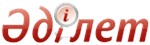 О браке (супружестве) и семьеКодекс Республики Казахстан от 26 декабря 2011 года № 518-IVОГЛАВЛЕНИЕ      Примечание РЦПИ!

      Порядок введения в действие настоящего Кодекса РК см. ст. 283

      Настоящий Кодекс определяет цели, задачи, принципы и правовые основы регулирования брачно-семейных (супружеско-семейных) отношений, обеспечивает защиту прав и интересов семьи, определяя ее развитие приоритетным направлением государственной социальной политики Республики Казахстан. 

ОБЩАЯ ЧАСТЬ 

РАЗДЕЛ 1. ОБЩИЕ ПОЛОЖЕНИЯ 

Глава 1. БРАЧНО-СЕМЕЙНОЕ ЗАКОНОДАТЕЛЬСТВО

РЕСПУБЛИКИ КАЗАХСТАН

      Статья 1. Основные понятия, используемые в настоящем

                Кодексе

      1. В настоящем Кодексе используются следующие основные понятия:



      1) акты гражданского состояния - юридически оформленные обстоятельства, которые индивидуализируют человека и с которыми связано возникновение, наличие и прекращение его прав и обязанностей;



      2) отдел регистрации актов гражданского состояния (далее – регистрирующий орган) – местный исполнительный орган, осуществляющий государственную регистрацию актов гражданского состояния;



      3) аккредитация - официальное признание уполномоченным органом в области защиты прав детей Республики Казахстан права агентств по усыновлению (удочерению) осуществлять свою деятельность;



      4) алименты - денежное или материальное содержание, которое одно лицо обязано предоставить другому лицу, имеющему право на его получение;



      5) ребенок (дети), оставшийся без попечения родителей (родителя), - ребенок (дети), лишившийся попечения единственного или обоих родителей в связи с ограничением или лишением их родительских прав, признанием безвестно отсутствующими, объявлением умершими, признанием недееспособными или ограниченно дееспособными, отбыванием наказания в местах лишения свободы, уклонением от воспитания ребенка или защиты его прав и интересов, в том числе с отказом взять ребенка из воспитательной или медицинской организации, а также в иных случаях отсутствия родительского попечения и нуждающийся в обеспечении необходимой защиты его прав и интересов, предусмотренных законами Республики Казахстан;



      6) отказной ребенок (отказные дети) - ребенок, родители (родитель) которого отказались от его дальнейшего воспитания, обучения, материального обеспечения путем оформления соответствующих юридических документов;



      7) установление отцовства - установление регистрирующим органом либо в судебном порядке отцовства в отношении ребенка лица, не состоящего в браке (супружестве) с матерью ребенка;



      8) ребенок (дети) - лицо, не достигшее восемнадцатилетнего возраста (совершеннолетия);



      9) усыновление (удочерение) - правовая форма передачи ребенка (детей) на воспитание в семью на основании судебного решения, в результате которой возникают личные неимущественные и имущественные права и обязанности, приравниваемые к правам и обязанностям родственников по происхождению;



      10) агентства по усыновлению (удочерению) - некоммерческие, иностранные организации, осуществляющие деятельность по усыновлению (удочерению) детей на территории своего государства и аккредитованные для осуществления подобной деятельности на территории Республики Казахстан в порядке, установленном настоящим Кодексом;



      11) детство - правовое состояние лиц, не достигших совершеннолетия;



      12) законные представители ребенка - родители (родитель), усыновители (удочерители), опекун или попечитель, патронатный воспитатель и другие заменяющие их лица, осуществляющие в соответствии с законодательством Республики Казахстан заботу, образование, воспитание, защиту прав и интересов ребенка;



      13) близкие родственники - родители (родитель), дети, усыновители (удочерители), усыновленные (удочеренные), полнородные и неполнородные братья и сестры, дедушка, бабушка, внуки;



      14) фиктивный брак (супружество) - брак (супружество), заключенный в установленном законом Республики Казахстан порядке, без намерения супругов или одного из них создать семью;



      15) документ, удостоверяющий личность, – материальный объект установленного образца с зафиксированной на нем информацией о персональных данных физического лица, позволяющей установить личность и правовой статус его владельца в целях идентификации личности.



      К документам, удостоверяющим личность, относятся документы, указанные в пункте 1 статьи 6 Закона Республики Казахстан "О документах, удостоверяющих личность";



      16) свойство - отношение одного из супругов к близким родственникам другого супруга;



      17) ребенок-сирота (дети-сироты) - ребенок (дети), у которого умерли оба или единственный родитель;



      18) уполномоченный орган в области защиты прав детей Республики Казахстан - центральный исполнительный орган, определяемый Правительством Республики Казахстан;



      19) попечительство - правовая форма защиты прав и интересов ребенка (детей) в возрасте от четырнадцати до восемнадцати лет, а также совершеннолетних лиц, ограниченных судом в дееспособности вследствие злоупотребления спиртными напитками или наркотическими средствами;



      20) ребенок (дети), находящийся в трудной жизненной ситуации, – ребенок (дети), жизнедеятельность которого нарушена в результате сложившихся обстоятельств и который не может преодолеть данные обстоятельства самостоятельно или с помощью семьи; ребенок (дети), находящийся в специальных организациях образования, организациях образования с особым режимом содержания;



      21) опека - правовая форма защиты прав и интересов детей, не достигших четырнадцати лет, и лиц, признанных судом недееспособными;



      22) опекун или попечитель - лицо, назначенное в установленном законом Республики Казахстан порядке для осуществления функций по опеке или попечительству;



      23) вспомогательные репродуктивные методы и технологии - комплекс медицинских мероприятий по диагностике, лечению и реабилитации, направленных на коррекцию репродуктивной деятельности граждан;



      24) материальное положение - наличие или отсутствие заработной платы, пенсии, других доходов; их размер; наличие имущества; получение или неполучение материальной помощи от других членов семьи;



      25) договорный режим имущества - режим собственности супругов, установленный брачным договором;



      26) брак (супружество) - равноправный союз между мужчиной и женщиной, заключенный при свободном и полном согласии сторон в установленном законом Республики Казахстан порядке, с целью создания семьи, порождающий имущественные и личные неимущественные права и обязанности между супругами;



      27) брачный (супружеский) возраст - установленный настоящим Кодексом возраст, по достижении которого лицо вправе вступить в брак (супружество);



      28) мать, не состоящая в браке (супружестве), - женщина, родившая ребенка (детей), но не состоящая в браке (супружестве), зарегистрированном в регистрирующих органах;



      29) семья - круг лиц, связанных имущественными и личными неимущественными правами и обязанностями, вытекающими из брака (супружества), родства, свойства, усыновления (удочерения) или иной формы принятия детей на воспитание и призванными способствовать укреплению и развитию семейных отношений;



      30) семейное положение - состояние либо несостояние в браке (супружестве) или расторжение брака (супружества), вдовство, наличие или отсутствие детей или других членов семьи;



      31) патронат - форма воспитания, при которой дети-сироты, дети, оставшиеся без попечения родителей (родителя), передаются на патронатное воспитание в семьи по договору, заключаемому органом, осуществляющим функции по опеке или попечительству, и лицом, выразившим желание взять ребенка (детей) на воспитание;



      32) репродуктивное здоровье - здоровье человека, отражающее его способность к воспроизводству полноценного потомства;



      33) суррогатная мать - женщина, вынашивающая плод после применения вспомогательных репродуктивных методов и технологий и рожающая ребенка (детей) для заказчиков согласно договору суррогатного материнства;



      34) суррогатное материнство - вынашивание и рождение ребенка (детей), включая случаи преждевременных родов, по договору между суррогатной матерью и супругами с выплатой вознаграждения;



      35) договор суррогатного материнства - нотариально удостоверенное письменное соглашение между лицами, состоящими в браке (супружестве) и желающими иметь ребенка, и женщиной, давшей свое согласие на вынашивание и рождение ребенка путем применения вспомогательных репродуктивных методов и технологий;



      36) родственники - лица, находящиеся в родственной связи, имеющие общих предков до прадедушки и прабабушки.



      2. Понятия "усыновление (удочерение)" и "усыновление", "усыновители (удочерители)" и "усыновители", "усыновленные (удочеренные)" и "усыновленные", "ребенок (дети)" и "ребенок", "родители (родитель)" и "родители", "супруги (супруг, супруга)" и "супруги" равнозначны, если настоящим Кодексом не предусмотрено иное.

      Сноска. Статья 1 с изменениями, внесенными законами РК от 29.01.2013 № 74-V (вводится в действие по истечении десяти календарных дней после его первого официального опубликования); от 05.07.2014 № 236-V (вводится в действие с 01.01.2015); от 29.09.2014 № 239-V (вводится в действие по истечении десяти календарных дней после дня его первого официального опубликования).

      Статья 2. Основы брачно-семейного законодательства

                Республики Казахстан

      1. Брак (супружество) и семья, материнство, отцовство и детство находятся под защитой государства.



      2. Брачно-семейное законодательство Республики Казахстан основывается на принципах:



      1) добровольности брачного (супружеского) союза мужчины и женщины;



      2) равенства прав супругов в семье;



      3) недопустимости произвольного вмешательства кого-либо в дела семьи;



      4) разрешения внутрисемейных вопросов по взаимному согласию;



      5) приоритета семейного воспитания детей, заботы об их развитии и благосостоянии;



      6) приоритетной защиты прав и интересов несовершеннолетних, пожилых и нетрудоспособных членов семьи;



      7) обеспечения беспрепятственного осуществления членами семьи своих прав, возможности судебной защиты этих прав;



      8) поддержания здорового образа жизни всех членов семьи.



      3. Признается брак (супружество), заключенный только государственными органами.



      Брак (супружество), заключенный по религиозным обрядам и церемониям, не приравнивается к зарегистрированному в регистрирующих органах браку (супружеству) и не порождает соответствующих правовых последствий.



      Браком (супружеством) не признается фактическое сожительство как мужчины и женщины, так и лиц одного пола.



      4. Запрещаются любые формы ограничения прав граждан при вступлении в брак (супружество) и в семейных отношениях по мотивам происхождения, социального, должностного и имущественного положения, расы, национальности, языка, отношения к религии или по любым иным обстоятельствам.



      Права граждан в брачно-семейных (супружеско-семейных) отношениях могут быть ограничены только на основании закона и только в той мере, в какой это необходимо в целях защиты конституционного строя, охраны общественного порядка, прав и свобод человека, здоровья и нравственности населения.

      Статья 3. Отношения, регулируемые брачно-семейным

                законодательством Республики Казахстан

      Брачно-семейное законодательство Республики Казахстан:



      1) устанавливает права и обязанности, имущественные и личные неимущественные отношения между членами семьи: супругами, родителями и детьми, а в случаях и в пределах, предусмотренных брачно-семейным законодательством Республики Казахстан, между другими родственниками и иными лицами;



      2) устанавливает условия и порядок вступления в брак (супружество), прекращения брака (супружества) и признания его недействительным;



      3) определяет формы и порядок устройства в семью детей-сирот, детей, оставшихся без попечения родителей;



      4) регулирует порядок государственной регистрации актов гражданского состояния;



      5) определяет функции государственных органов, осуществляющих государственную регистрацию актов гражданского состояния.

      Статья 4. Брачно-семейное законодательство

                Республики Казахстан

      1. Брачно-семейное законодательство Республики Казахстан основывается на Конституции Республики Казахстан, состоит из настоящего Кодекса, иных нормативных правовых актов Республики Казахстан.



      2. Если международным договором, ратифицированным Республикой Казахстан, установлены иные правила, чем те, которые содержатся в настоящем Кодексе, то применяются правила международного договора.

      Статья 5. Применение гражданского законодательства

                 Республики Казахстан к брачно-семейным

                 (супружеско-семейным) отношениям

      1. К названным в статье 3 настоящего Кодекса имущественным и личным неимущественным отношениям между членами семьи, не урегулированным брачно-семейным законодательством Республики Казахстан, применяется гражданское законодательство Республики Казахстан, поскольку это не противоречит существу брачно-семейных (супружеско-семейных) отношений.



      2. В случаях, когда отношения, предусмотренные статьей 3 настоящего Кодекса, прямо не урегулированы законодательством Республики Казахстан или соглашением сторон и отсутствуют применяемые к ним обычаи, к таким отношениям, поскольку это не противоречит их существу, применяются нормы брачно-семейного и (или) гражданского законодательства Республики Казахстан, регулирующие сходные отношения (аналогия закона). При невозможности использования в указанных случаях аналогии закона права и обязанности субъектов брачно-семейных  (супружеско-семейных) отношений определяются исходя из общих начал и смысла брачно-семейного или гражданского законодательства Республики Казахстан и требований добросовестности, разумности и справедливости (аналогия права), также с соблюдением принципов действия закона во времени, в пространстве и по кругу лиц. 

Глава 2. ОСУЩЕСТВЛЕНИЕ И ЗАЩИТА БРАЧНО-СЕМЕЙНЫХ

(СУПРУЖЕСКО-СЕМЕЙНЫХ) ПРАВ

      Статья 6. Осуществление прав и обязанностей в

                 брачно-семейных (супружеско-семейных)

                 отношениях

      Граждане по своему усмотрению распоряжаются принадлежащими им правами, вытекающими из брачно-семейных (супружеско-семейных) отношений, в том числе правом на защиту этих прав, если иное не установлено законодательными актами Республики Казахстан.



      Осуществление брачно-семейных (супружеско-семейных) прав и исполнение обязанностей не должны нарушать права, свободы и законные интересы других членов семьи и иных субъектов права.

      Статья 7. Защита брачно-семейных

                (супружеско-семейных) прав

      Защита брачно-семейных (супружеско-семейных) прав осуществляется судом по правилам гражданского судопроизводства. В случаях, предусмотренных настоящим Кодексом, защита брачно-семейных (супружеско-семейных) прав осуществляется государственными органами в пределах их компетенции и в порядке, предусмотренном настоящим Кодексом.



      Обращение за защитой нарушенного права к органу власти или управления не препятствует обращению в суд с иском о защите права.

      Статья 8. Применение исковой давности в

                брачно-семейных

                (супружеско-семейных) отношениях

      1. Исковая давность не распространяется на требования, вытекающие из брачно-семейных (супружеско-семейных) отношений, за исключением случаев, когда срок для защиты нарушенного права установлен настоящим Кодексом.



      2. При применении норм, устанавливающих исковую давность, при рассмотрении споров, вытекающих из брачно-семейных (супружеско-семейных) отношений, суд руководствуется нормами Гражданского кодекса Республики Казахстан. 

РАЗДЕЛ 2. БРАК (СУПРУЖЕСТВО) 

Глава 3. УСЛОВИЯ И ПОРЯДОК ЗАКЛЮЧЕНИЯ БРАКА (СУПРУЖЕСТВА)

      Статья 9. Условия заключения брака (супружества)

      1. Для заключения брака (супружества) необходимы свободное и полное согласие мужчины и женщины, вступающих в брак (супружество), и достижение ими брачного (супружеского) возраста.



      2. Брак (супружество) не может быть заключен при наличии обстоятельств, указанных в статье 11 настоящего Кодекса.

      Статья 10. Брачный (супружеский) возраст

      1. Брачный (супружеский) возраст устанавливается для мужчин и женщин в восемнадцать лет.



      2. Регистрирующие органы по месту государственной регистрации заключения брака (супружества) снижают брачный (супружеский) возраст на срок не более двух лет при наличии следующих уважительных причин:



      1) беременности;



      2) рождении общего ребенка.



      3. Ходатайство о снижении брачного (супружеского) возраста может быть подано желающими вступить в брак (супружество) и их родителями либо попечителями с указанием причин, вызывающих необходимость снижения установленного брачного (супружеского) возраста.



      4. Снижение брачного (супружеского) возраста допускается только с согласия лиц, вступающих в брак (супружество).



      5. Брак (супружество) между лицами, не достигшими брачного (супружеского) возраста, или лица, достигшего брачного (супружеского) возраста, с лицом, не достигшим брачного (супружеского) возраста, разрешается только с письменного согласия родителей либо попечителей лиц, не достигших брачного (супружеского)возраста.

      Статья 11. Лица, между которыми не допускается

                 заключение брака (супружества)

      Не допускается заключение брака (супружества) между:



      1) лицами одного пола;



      2) лицами, из которых хотя бы одно лицо уже состоит в другом зарегистрированном браке (супружестве);



      3) близкими родственниками;



      4) усыновителями и усыновленными, детьми усыновителей и усыновленными детьми;



      5) лицами, хотя бы одно из которых признано недееспособным вследствие психического заболевания или слабоумия по решению суда, вступившему в законную силу.

      Статья 12. Медицинское обследование лиц, вступающих

                 в брак (супружество)

      1. Консультирование и обследование по медицинским, а также по медико-генетическим вопросам и вопросам охраны репродуктивного здоровья лиц, желающих вступить в брак (супружество), и только с их обоюдного согласия проводятся организациями здравоохранения.



      2. Результаты обследования лица, вступающего в брак (супружество), составляют медицинскую тайну и могут быть сообщены лицу, с которым оно намерено заключить брак (супружество), только с согласия прошедшего обследование.



      Исключение составляют случаи, когда у лица, вступающего в брак (супружество), имеется заболевание, создающее угрозу для здоровья другого лица, вступающего в брак (супружество).

      Статья 13. Порядок заключения брака (супружества)

      1. Брак (супружество) заключается в регистрирующих органах либо в специально предназначенных государственных дворцах бракосочетаний при личном присутствии лиц, вступающих в брак (супружество).



      В исключительных случаях (тяжелая болезнь, инвалидность, связанная с затруднениями в передвижении, нахождение под стражей или в местах лишения свободы), когда одно из лиц, желающих вступить в брак (супружество), не может явиться в регистрирующий орган, государственная регистрация заключения брака (супружества) производится на дому, в медицинской или иной организации в присутствии лиц, вступающих в брак (супружество), с обязательным согласованием с администрацией соответствующей организации.



      2. Заключение брака (супружества) производится по истечении месячного срока со дня подачи желающими вступить в брак (супружество) заявления в регистрирующий орган.



      Регистрирующий орган по месту государственной регистрации заключения брака (супружества) при наличии уважительных причин, подтвержденных документально, сокращает или увеличивает этот срок.



      При наличии особых обстоятельств (беременности, рождения ребенка, непосредственной опасности для жизни одной из сторон и других особых обстоятельств) государственная регистрация заключения брака (супружества) по желанию вступающих в брак (супружество) производится в день подачи заявления.



      3. Государственная регистрация заключения брака (супружества) производится в порядке, установленном настоящим Кодексом.



      4. Отказ регистрирующего органа в государственной регистрации заключения брака (супружества) может быть обжалован в суд лицами, желающими вступить в брак (супружество), либо одним из них, а также их законными представителями.

      Сноска. Статья 13 с изменениями, внесенными Законом РК от 03.12.2015 № 433-V (вводится в действие с 01.01.2016). 

Глава 4. ПРЕКРАЩЕНИЕ БРАКА (СУПРУЖЕСТВА)

      Статья 14. Прекращение брака (супружества)

      Прекращение брака (супружества) является прекращением юридических отношений между супругами в результате не зависящих от них обстоятельств (смерти, объявления одного из них умершим или признания безвестно отсутствующим) либо в результате действий по личной воле как обоих, так и одного из супругов путем расторжения брака (супружества) в порядке, установленном настоящим Кодексом.



      Прекращение брака (супружества) между супругами не прерывает и не прекращает правоотношений между родителями и детьми, рожденными или усыновленными в этом браке (супружестве).

      Статья 15. Прекращение брака (супружества)

                 вследствие смерти одного из супругов,

                 объявления его судом умершим или

                 признания безвестно отсутствующим

      1. Брак (супружество) прекращается вследствие смерти одного из супругов, а также объявления его судом умершим или признания безвестно отсутствующим.



      2. В случае явки супруга, объявленного судом умершим или признанного судом безвестно отсутствующим, и отмены соответствующих судебных решений брак (супружество) может быть восстановлен регистрирующим органом по совместному заявлению супругов.



      3. Брак (супружество) не может быть восстановлен, если другой супруг вступил в новый брак (супружество), за исключением случаев, когда в момент заключения брака (супружества) сторонам (или одной из сторон) было известно, что супруг, признанный безвестно отсутствующим или объявленный умершим, находится в живых.

      Статья 16. Расторжение брака (супружества)

      1. Брак (супружество) может быть прекращен путем его расторжения по заявлению одного или обоих супругов, а также по заявлению опекуна супруга (супруги), признанного судом недееспособным.



      2. Расторжение брака (супружества) невозможно без согласия супруги в период ее беременности и течение первого года жизни ребенка.

      Статья 17. Расторжение брака (супружества) в

                  регистрирующих органах

      1. Расторжение брака (супружества) в регистрирующих органах производится при взаимном согласии на расторжение брака (супружества) супругов, не имеющих общих несовершеннолетних детей, и при отсутствии имущественных и иных претензий друг к другу.



      2. Независимо от наличия у супругов общих несовершеннолетних детей брак (супружество) расторгается в регистрирующих органах по заявлению одного из супругов, если другой супруг:



      1) признан судом безвестно отсутствующим;



      2) признан судом недееспособным;



      3) признан судом ограниченно дееспособным;



      4) осужден за совершение преступления к лишению свободы на срок не менее трех лет.



      3. Государственная регистрация расторжения брака (супружества) производится регистрирующим органом в порядке, установленном настоящим Кодексом.

      Статья 18. Рассмотрение споров, возникающих между супругами

                   при расторжении брака (супружества)      Споры относительно раздела общего имущества, выплаты средств на содержание нетрудоспособного супруга, а также несовершеннолетних детей, возникающие между супругами при расторжении брака (супружества), рассматриваются в порядке медиации или в судебном порядке.

      Сноска. Статья 18 в редакции Закона РК от 17.11.2014 № 254-V (вводится в действие по истечении десяти календарных дней после дня его первого официального опубликования).

      Статья 19. Расторжение брака (супружества) в

                 судебном порядке

      1. Расторжение брака (супружества) в судебном порядке производится, если судом установлено, что дальнейшая совместная жизнь супругов и сохранение семьи невозможны.



      2. Расторжение брака (супружества) в судебном порядке производится в случаях:



      1) наличия у супругов общих несовершеннолетних детей, за исключением случаев, предусмотренных пунктом 2 статьи 17 настоящего Кодекса;



      2) отсутствия согласия одного из супругов на расторжение брака (супружества);



      3) если один из супругов, несмотря на отсутствие у него возражений, своими действиями либо бездействием уклоняется от расторжения брака (супружества);



      4) наличия имущественных и иных претензий супругов друг к другу.



      3. Расторжение брака (супружества) в судебном порядке производится по истечении одного месяца со дня подачи в суд супругами заявления о расторжении брака (супружества).



      4. В исключительных случаях суд вправе произвести расторжение брака (супружества) до истечения срока,указанного в пункте 3 настоящей статьи.

      Статья 20. Расторжение брака (супружества) в

                 судебном порядке при отсутствии

                 согласия одного из супругов на

                 расторжение брака (супружества)

      При отсутствии согласия одного из супругов на расторжение брака (супружества) суд вправе принять меры к примирению супругов и отложить разбирательство дела, назначив супругам срок для примирения в пределах шести месяцев.



      В случае отложения разбирательства дела с назначением супругам срока для примирения, суд по иску одного из супругов решает вопросы, предусмотренные в подпунктах 2) и 4) пункта 2 статьи 22 настоящего Кодекса.



      Расторжение брака (супружества) производится, если меры по примирению супругов оказались безрезультатными и супруги (один из них) настаивают на расторжении брака (супружества).

      Статья 21. Расторжение брака (супружества) в

                 судебном порядке по иным основаниям

      1. При наличии взаимного согласия на расторжение брака (супружества) супругов, имеющих общих несовершеннолетних детей, при отсутствии имущественных и иных претензий супругов друг к другу суд может расторгнуть брак (супружество) без выяснения мотивов расторжения брака (супружества).



      2. Если один из супругов, имеющих общих несовершеннолетних детей, при отсутствии имущественных претензий супругов друг к другу подает заявление на расторжение брака (супружества), а второй, несмотря на отсутствие у него возражений, своими действиями либо бездействием уклоняется от расторжения брака (супружества), суд может расторгнуть брак (супружество) без выяснения мотивов расторжения брака (супружества).

      Статья 22. Вопросы, разрешаемые судом при вынесении

                  решения о расторжении брака (супружества)

      1. При расторжении брака (супружества) в судебном порядке супруги могут представить на рассмотрение суда соглашение о том, с кем из них будут проживать несовершеннолетние дети, о порядке выплаты средств на содержание детей и (или) нетрудоспособного нуждающегося супруга, размерах этих средств либо о разделе общего имущества супругов. Выбор фамилии после расторжения брака (супружества) решается супругами при государственной регистрации расторжения брака (супружества).



      2. В случае, если отсутствует соглашение между супругами по вопросам, указанным в пункте 1 настоящей статьи, а также в случае, если установлено, что данное соглашение нарушает интересы детей или одного из супругов, суд обязан:



      1) определить, с кем из родителей будут проживать несовершеннолетние дети после расторжения брака (супружества);



      2) определить, кто из родителей и в каком размере будет выплачивать алименты на содержание детей;



      3) по требованию супругов произвести раздел имущества, находящегося в их общей совместной собственности, с учетом интересов несовершеннолетних детей и (или) интересов самих супругов;



      4) по требованию супруга, имеющего право на получение содержания от другого супруга, определить размер этого содержания.



      3. В случае, если раздел имущества затрагивает интересы третьих лиц, суд вправе выделить требование о разделе имущества в отдельное производство.

      Статья 23. Момент прекращения брака (супружества)

                 при его расторжении

      1. Брак (супружество), расторгаемый в регистрирующих органах, прекращается со дня государственной регистрации расторжения брака (супружества) в книге записи актов гражданского состояния, а при расторжении брака (супружества) в суде - со дня вступления в законную силу решения суда о расторжении брака (супружества).



      Суд обязан в течение трех дней со дня вступления в законную силу решения суда о расторжении брака (супружества) направить копию решения суда в регистрирующий орган по месту вынесения решения, а также по месту государственной регистрации заключения брака (супружества).



      2. Вступившее в законную силу решение суда о расторжении брака (супружества) подлежит государственной регистрации в регистрирующих органах по месту вынесения решения суда либо по месту жительства одного из супругов.



      Супруги не вправе вступать (регистрировать) в новый брак (супружество) до получения свидетельства о расторжении предыдущего брака (супружества).

      Статья 24. Последствия прекращения брака

                 (супружества)

      С прекращением брака (супружества) прекращаются имущественные и личные неимущественные права и обязанности супругов, вытекающие из их брачно-семейных (супружеско-семейных) отношений, за исключением случаев, предусмотренных настоящим Кодексом. 

Глава 5. НЕДЕЙСТВИТЕЛЬНОСТЬ БРАКА (СУПРУЖЕСТВА)

      Статья 25. Признание брака (супружества)

                 недействительным

      1. Брак (супружество) признается недействительным судом при нарушении условий, установленных статьями 9 - 11 настоящего Кодекса, а также в следующих случаях:



      1) при заключении фиктивного брака (супружества);



      2) при заключении брака (супружества) по принуждению;



      3) если одно из лиц, вступивших в брак (супружество), скрыло от другого наличие у него болезни, создающей реальную опасность членам созданной семьи, личной и общественной безопасности.



      2. Суд обязан в течение трех дней со дня вступления в законную силу решения суда о признании брака (супружества) недействительным направить выписку из этого решения суда в регистрирующий орган по месту государственной регистрации заключения брака (супружества).



      3. Брак (супружество) признается недействительным со дня его заключения.

      Статья 26. Лица, имеющие право требовать признания

                 брака (супружества) недействительным

      1. Требование о признании брака (супружества) недействительным вправе предъявить:



      1) несовершеннолетний супруг, его законные представители или прокурор, если брак (супружество) заключен с лицом, не достигшим брачного (супружеского) возраста;



      2) супруг, права которого нарушены заключением брака (супружества), а также прокурор, если брак (супружество) заключен при отсутствии добровольного согласия одного из супругов на его заключение в результате принуждения, обмана, заблуждения или невозможности в силу своего состояния в момент государственной регистрации заключения брака (супружества) понимать значение своих действий и руководить ими;



      3) супруг, не знавший о наличии обстоятельств, препятствующих заключению брака (супружества), опекун супруга, признанного недееспособным, супруг по предыдущему нерасторгнутому браку (супружеству);



      4) прокурор, а также не знавший о фиктивности брака (супружества) супруг в случае заключения фиктивного брака (супружества);



      5) супруг, права которого нарушены при наличии обстоятельств, указанных в подпункте 3) пункта 1 статьи 25 настоящего Кодекса.



      2. При рассмотрении дела о признании недействительным брака (супружества), заключенного с лицом, не достигшим брачного (супружеского) возраста, а также с лицом, признанным судом недееспособным, к участию в деле привлекается орган, осуществляющий функции по опеке или попечительству.

      Статья 27. Обстоятельства, устраняющие

                 недействительность брака (супружества)

      1. Если к моменту рассмотрения дела о признании брака (супружества) недействительным отпали обстоятельства, препятствовавшие заключению брака (супружества), суд вправе признать брак (супружество) действительным с этого момента.



      2. Суд может отказать в иске о признании недействительным брака (супружества), заключенного с лицом, не достигшим брачного (супружеского) возраста, если этого требуют интересы несовершеннолетнего супруга, а также при отсутствии его согласия на признание брака (супружества) недействительным.



      3. Суд не может признать брак (супружество) фиктивным, если лица, зарегистрировавшие такой брак (супружество), до рассмотрения дела судом фактически создали семью.



      4. Брак (супружество) не может быть признан недействительным после его расторжения, за исключением случаев наличия между супругами близкого родства либо состояния одного из супругов в момент государственной регистрации брака (супружества) в другом нерасторгнутом браке (супружестве).

      Статья 28. Последствия признания брака (супружества)

                  недействительным

      1. Брак (супружество), признанный судом недействительным, не порождает прав и обязанностей супругов, предусмотренных настоящим Кодексом, за исключением случаев, установленных пунктами 4 и 5 настоящей статьи.



      2. Правовой режим имущества, приобретенного совместно лицами, брак (супружество) которых признан недействительным, регулируется нормами Гражданского кодекса Республики Казахстан. В этом случае брачный договор, заключенный супругами, признается недействительным.



      3. Признание брака (супружества) недействительным не ущемляет права детей, родившихся в таком браке (супружестве) или в течение двухсот восьмидесяти дней со дня признания брака (супружества) недействительным.



      4. При вынесении решения о признании брака (супружества) недействительным суд вправе признать за супругом, которому в момент заключения брака (супружества) не были известны обстоятельства, являющиеся основанием для признания брака (супружества) недействительным (добросовестным супругом), право на получение от другого супруга содержания в соответствии со статьями 148 и 149 настоящего Кодекса, а в отношении раздела имущества, приобретенного совместно до момента признания брака (супружества), недействительным, вправе применить положения, установленные статьями 33, 37 и 38 настоящего Кодекса, а также признать действительным брачный договор полностью или частично.



      Добросовестный супруг вправе требовать возмещения причиненного ему материального и морального вреда от другого супруга в соответствии с Гражданским кодексом Республики Казахстан.



      5. Добросовестный супруг вправе при признании брака (супружества) недействительным сохранить фамилию, избранную им при государственной регистрации заключения брака (супружества). 

Глава 6. ЛИЧНЫЕ ПРАВА И ОБЯЗАННОСТИ СУПРУГОВ

      Статья 29. Возникновение прав и обязанностей

                 супругов

      Права и обязанности супругов возникают со дня государственной регистрации заключения брака (супружества).

      Статья 30. Равенство супругов в семье

      1. Супруги пользуются равными правами и несут равные обязанности.



      2. Каждый из супругов свободен в выборе рода деятельности, профессии и вероисповедания.



      3. Вопросы материнства, отцовства, воспитания, образования детей, места жительства, пребывания супругов и другие вопросы жизни семьи решаются супругами совместно.



      4. Супруги обязаны строить свои отношения в семье на основе взаимоуважения и взаимопомощи, содействовать благополучию и укреплению семьи, заботиться о здоровье, развитии своих детей и их благосостоянии.

      Статья 31. Право выбора супругами фамилии

      1. При заключении брака (супружества) супруги по своему желанию выбирают фамилию одного из них в качестве общей фамилии либо каждый из супругов сохраняет свою добрачную фамилию, либо один (оба) присоединяет к своей фамилии фамилию другого супруга. Соединение фамилий не допускается, если добрачная фамилия хотя бы одного из супругов является двойной.



      В случае изменения фамилии при государственной регистрации заключения брака (супружества) гражданин обязан в месячный срок обменять документы, удостоверяющие личность.



      2. Перемена фамилии одним из супругов не влечет за собой обязательной перемены фамилии другого супруга.



      3. В случае расторжения брака (супружества) супруги вправе сохранить фамилию, выбранную при заключении брака (супружества), или восстановить свои добрачные фамилии. 

Глава 7. ИМУЩЕСТВЕННЫЕ ПРАВА И ОБЯЗАННОСТИ СУПРУГОВ 

§ 1. Законный режим имущества супругов

      Статья 32. Понятие законного режима имущества

                 супругов

      1. Законным режимом имущества супругов является режим их общей совместной собственности, если брачным договором не установлено иное.



      2. Права супругов владеть, пользоваться и распоряжаться имуществом, являющимся совместной собственностью членов крестьянского или фермерского хозяйства, определяются Гражданским кодексом Республики Казахстан.

      Статья 33. Общая совместная собственность супругов

      1. Имущество, нажитое супругами во время брака (супружества), является их общей совместной собственностью.



      2. К имуществу, нажитому супругами во время брака (супружества), относятся суммы доходов каждого из супругов от трудовой деятельности, предпринимательской деятельности и результатов интеллектуальной деятельности, суммы доходов с общего имущества супругов и раздельного имущества каждого из супругов, полученные ими пенсии, пособия, пенсионные накопления, а также иные денежные выплаты, не имеющие специального целевого назначения (суммы материальной помощи, суммы, выплаченные в возмещение ущерба в связи с утратой трудоспособности, вследствие увечья либо иного повреждения здоровья, и другие). Общим имуществом супругов являются также приобретенные за счет суммы общих доходов супругов движимое и недвижимое имущество, ценные бумаги, паи, вклады, доли в капитале, внесенные в кредитные организации или в иные организации, и любое другое нажитое супругами в период брака (супружества) имущество независимо от того, на чье имя в семье оно приобретено либо кем из супругов внесены денежные средства.



      3. Право на общее имущество супругов принадлежит также супругу, который в период брака (супружества) осуществлял ведение домашнего хозяйства, уход за детьми или по другим уважительным причинам не имел самостоятельного дохода.

      Статья 34. Владение, пользование и распоряжение

                 общим имуществом супругов

      1. Владение, пользование и распоряжение общим имуществом супругов осуществляются по обоюдному согласию супругов.



      2. При совершении одним из супругов сделки по распоряжению общим имуществом супругов предполагается согласие другого супруга. Сделка, совершенная одним из супругов по распоряжению общим имуществом супругов, может быть признана судом недействительной по мотивам отсутствия согласия другого супруга только по его требованию и только в случаях, если доказано, что другая сторона знала или заведомо должна была знать о несогласии другого супруга на совершение данной сделки.



      3. Для совершения одним из супругов сделки по распоряжению недвижимостью и сделки, требующей нотариального удостоверения и (или) регистрации в установленном законом порядке, необходимо получить нотариально удостоверенное согласие другого супруга.



      Супруг, нотариально удостоверенное согласие которого на совершение указанной сделки не было получено, вправе требовать признания сделки недействительной в судебном порядке в течение трех лет со дня, когда он узнал или должен был узнать о совершении данной сделки.

      Статья 35. Собственность каждого из супругов

      1. Собственностью каждого из супругов являются:



      1) имущество, принадлежавшее каждому из супругов до вступления в брак (супружество);



      2) имущество, полученное супругами в период брака (супружества) в дар, в порядке наследования или по иным безвозмездным сделкам;



      3) вещи индивидуального пользования (одежда, обувь и другие), за исключением драгоценностей и других предметов роскоши, хотя и приобретенных в период брака (супружества) за счет общих средств супругов.



      2. Имущество, нажитое каждым из супругов в период раздельного проживания в связи с фактическим прекращением брака (супружества), признается судом собственностью каждого из них.

      Статья 36. Признание имущества каждого из супругов

                 их общей совместной собственностью

      Имущество каждого из супругов признается их общей совместной собственностью, если будет установлено, что в период брака (супружества) за счет общего имущества супругов или имущества другого из супругов либо труда любого из них были произведены вложения, значительно увеличившие стоимость этого имущества (капитальный ремонт, реконструкция, переоборудование и другие).

      Статья 37. Раздел общего имущества супругов

      1. Раздел общего имущества супругов может быть произведен как в период брака (супружества), так и после его расторжения по требованию любого из супругов, а также в случае заявления кредитором требования о разделе общего имущества супругов для обращения взыскания на долю одного из супругов в общем имуществе супругов.



      2. Общее имущество супругов может быть разделено между супругами по их соглашению. Соглашение о разделе общего имущества супругов должно быть нотариально удостоверено.



      3. В случае спора раздел общего имущества супругов, а также определение долей супругов в этом имуществе производятся в порядке медиации или в судебном порядке.

      При разделе общего имущества супругов суд по требованию супругов с учетом интересов несовершеннолетнего ребенка определяет, какое имущество подлежит передаче каждому из супругов. В случае, если одному из супругов передается имущество, стоимость которого превышает причитающуюся ему долю, другому супругу присуждается соответствующая денежная или иная компенсация.



      4. Вещи, приобретенные исключительно для удовлетворения потребностей несовершеннолетних детей (одежда, обувь, школьные и спортивные принадлежности, музыкальные инструменты, детская библиотека и другие), разделу не подлежат и передаются без компенсации тому из супругов, с которым проживают дети.



      Вклады, внесенные супругами за счет общего имущества супругов на имя их общих несовершеннолетних детей, считаются принадлежащими этим детям и не учитываются при разделе общего имущества супругов.



      5. В случае раздела общего имущества супругов в период брака (супружества) та часть общего имущества супругов, которая не была разделена, а также имущество, нажитое супругами в период брака (супружества) в дальнейшем, составляют их общую совместную собственность.



      6. К требованиям супругов о разделе общего имущества супругов, брак (супружество) которых расторгнут, применяется трехлетний срок исковой давности с момента расторжения брака (супружества).

      Сноска. Статья 37 с изменением, внесенным Законом РК от 17.11.2014 № 254-V (вводится в действие по истечении десяти календарных дней после дня его первого официального опубликования).

      Статья 38. Определение долей при разделе общего

                 имущества супругов

      1. При разделе общего имущества супругов и определении долей в этом имуществе доли каждого из супругов признаются равными, если иное не предусмотрено договором между ними.



      2. Суд вправе отступить от начала равенства долей супругов в их общем имуществе исходя из интересов несовершеннолетних детей и (или) исходя из интересов одного из супругов, если другой супруг не получал доходов по неуважительным причинам или расходовал общее имущество супругов в ущерб интересам семьи без согласия второго супруга.



      3. Общие долги супругов при разделе общего имущества супругов распределяются между ними пропорционально присужденным им долям. 

§ 2. Договорный режим имущества супругов

      Статья 39. Брачный договор

      1. Брачным договором признается соглашение лиц, вступающих в брак (супружество), или соглашение супругов, определяющее имущественные права и обязанности супругов в браке (супружестве) и (или) в случае его расторжения.



      2. Брачный договор может предусмотреть имущественные права детей, рожденных или усыновленных в браке (супружестве).

      Статья 40. Заключение брачного договора

      1. Брачный договор может быть заключен как со дня подачи в регистрирующий орган заявления о государственной регистрации брака (супружества), до государственной регистрации заключения брака (супружества), так и в любое время в период брака (супружества).



      Брачный договор, заключенный до государственной регистрации заключения брака (супружества), вступает в силу со дня государственной регистрации заключения брака (супружества).



      2. Брачный договор заключается в письменной форме и подлежит обязательному нотариальному удостоверению.

      Статья 41. Содержание брачного договора

      1. Брачным договором супруги вправе изменить установленный законами Республики Казахстан режим общей совместной собственности, установить режим совместной, долевой или раздельной собственности на все имущество супругов, на его отдельные виды или на имущество каждого из супругов.



      Брачный договор может быть заключен как в отношении имеющегося, так и в отношении будущего имущества супругов.



      В брачном договоре супруги вправе определить свои права и обязанности по взаимному содержанию, способы участия в доходах друг друга, порядок несения каждым из них семейных расходов; определить имущество, которое будет передано каждому из супругов в случае расторжения брака (супружества), а также включить в брачный договор любые иные положения, касающиеся имущественных отношений супругов, а также имущественное положение детей, рожденных или усыновленных в этом браке (супружестве).



      2. Права и обязанности, предусмотренные брачным договором, могут ограничиваться определенными сроками либо ставиться в зависимость от наступления или от ненаступления определенных условий.



      3. Брачный договор не может ограничивать правоспособность или дееспособность супругов, их право на обращение в суд за защитой своих прав; регулировать личные неимущественные отношения между супругами, права и обязанности супругов в отношении детей; предусматривать положения, ограничивающие право нетрудоспособного нуждающегося супруга на получение содержания, и другие условия, противоречащие основным началам брачно-семейного законодательства Республики Казахстан.

      Статья 42. Изменение и расторжение брачного договора

      1. Брачный договор может быть изменен или расторгнут в любое время по соглашению супругов. Соглашение об изменении или о расторжении брачного договора заключается в той же форме, что и сам брачный договор.



      Односторонний отказ от исполнения брачного договора не допускается, за исключением случаев, предусмотренных Гражданским кодексом Республики Казахстан.



      2. По требованию одного из супругов брачный договор может быть изменен или расторгнут по решению суда по основаниям и в порядке, установленным Гражданским кодексом Республики Казахстан для изменения и расторжения договора.



      3. Действие брачного договора прекращается с момента прекращения брака (супружества), за исключением тех обязательств, которые предусмотрены брачным договором на период после прекращения брака (супружества).

      Статья 43. Признание брачного договора

                 недействительным

      1. Брачный договор может быть признан судом недействительным полностью или частично по основаниям недействительности сделок, предусмотренным Гражданским кодексом Республики Казахстан.



      2. Суд может также признать брачный договор недействительным полностью или частично по требованию одного из супругов, если условия договора ставят этого супруга в крайне неблагоприятное положение или нарушают имущественные права детей, рожденных или усыновленных в этом браке (супружестве). Условия брачного договора, нарушающие требования пункта 3 статьи 41 настоящего Кодекса, признаются недействительными. 

§ 3. Ответственность супругов по обязательствам

      Статья 44. Обращение взыскания на имущество супругов

      1. По обязательствам одного из супругов взыскание обращается лишь на имущество этого супруга. При недостаточности этого имущества кредитор вправе требовать выдела доли супруга-должника, которая причиталась бы супругу-должнику при разделе общего имущества супругов, для обращения на ее взыскание.



      2. Взыскание обращается на общее имущество супругов по общим обязательствам супругов, а также по обязательствам одного из супругов, если судом установлено, что все, полученное по обязательствам одним из супругов, было использовано на нужды семьи. При недостаточности этого имущества супруги несут по указанным обязательствам солидарную ответственность имуществом каждого из них.



      Если приговором суда установлено, что общее имущество супругов было приобретено или увеличено за счет средств, полученных одним из супругов преступным путем, взыскание обращается соответственно на общее имущество супругов или на его часть.



      3. Ответственность супругов за вред, причиненный их несовершеннолетним ребенком, определяется Гражданским кодексом Республики Казахстан. Обращение взыскания на имущество супругов при возмещении ими вреда, причиненного их несовершеннолетним ребенком, производится в соответствии с пунктом 2 настоящей статьи.

      Статья 45. Гарантии прав кредиторов при заключении,

                  изменении и расторжении брачного договора

      Кредитор (кредиторы) супруга-должника вправе требовать изменения условий или расторжения заключенного между супругами брачного договора в связи с изменившимися обстоятельствами в соответствии с нормами Гражданского кодекса Республики Казахстан. 

РАЗДЕЛ 3. СЕМЬЯ 

Глава 8. УСТАНОВЛЕНИЕ ПРОИСХОЖДЕНИЯ РЕБЕНКА

      Статья 46. Основания для возникновения прав и

                 обязанностей родителей и ребенка

      1. Ребенок регистрируется сразу же после рождения и с момента рождения имеет право на имя и на приобретение гражданства, а также насколько это возможно, право знать своих родителей и право на их заботу.



      2. Права и обязанности родителей и ребенка основываются на происхождении ребенка, удостоверенном в установленном законом Республики Казахстан порядке.



      3. Права и обязанности усыновителей и усыновленных основываются на вступившем в законную силу решении суда об усыновлении.

      Статья 47. Установление происхождения ребенка

      1. Происхождение ребенка от матери (материнство) устанавливается регистрирующим органом на основании документов, подтверждающих рождение ребенка матерью в медицинской организации.



      В случае рождения ребенка вне медицинской организации его происхождение устанавливается регистрирующим органом на основании медицинских документов, подтверждающих факт рождения, а в случае их отсутствия факт происхождения ребенка устанавливается в судебном порядке.



      2. Происхождение ребенка от лиц, состоящих в браке (супружестве) между собой, подтверждается свидетельством о заключении брака (супружества) родителей.



      В случае рождения ребенка суррогатной матерью происхождение ребенка удостоверяется на основании заключенного договора суррогатного материнства.



      3. В случае рождения ребенка в течение двухсот восьмидесяти дней с момента расторжения брака (супружества), признания его недействительным или с момента смерти супруга матери ребенка отцом ребенка может быть признан бывший супруг матери, если не доказано иное.



      4. Если мать ребенка заявляет, что отцом ребенка является не ее супруг либо бывший супруг, отцовство в отношении ребенка устанавливается по правилам, предусмотренным пунктом 5 настоящей статьи или статьей 48 настоящего Кодекса, при наличии письменного заявления об этом самой матери и отца ребенка либо супруга, бывшего супруга. В случае отсутствия такого заявления данный вопрос решается в судебном порядке.



      5. Отцовство лица, не состоящего в браке (супружестве) с матерью ребенка, устанавливается путем подачи в регистрирующий орган совместного заявления отцом и матерью ребенка. В случаях смерти матери, признания ее недееспособной, невозможности установления места нахождения матери или в случае лишения ее родительских прав - по заявлению отца ребенка с согласия органа, осуществляющего функции по опеке или попечительству, при отсутствии такого согласия - по решению суда.



      Если достоверность отцовства мужчины, не являющегося супругом матери, установлена, мать ребенка вправе в судебном порядке требовать с него соответствующие денежные средства на расходы по ее содержанию в течение дородового и послеродового периодов. Размер денежных средств и периодичность выплат определяется судом исходя из материального и семейного положения и других заслуживающих внимание интересов сторон в кратном соотношении к месячному расчетному показателю, действующему на момент выплаты денежных средств.



      6. Исключение сведений об отце ребенка из записи акта о рождении, где отцом ребенка указан супруг или бывший супруг матери ребенка, производится регистрирующим органом на основании решения суда об исключении сведений об отце ребенка в актовой записи о государственной регистрации рождения.



      7. Установление отцовства в отношении лица, достигшего возраста восемнадцати лет (совершеннолетия), допускается только с его согласия, а если оно признано недееспособным - с согласия его опекуна или органа, осуществляющего функции по опеке или попечительству.

      Статья 48. Установление отцовства в судебном порядке

      В случае рождения ребенка у родителей, не состоящих в браке (супружестве) между собой, и при отсутствии совместного заявления родителей или заявления отца ребенка происхождение ребенка от конкретного лица (отцовство) устанавливается в судебном порядке по заявлению одного из родителей, опекуна или попечителя ребенка или по заявлению лица, на иждивении которого находится ребенок, а также по заявлению самого ребенка по достижении им совершеннолетия. При этом суд принимает во внимание доказательства, с достоверностью подтверждающие происхождение ребенка от конкретного лица.

      Статья 49. Установление судом факта признания

                 отцовства

      В случае смерти лица, которое признавало себя отцом ребенка, но не состояло в браке (супружестве) с матерью ребенка, факт признания им отцовства может быть установлен в судебном порядке в соответствии с Гражданским процессуальным кодексом Республики Казахстан.

      Статья 50. Запись о родителях (родителе) ребенка

                 в книге записей актов о рождении

      Запись о родителях (родителе) ребенка в книге записей актов о рождении производится в порядке, предусмотренном настоящим Кодексом.

      Статья 51. Оспаривание отцовства (материнства)

      1. Запись родителей в книге записей актов о рождении может быть оспорена только в судебном порядке по требованию лица, записанного в качестве отца или матери ребенка, лица, фактически являющегося отцом или матерью ребенка, самого ребенка по достижении им совершеннолетия, опекуна или попечителя ребенка, опекуна родителя, признанного судом недееспособным.



      2. Требование лица, записанного отцом ребенка на основании совместного заявления отца и матери, по заявлению отца ребенка или согласно решению суда об отмене отцовства, не может быть удовлетворено, если в момент записи этому лицу было известно, что оно фактически не является отцом ребенка.



      Если в записи акта о рождении ребенка отцом указан супруг или бывший супруг матери ребенка регистрирующим органом в государственной регистрации установления отцовства должно быть письменно отказано до решения судом вопроса об исключении сведений об отце ребенка из записи акта о рождении.



      3. Лица, давшие в порядке, установленном законодательством Республики Казахстан, согласие в письменной форме на применение вспомогательных репродуктивных методов и технологий, не вправе при оспаривании отцовства (материнства) ссылаться на эти обстоятельства.



      Лица, давшие согласие на имплантацию эмбриона другой женщине, а также суррогатная мать не вправе при оспаривании материнства и отцовства ссылаться на эти обстоятельства.

      Статья 52. Права и обязанности ребенка, родившегося

                 от лиц, не состоящих в браке

                 (супружестве) между собой

      При установлении отцовства в порядке, предусмотренном статьями 47 - 49 настоящего Кодекса, ребенок имеет такие же права и обязанности по отношению к родителям и их родственникам, какие имеет ребенок, родившийся от лиц, состоящих в браке (супружестве) между собой.

      Статья 53. Неприкосновенность частной жизни, личная

                  и семейная тайна

      1. Частная жизнь, личная и семейная тайна находятся под охраной закона.



      2. Должностные лица, осуществляющие государственную регистрацию актов гражданского состояния, а также другие лица, иным образом осведомленные о частной жизни, обязаны сохранять личную и семейную тайну.



      3. Разглашение сведений о личной и семейной жизни граждан влечет ответственность, установленную законами Республики Казахстан. 

Глава 9. СУРРОГАТНОЕ МАТЕРИНСТВО И ПРИМЕНЕНИЕ

ВСПОМОГАТЕЛЬНЫХ РЕПРОДУКТИВНЫХ МЕТОДОВ И ТЕХНОЛОГИЙ

      Статья 54. Договор суррогатного материнства

      1. Договор суррогатного материнства заключается в письменной форме с соблюдением требований гражданского законодательства Республики Казахстан и подлежит обязательному нотариальному удостоверению.



      2. Заключение договора суррогатного материнства заведомо предполагает родительские права и обязанности супругов (заказчиков) на ребенка, родившегося в результате применения вспомогательных репродуктивных методов и технологий.



      3. Одновременно с договором суррогатного материнства супруги (заказчики) заключают договор с медицинской организацией, применяющей вспомогательные репродуктивные методы и технологии, которая будет оказывать соответствующие услуги.

      Статья 55. Содержание договора суррогатного

                 материнства

      Договор суррогатного материнства должен содержать:



      1) данные супругов (заказчиков) и суррогатной матери;



      2) порядок и условия оплаты материальных расходов на содержание суррогатной матери;



      3) права, обязанности и ответственность сторон при неисполнении условий договора;



      4) размер и порядок компенсаций, предусмотренных пунктом 1 статьи 57;



      5) иные условия, в том числе форс-мажорные обстоятельства.

      Статья 56. Требования, предъявляемые к суррогатной

                 матери

      1. Женщина, желающая стать суррогатной матерью, должна быть в возрасте от двадцати до тридцати пяти лет, иметь удовлетворительное физическое, психическое и репродуктивное здоровье, подтвержденное заключением медицинской организации, а также иметь собственного здорового ребенка.



      2. В случае, если суррогатная мать состоит в зарегистрированном браке (супружестве), при заключении договора суррогатного материнства необходимо представить письменное согласие супруга, которое должно быть удостоверено в нотариальном порядке.



      3. Медицинская организация, применяющая вспомогательные репродуктивные методы и технологии, обязана вынести заключение об их применении с полной и исчерпывающей информацией об использованных для этого биоматериалах самих лиц, желающих иметь ребенка, либо донорского банка.



      Один экземпляр заключения прилагается к нотариально удостоверенному договору суррогатного материнства и хранится по месту совершения сделки.

      Статья 57. Права и обязанности сторон договора

                  суррогатного материнства

      1. Супруги (заказчики) при заключении договора суррогатного материнства обязаны:



      1) нести материальные расходы, связанные с прохождением суррогатной матерью медицинского обследования;



      2) нести материальные расходы, связанные с применением вспомогательных репродуктивных методов и технологий;



      3) представить в медицинские организации, применяющие вспомогательные репродуктивные методы и технологии, медицинское заключение о физическом, психическом здоровье, а также результаты медико-генетического обследования;



      4) оплачивать расходы по медицинскому обслуживанию суррогатной матери в период беременности, родов и в течение пятидесяти шести дней после родов, а в случае осложнений, связанных с беременностью и родами, оплачивать расходы в течение семидесяти дней после родов.



      2. Суррогатная мать в соответствии с требованиями статьи 56 при заключении договора суррогатного материнства обязана:



      1) представить заказчикам медицинское заключение о своем физическом, психическом и репродуктивном здоровье;



      2) регулярно наблюдаться у врача и строго выполнять его рекомендации и назначения;



      3) информировать лиц, заключивших с ней договор, о течении беременности с периодичностью, оговоренной в договоре суррогатного материнства;



      4) передать рожденного ребенка лицам, заключившим с ней договор суррогатного материнства.



      3. Суррогатная мать не вправе передавать ребенка иным лицам.



      4. При наличии у суррогатной матери постоянной работы вопрос продолжения трудовой деятельности решается по взаимному соглашению сторон договора суррогатного материнства.



      5. Суррогатная мать несет ответственность за беременность, предусмотренную договором суррогатного материнства, после применения вспомогательных репродуктивных методов и технологий, и обязана исключить возможность наступления естественной беременности.



      6. Вопрос о вынашивании многоплодной беременности решается по взаимному соглашению сторон договора суррогатного материнства.

      Статья 58. Применение вспомогательных репродуктивных

                  методов и технологий

      1. Применение вспомогательных репродуктивных методов и технологий допускается в отношении женщин, состоящих в зарегистрированном браке (супружестве), также в отношении женщин, не состоящих в браке (супружестве), достигших совершеннолетия и имеющих удовлетворительное физическое, психическое и репродуктивное здоровье, подтвержденное заключением медицинской организации.



      2. Женщина, сама вынашивающая и рожающая ребенка в результате применения вспомогательных репродуктивных методов и технологий, включая использование спермы донора, является генетической матерью.



      3. В случае рождения ребенка в результате применения вспомогательных репродуктивных методов и технологий сведения о родителях этого ребенка записываются в порядке, установленном настоящим Кодексом.

      Статья 59. Правовые последствия договора

                 суррогатного материнства или

                 применения вспомогательных

                 репродуктивных методов и технологий

      1. Родителями ребенка, родившегося в результате применения вспомогательных репродуктивных методов и технологий, на основании договора суррогатного материнства признаются супруги (заказчики).



      В случае рождения в результате применения таких методов и технологий либо согласно договору суррогатного материнства двух и более детей супруги (заказчики) в равной мере несут ответственность за каждого родившегося ребенка.



      2. Матерью ребенка после его рождения в медицинском свидетельстве о рождении записывается супруга (заказчица), заключившая договор суррогатного материнства.



      3. Отказ супругов (заказчиков) от ребенка оформляется в установленном порядке после регистрации его рождения в регистрирующем органе.



      В случае отказа от ребенка супруги (заказчики), давшие свое согласие на применение вспомогательных репродуктивных методов и технологий либо заключившие договор с суррогатной матерью, не вправе требовать от суррогатной матери возмещения материальных расходов.



      В случае отказа супругов (заказчиков), заключивших договор с суррогатной матерью, от ребенка право материнства по ее желанию остается за суррогатной матерью, а в случае ее отказа ребенок передается на попечение государства.



      При отказе супругов (заказчиков) от ребенка и при принятии ребенка суррогатной матерью эти лица обязаны выплатить суррогатной матери компенсацию в размере и порядке, которые установлены договором.



      4. В случае расторжения брака (супружества) супругов (заказчиков) ответственность за ребенка, родившегося по договору суррогатного материнства, возлагается на обоих супругов (заказчиков).



      5. В случае смерти одного из супругов (заказчиков) ответственность за ребенка, родившегося по договору суррогатного материнства, возлагается на оставшегося в живых.



      6. В случае смерти обоих супругов (заказчиков) и отказа их близких родственников усыновить родившегося ребенка по желанию суррогатной матери этот ребенок может быть передан ей, а в случае ее отказа - на попечение государства.



      Передача ребенка суррогатной матери либо государственным организациям в форме опеки не прекращает его прав как наследника супругов (заказчиков).



      7. Неиспользование вспомогательных репродуктивных методов и технологий после заключения договора суррогатного материнства в течение оговоренного договором срока влечет недействительность договора.



      8. В случае наступления естественной беременности у суррогатной матери после заключения договора суррогатного материнства договор расторгается с выплатой ею всех расходов, затраченных заказчиками согласно договору суррогатного материнства. 

Глава 10. ПРАВА РЕБЕНКА

      Статья 60. Право ребенка жить и воспитываться в

                 семье

      Каждый ребенок имеет право жить и воспитываться в семье, право знать своих родителей, право на их заботу, право на совместное с ними проживание, за исключением случаев, когда это противоречит его интересам.



      Ребенок имеет право на воспитание своими родителями, обеспечение его интересов, всестороннее развитие, уважение его человеческого достоинства.



      При отсутствии родителей, при лишении либо ограничении их родительских прав и в других случаях утраты родительского попечения право ребенка на воспитание в семье обеспечивается органом, осуществляющим функции по опеке или попечительству, в порядке, установленном главами 13, 15 и 18 настоящего Кодекса.

      Статья 61. Право ребенка на общение с родителями и

                  другими родственниками

      1. Ребенок имеет право на общение с обоими родителями, дедушками, бабушками, братьями, сестрами и другими родственниками. Расторжение брака (супружества) родителей, признание его недействительным или раздельное проживание родителей не должны влиять на права ребенка.



      В случае раздельного проживания родителей ребенок имеет право на общение с каждым из них. Ребенок имеет право на общение со своими родителями также в случае их проживания в разных государствах.



      2. Ребенок, находящийся в трудной жизненной ситуации, имеет право на общение со своими родителями и другими родственниками в порядке, установленном законодательством Республики Казахстан.

      Статья 62. Право ребенка выражать свое мнение

      Ребенок вправе выражать свое мнение при решении в семье любого вопроса, затрагивающего его интересы, а также быть заслушанным в ходе любого судебного или административного разбирательства. Учет мнения ребенка, достигшего возраста десяти лет, обязателен, за исключением случаев, когда это противоречит его интересам. В случаях, предусмотренных настоящим Кодексом, органы, осуществляющие функции по опеке или попечительству, или суд могут принять решение только с согласия ребенка, достигшего возраста десяти лет и данного им в присутствии законных представителей.



      Мнение ребенка оформляется решением органа, осуществляющего функции по опеке или попечительству, принятым в присутствии родителей или других законных представителей по месту нахождения ребенка.

      Статья 63. Право ребенка на имя, отчество и фамилию

      1. Ребенок имеет право на имя, отчество и фамилию.



      2. Имя ребенку дается родителями по их согласию или другими законными представителями ребенка. Отчество по желанию родителей или других законных представителей присваивается по имени лица, указанного его отцом.



      Разрешается присвоение двойного имени при раздельном написании, но не более двух имен.



      В случае двойного имени у отца отчество ребенку присваивается по одному из них либо в слитном написании обоих имен отца.



      При перемене имени отцом изменяется отчество его несовершеннолетнего ребенка, а совершеннолетнего ребенка - при подаче им об этом заявления.



      3. Фамилия ребенка определяется фамилией родителей. При разных фамилиях родителей ребенку присваивается фамилия отца или матери по соглашению родителей.



      По желанию родителей фамилия ребенка может быть произведена от имени отца или деда ребенка как со стороны отца, так и матери с учетом национальных традиций.



      4. Разногласия, возникшие между родителями относительно имени и (или) фамилии ребенка, разрешаются в судебном порядке.



      5. Если отцовство не установлено имя ребенку дается по указанию матери, отчество присваивается по имени лица, записанного в качестве отца ребенка, фамилия - по фамилии матери или с учетом национальных традиций по имени деда ребенка.



      6. Если оба родителя ребенка неизвестны, фамилию, имя и отчество ребенку присваивает орган, осуществляющий функции по опеке или попечительству, медицинские или другие организации, осуществляющие функции по защите прав ребенка по месту его нахождения.

      Статья 64. Изменение имени и (или) фамилии ребенка

      1. Фамилия несовершеннолетнего ребенка изменяется при изменении фамилии обоими родителями.



      По совместному заявлению родителей до достижения ребенком возраста шестнадцати лет регистрирующий орган исходя из интересов ребенка разрешает изменение имени ребенка, а также присвоенной ему фамилии на фамилию другого родителя.



      2. В случае прекращения брака (супружества) или признания брака (супружества) недействительным ребенок сохраняет фамилию, полученную им при рождении.



      3. Если родители проживают раздельно, не оформив в регистрирующем органе расторжение брака (супружества), и родитель, с которым проживает ребенок, желает присвоить ему свою фамилию, регистрирующий орган разрешает этот вопрос в зависимости от интересов ребенка и с учетом мнения другого родителя, оформленного нотариально. Учет мнения родителя не обязателен при невозможности установления его места нахождения, лишении либо ограничении его родительских прав, признании недееспособным, а также в случаях уклонения родителя без уважительных причин от содержания и воспитания ребенка.



      4. Если родители проживают раздельно, оформив в регистрирующем органе расторжение брака (супружества), и родитель, с которым проживает ребенок, желает присвоить ему свою фамилию, регистрирующий орган разрешает этот вопрос в интересах ребенка без учета мнения другого родителя.



      5. Если ребенок рожден от лиц, не состоящих в браке (супружестве) между собой, и отцовство в законном порядке не установлено, регистрирующий орган исходя из интересов ребенка разрешает изменение его фамилии на фамилию матери, которую она носит в момент обращения с такой просьбой.



      6. Изменение имени и (или) фамилии ребенка, достигшего возраста десяти лет, производится только с его согласия, полученного в присутствии законных представителей.

      Статья 65. Национальность ребенка

      1. Национальность ребенка определяется национальностью его родителей.



      2. Если национальность родителей различна, она определяется по желанию ребенка в соответствии с национальной принадлежностью отца или матери при выдаче ему удостоверения личности или паспорта.



      3. В дальнейшем национальность ребенка по его заявлению может быть изменена только на национальность другого родителя.

      Статья 66. Имущественные права ребенка

      1. Ребенок имеет право на получение содержания от своих родителей и других членов семьи в порядке и размерах, установленных разделом 5 настоящего Кодекса.



      2. Суммы, причитающиеся ребенку в качестве алиментов, пособий, поступают в распоряжение родителей или других законных представителей ребенка, за исключением руководителей организаций для детей-сирот, детей, оставшихся без попечения родителей, и расходуются ими на содержание, образование и воспитание ребенка.



      3. Ребенок имеет право собственности на полученные им доходы, имущество, полученное им в дар или в порядке наследования, а также на любое другое имущество, приобретенное на его средства.



      Ребенок, получающий доходы с собственного труда, вправе участвовать в расходах по содержанию семьи, если он проживает у родителей.



      Право ребенка на распоряжение принадлежащим ему на праве собственности имуществом определяется Гражданским кодексом Республики Казахстан.



      При осуществлении родителями правомочий по управлению имуществом ребенка на них распространяются правила, установленные статьей 128 настоящего Кодекса.



      4. Ребенок и родители, проживающие совместно, могут владеть и пользоваться имуществом друг друга по взаимному согласию.



      5. В случае возникновения права общей собственности родителей и ребенка их права на владение, пользование и распоряжение общим имуществом определяются Гражданским кодексом Республики Казахстан.

      Статья 67. Право ребенка на защиту своих прав и

                 законных интересов

      1. Ребенок имеет право на защиту своих прав и законных интересов.



      Защита прав и законных интересов ребенка осуществляется родителями или другими законными представителями ребенка, а в случаях, предусмотренных законодательными актами Республики Казахстан, органом, осуществляющим функции по опеке или попечительству, прокурором и судом, а также органами внутренних дел и иными государственными органами в пределах своей компетенции.



      Несовершеннолетний, признанный в соответствии с законами Республики Казахстан полностью дееспособным, до достижения совершеннолетия имеет право самостоятельно осуществлять свои права и обязанности, в том числе право на защиту.



      2. Ребенок имеет право на защиту от злоупотреблений со стороны родителей или других законных представителей.



      При нарушении прав и законных интересов ребенка, в том числе при невыполнении или при ненадлежащем выполнении родителями или другими законными представителями обязанностей по содержанию, воспитанию, образованию ребенка либо при злоупотреблении родительскими (опекунскими, попечительскими) правами, ребенок вправе самостоятельно обращаться за защитой своих прав в орган, осуществляющий функции по опеке или попечительству, а по достижении возраста четырнадцати лет - в суд.



      3. Должностные лица государственных органов и организаций и иные граждане, которым стало известно об угрозе жизни или здоровью ребенка, о нарушении его прав и законных интересов, обязаны сообщить об этом в орган, осуществляющий функции по опеке или попечительству, по месту фактического нахождения ребенка. При получении таких сведений орган, осуществляющий функции по опеке или попечительству, обязан принять необходимые меры по защите прав и законных интересов ребенка. 

Глава 11. ПРАВА И ОБЯЗАННОСТИ РОДИТЕЛЕЙ

      Статья 68. Равенство прав и обязанностей родителей

      1. Родители имеют равные права и несут равные обязанности в отношении своих детей (родительские права).



      2. Родительские права, предусмотренные настоящей главой, прекращаются по достижении детьми возраста восемнадцати лет (совершеннолетия), а также при вступлении несовершеннолетних детей в брак (супружество).

      Статья 69. Права несовершеннолетних родителей

      1. Несовершеннолетние родители имеют право на совместное проживание с ребенком и участие в его воспитании.



      2. Несовершеннолетние родители, не состоящие в браке (супружестве), в случае рождения у них ребенка и при установлении их материнства и (или) отцовства вправе самостоятельно осуществлять родительские права по достижении ими возраста шестнадцати лет. До достижения несовершеннолетними родителями возраста шестнадцати лет ребенку органом, осуществляющим функции по опеке или попечительству, назначается опекун, который будет осуществлять его воспитание совместно с несовершеннолетними родителями ребенка. Разногласия, возникающие между опекуном ребенка и несовершеннолетними родителями, разрешаются органом, осуществляющим функции по опеке или попечительству, с учетом интересов и прав несовершеннолетнего ребенка и родителей.



      3. Несовершеннолетние родители имеют право признавать и оспаривать свое отцовство и материнство на общих основаниях, а также имеют право требовать по достижении ими возраста четырнадцати лет установления отцовства в отношении своих детей в судебном порядке.

      Статья 70. Права и обязанности родителей по

                 воспитанию и образованию ребенка

      1. Родители обязаны заботиться о здоровье своего ребенка.



      2. Родители имеют право и обязаны воспитывать своего ребенка.



      Родители имеют преимущественное право на воспитание своего ребенка перед всеми другими лицами.



      Родители, воспитывающие ребенка, несут ответственность за обеспечение необходимых условий жизни для его физического, психического, нравственного и духовного развития.



      3. Родители обязаны обеспечить получение ребенком обязательного среднего образования.



      Родители с учетом мнения ребенка имеют право выбора организации образования и формы обучения ребенка до получения им общего среднего образования.



      4. Все вопросы, касающиеся воспитания и образования ребенка, решаются родителями по их взаимному согласию исходя из интересов ребенка и с учетом его мнения. Родители при наличии разногласий между ними вправе обратиться за разрешением этих разногласий в орган, осуществляющий функции по опеке или попечительству, или в суд.

      Статья 71. Права и обязанности родителей по защите

                 прав и интересов ребенка

      1. Родители являются законными представителями своего ребенка и выступают в защиту его прав и интересов в отношениях с любыми физическими и юридическими лицами, в том числе в суде, без специальных полномочий.



      2. Родители не вправе представлять интересы своего ребенка, если органом, осуществляющим функции по опеке или попечительству, установлено, что между интересами родителей и ребенка имеются противоречия. В случае разногласий между родителями и ребенком орган, осуществляющий функции по опеке или попечительству, обязан назначить представителя для защиты прав и интересов ребенка.



      Родители не вправе представлять интересы ребенка в случае, если они лишены либо ограничены в родительских правах в отношении него.

      Статья 72. Осуществление родительских прав в

                 интересах ребенка

      Родительские права не могут осуществляться в противоречии с интересами ребенка. Обеспечение интересов ребенка является предметом основной заботы его родителей.



      При осуществлении родительских прав родители не вправе причинять вред физическому и психическому здоровью ребенка, его нравственному развитию. Способы воспитания ребенка должны исключать пренебрежительное, жестокое, грубое, унижающее человеческое достоинство обращение, оскорбление или эксплуатацию ребенка.

      Статья 73. Осуществление родительских прав

                 родителем, проживающим отдельно от

                 ребенка

      1. Родитель, проживающий отдельно от ребенка, имеет права на общение с ребенком, участие в его воспитании и решении вопросов получения ребенком образования и других важных для ребенка вопросов.



      Родитель, с которым проживает ребенок, не должен препятствовать общению ребенка с другим родителем, если такое общение не причиняет вреда физическому и психическому здоровью ребенка, его нравственному развитию.



      2. Место жительства и юридический адрес ребенка при раздельном проживании родителей устанавливаются соглашением родителей.

      При отсутствии соглашения спор между родителями разрешается в порядке медиации или судом с участием органа, осуществляющего функции по опеке или попечительству, по требованию родителей исходя из интересов ребенка и с учетом его мнения. При этом суд учитывает привязанность ребенка к каждому из родителей, братьям и сестрам, возраст ребенка, нравственные и иные личные качества родителей, отношения, существующие между каждым из родителей и ребенком, возможность создания ребенку условий для развития и воспитания (род деятельности, режим работы родителей, материальное и семейное положение родителей и другие подобные условия).

      3. Родители вправе заключить в письменной форме соглашение о порядке осуществления родительских прав родителем, проживающим отдельно от ребенка.

      Если родители не могут прийти к соглашению, спор разрешается органом, осуществляющим функции по опеке или попечительству, а в случае несогласия с его решением – в порядке медиации или судом с участием этого органа и родителей ребенка.



      4. При неисполнении решения суда о порядке осуществления родительских  прав виновный родитель несет ответственность, предусмотренную законами Республики Казахстан.



      При злостном неисполнении решения суда суд по требованию родителя, проживающего отдельно от ребенка, может вынести решение о передаче ему ребенка исходя из интересов ребенка и с учетом мнения ребенка.



      5. Родитель, проживающий отдельно от ребенка, имеет право на получение информации о своем ребенке из организаций образования, медицинских и других организаций.



      В предоставлении информации может быть отказано только в случае наличия угрозы для жизни и здоровья ребенка со стороны родителя. Отказ в предоставлении информации может быть оспорен в судебном порядке.

      Сноска. Статья 73 с изменениями, внесенными Законом РК от 17.11.2014 № 254-V (вводится в действие по истечении десяти календарных дней после дня его первого официального опубликования).

      Статья 74. Право родителей на истребование ребенка

                 от других лиц

      1. Родители вправе требовать возврата ребенка от любого лица, удерживающего его у себя не на основании закона или судебного решения. В случае возникновения спора родители вправе обратиться в суд за защитой своих прав.



      При рассмотрении этих требований суд вправе с учетом мнения ребенка отказать в удовлетворении иска родителей, если придет к выводу, что передача ребенка родителям не отвечает интересам ребенка.



      2. Если судом установлено, что ни родители, ни лицо, у которого находится ребенок, не в состоянии обеспечить его надлежащее воспитание и развитие, суд передает ребенка на попечение органа, осуществляющего функции по опеке или попечительству. 

Глава 12. ЛИШЕНИЕ И ОГРАНИЧЕНИЕ РОДИТЕЛЬСКИХ ПРАВ

      Статья 75. Лишение родительских прав

      1. Родители лишаются родительских прав, если они:



      1) уклоняются от выполнения обязанностей родителей, в том числе злостно уклоняются от уплаты алиментов;



      2) отказываются без уважительных причин взять своего ребенка из родильного дома (отделения), из организаций для детей-сирот, детей, оставшихся без попечения родителей, и иных организаций;



      3) злоупотребляют своими родительскими правами;



      4) жестоко обращаются с ребенком, в том числе осуществляют физическое или психическое насилие над ним, покушаются на его половую неприкосновенность;



      5) злоупотребляют спиртными напитками или наркотическими средствами, психотропными веществами и (или) их аналогами.



      2. Родители лишаются родительских прав при совершении ими умышленного уголовного правонарушения против жизни или здоровья своего ребенка, супруга либо других членов семьи.

      Сноска. Статья 75 с изменением, внесенным Законом РК от 03.07.2014 № 227-V (вводится в действие с 01.01.2015).

      Статья 76. Порядок лишения родительских прав

      1. Лишение родительских прав производится в судебном порядке.



      Дела о лишении родительских прав рассматриваются по заявлению одного из родителей или других законных представителей ребенка, органов или организаций, на которые возложены обязанности по охране прав несовершеннолетних детей, а также по иску прокурора.



      2. Дела о лишении родительских прав рассматриваются с участием прокурора и органа, осуществляющего функции по опеке или попечительству.



      3. При рассмотрении дела о лишении родительских прав суд решает вопрос о взыскании алиментов на ребенка с родителей, лишенных родительских прав.



      4. Если суд при рассмотрении дела о лишении родительских прав обнаружит в действиях родителей признаки уголовно наказуемого деяния, он обязан частным постановлением довести это до сведения прокурора.



      5. Суд обязан в течение трех дней со дня вступления в законную силу решения суда о лишении родительских прав направить выписку из этого решения в регистрирующий орган по месту государственной регистрации рождения ребенка и в орган, осуществляющий функции по опеке или попечительству, по месту проживания ребенка.

      Статья 77. Последствия лишения родительских прав

      1. Лишение родительских прав влечет за собой утрату всех прав, основанных на факте родства с ребенком, в том числе прав на получение от него содержания, а также на льготы и государственные пособия, установленные для граждан, имеющих детей.



      2. Лишение родительских прав не освобождает родителей от обязанности содержать своего ребенка, которая прекращается с его усыновлением.



      3. Вопрос о дальнейшем совместном проживании ребенка и родителя, лишенного родительских прав, решается в судебном порядке.



      4. Ребенок, в отношении которого родители лишены родительских прав, сохраняет право собственности на жилище или право пользования жилищем, а также имущественные права, основанные на факте родства с родителями и другими родственниками, в том числе право на получение наследства.



      5. При невозможности передать ребенка другому родителю или в случае лишения родительских прав обоих родителей ребенок передается на попечение органа, осуществляющего функции по опеке или попечительству.



      6. По просьбе родителей, лишенных родительских прав, орган, осуществляющий функции по опеке или попечительству, разрешает свидания с ребенком, если это не оказывает на ребенка негативного влияния.



      7. Усыновление ребенка в случае лишения родителей родительских прав допускается по истечении шести месяцев со дня вступления в законную силу решения суда о лишении родителей родительских прав.



      Усыновление ребенка, один из родителей которого лишен родительских прав, допускается с согласия другого родителя.

      Статья 78. Восстановление в родительских правах

      1. Родители могут быть восстановлены в родительских правах судом в случаях, если они изменили поведение, образ жизни и отношение к воспитанию ребенка.



      2. Восстановление в родительских правах осуществляется в судебном порядке по заявлению родителя, лишенного родительских прав. Дела о восстановлении в родительских правах рассматриваются с участием родителя, органа, осуществляющего функции по опеке или попечительству, а также прокурора.



      3. Суд вправе с учетом мнения ребенка отказать в удовлетворении иска родителей о восстановлении в родительских правах, если восстановление в родительских правах противоречит интересам ребенка.



      Восстановление в родительских правах в отношении ребенка, достигшего возраста десяти лет, возможно только с его согласия.



      Не допускается восстановление в родительских правах, если ребенок усыновлен и усыновление не отменено.

      Статья 79. Ограничение родительских прав

      1. Суд может с учетом интересов ребенка принять решение об ограничении родительских прав путем отобрания ребенка у родителей без лишения их родительских прав.



      Устройство ребенка, в отношении которого родители либо один из них лишены или ограничены в родительских правах, производится органом, осуществляющим функции по опеке или попечительству, по месту жительства ребенка.



      2. Ограничение родительских прав допускается, если оставление ребенка с родителями опасно для него:



      1) по обстоятельствам, не зависящим от родителей (психическое расстройство или иное хроническое заболевание, стечение тяжелых обстоятельств);



      2) вследствие поведения родителей, но при этом не установлены достаточные основания для лишения родителей родительских прав.



      Если родители не изменят своего поведения, орган, осуществляющий функции по опеке или попечительству, по истечении шести месяцев после вынесения судом решения об ограничении родительских прав обязан предъявить иск о лишении родительских прав.



      3. Иск об ограничении родительских прав предъявляется близкими родственниками ребенка, организациями, осуществляющими функции по защите прав ребенка, прокурором.



      4. Дела об ограничении родительских прав рассматриваются с обязательным участием прокурора и представителя органа, осуществляющего функции по опеке или попечительству.



      5. При рассмотрении дела об ограничении родительских прав суд вправе решить вопрос о взыскании алиментов на ребенка с родителей.

      Статья 80. Последствия ограничения родительских прав

      1. Родители, родительские права которых ограничены судом, утрачивают право на личное воспитание ребенка, а в случаях, предусмотренных подпунктом 2) пункта 2 статьи 79 настоящего Кодекса, также право на льготы и государственные пособия, установленные для граждан, имеющих детей.



      2. Ограничение родительских прав не освобождает родителей от обязанности по содержанию ребенка.



      3. Ребенок, в отношении которого родители ограничены в родительских правах, сохраняет право собственности на жилище или право пользования жилищем, а также сохраняет имущественные права, основанные на факте родства с родителями и другими родственниками, в том числе право на получение наследства.



      4. В случае ограничения родительских прав обоих родителей ребенок передается на попечение органа, осуществляющего функции по опеке или попечительству.



      5. Родителям, родительские права которых ограничены судом, разрешаются контакты с ребенком, если это не оказывает на ребенка негативного влияния. Контакты родителей с ребенком допускаются с согласия органа, осуществляющего функции по опеке или попечительству, либо опекуна или попечителя, патронатных воспитателей ребенка или администрации организации, в которой находится ребенок.

      Статья 81. Отмена последствий ограничения

                 родительских прав

      1. Если основания, в силу которых родители были ограничены в родительских правах, отпали, суд по иску родителей выносит решение о возвращении ребенка родителям и об отмене последствий ограничений, предусмотренных статьей 80 настоящего Кодекса.



      2. Суд с учетом мнения ребенка вправе отказать в удовлетворении иска, если возвращение ребенка родителям противоречит его интересам.

      Статья 82. Отобрание ребенка при непосредственной

                 угрозе жизни ребенка или его здоровью

      1. При непосредственной угрозе жизни ребенка или его здоровью орган, осуществляющий функции по опеке или попечительству, вправе немедленно отобрать ребенка от родителей или от других лиц, на попечении которых он находится.



      Немедленное отобрание ребенка производится органом, осуществляющим функции по опеке или попечительству, на основании акта местного исполнительного органа городов республиканского значения, столицы, района, города областного значения до принятия решения суда.



      2. При отобрании ребенка орган, осуществляющий функции по опеке или попечительству, обязан незамедлительно уведомить прокурора, обеспечить временное устройство ребенка и в течение семи дней после вынесения местным исполнительным органом городов республиканского значения, столицы, района, города областного значения акта об отобрании ребенка обратиться в суд с иском об ограничении или о лишении родителей родительских прав.

      Статья 83. Исполнение решений суда по делам,

                 связанным с отобранием ребенка

      1. Принудительное исполнение решений суда, связанных с отобранием ребенка от родителей и передачей его другому лицу (лицам), производится с обязательным участием представителя органа, осуществляющего функции по опеке или попечительству, и лица (лиц), которому передается ребенок, а в необходимых случаях с участием представителя органов внутренних дел.



      2. При невозможности исполнения решения суда об отобрании ребенка от родителей и о передаче его другому лицу (лицам) без ущерба его интересам, ребенок может быть по определению суда временно помещен в организации, осуществляющие функции по защите прав ребенка. 

Глава 13. УСЫНОВЛЕНИЕ РЕБЕНКА

      Статья 84. Дети, в отношении которых допускается

                  усыновление

      1. Усыновление допускается в отношении несовершеннолетних детей, рождение которых зарегистрировано в порядке, установленном настоящим Кодексом, и только в их интересах с учетом возможностей обеспечения полноценного физического, психического, духовного и нравственного развития.



      При этом учитываются возраст, степень зрелости и согласие ребенка на усыновление.



      2. Усыновлению подлежат дети, единственный или оба родителя которых:



      1) умерли;



      2) отказались от ребенка;



      3) лишены и не восстановлены в родительских правах;



      4) дали согласие на усыновление ребенка;



      5) признаны в судебном порядке недееспособными, безвестно отсутствующими или объявлены умершими;



      6) неизвестны.



      3. Дети, указанные в пункте 2 настоящей статьи, состоящие как на первичном, региональном, так и на централизованном учетах детей-сирот, детей, оставшихся без попечения родителей, могут быть переданы на усыновление родственникам детей независимо от гражданства и места жительства, гражданам Республики Казахстан, постоянно проживающим на территории Республики Казахстан, в порядке, установленном законодательством Республики Казахстан.



      4. Дети, являющиеся гражданами Республики Казахстан, состоящие на централизованном учете детей-сирот, детей, оставшихся без попечения родителей, могут быть переданы на усыновление гражданам Республики Казахстан, постоянно проживающим за пределами Республики Казахстан, и родственникам детей независимо от их гражданства.



      Дети, являющиеся гражданами Республики Казахстан, состоящие на централизованном учете детей-сирот, детей, оставшихся без попечения родителей, могут быть переданы на усыновление иностранцам только в случаях, если ребенок не может быть усыновлен родственниками, гражданами Республики Казахстан, проживающими на территории Республики Казахстан и за ее пределами.



      При рассмотрении дела об усыновлении ребенка иностранцами суд обязан удостовериться в реализации уполномоченным органом в области защиты прав детей Республики Казахстан права первоочередного усыновления этого ребенка родственниками независимо от их гражданства и места жительства либо гражданами Республики Казахстан.



      5. Усыновление детей иностранцами разрешается лишь гражданам страны, имеющей равнозначные с Республикой Казахстан международные обязательства в сфере защиты прав и интересов детей.



      6. Порядок передачи детей, являющихся гражданами Республики Казахстан, на усыновление утверждается Правительством Республики Казахстан.



      7. Разрешение о передаче на усыновление выдается органом, осуществляющим функции по опеке или попечительству, на основании заключения комиссии.



      8. Порядок деятельности и состав комиссии определяются уполномоченным органом в области защиты прав детей Республики Казахстан.

      Сноска. Статья 84 с изменением, внесенным Законом РК от 29.09.2014 № 239-V (вводится в действие по истечении десяти календарных дней после дня его первого официального опубликования).

      Статья 85. Права и обязанности лиц, желающих

                 усыновить детей

      1. Граждане Республики Казахстан, постоянно проживающие на территории Республики Казахстан, желающие усыновить детей, обязаны лично выбрать ребенка, иметь с ним непосредственные контакты не менее двух недель, подать в орган, осуществляющий функции по опеке или попечительству, по месту нахождения ребенка письменное ходатайство о желании усыновить ребенка, а также представить акт обследования жилищных условий, справки о размере совокупного дохода, семейном положении, состоянии здоровья, об отсутствии судимости.



      2. Граждане Республики Казахстан, постоянно проживающие на территории Республики Казахстан, желающие усыновить детей-сирот, детей, оставшихся без попечения родителей, в возрасте до одного года, имеют право взять детей под опеку или патронат до окончания процедуры усыновления.



      3. Граждане Республики Казахстан, постоянно проживающие за пределами Республики Казахстан, иностранцы, претендующие на усыновление ребенка, подают в уполномоченный орган в области защиты прав детей Республики Казахстан письменное заявление о желании усыновить ребенка, а также справки о доходах, семейном положении, состоянии здоровья, в том числе психического, об отсутствии наркотической (токсической), алкогольной зависимости, об отсутствии судимости, о личных нравственных качествах потенциальных родителей, выдаваемые специально уполномоченными иностранными государственными органами и организациями по усыновлению. После предоставления документов в уполномоченный орган в области защиты прав детей Республики Казахстан и при согласии усыновителя на усыновление ребенка усыновитель должен иметь с ребенком непосредственный контакт не менее четырех недель.

      Статья 86. Права и обязанности усыновителя

      1. Усыновитель ребенка обязан воспитывать ребенка, заботиться о его здоровье, физическом, психическом, нравственном и духовном развитии.



      2. Усыновитель вправе самостоятельно определять способы воспитания ребенка с учетом мнения ребенка и рекомендаций органа, осуществляющего функции по опеке или попечительству, и обязан соблюдать требования, предусмотренные настоящим Кодексом.

      Усыновитель, являющийся гражданином Республики Казахстан, постоянно проживающим на территории Республики, имеет право получить единовременную денежную выплату в связи с усыновлением ребенка-сироты и (или) ребенка, оставшегося без попечения родителей.

      Усыновитель обязан возвратить в бюджет выплаченную единовременную денежную выплату в связи с усыновлением ребенка-сироты и (или) ребенка, оставшегося без попечения родителей, в случае отмены усыновления.

      Порядок назначения, возврата и размер единовременной денежной выплаты в связи с усыновлением ребенка-сироты и (или) ребенка, оставшегося без попечения родителей, определяются Правительством Республики Казахстан.



      3. Усыновитель с учетом мнения ребенка имеет право выбора организации образования и формы обучения ребенка до получения им обязательного общего среднего образования.



      4. Усыновители, являющиеся гражданами Республики Казахстан, постоянно проживающими на территории Республики, обязаны не реже одного раза в год до достижения ребенком восемнадцатилетнего возраста представлять в орган, осуществляющий функции по опеке или попечительству, по месту вынесения решения суда об усыновлении ребенка отчеты об условиях жизни, обучения, воспитания и о состоянии здоровья усыновленного ребенка.



      Усыновители, являющиеся гражданами Республики Казахстан, постоянно проживающими за пределами Республики Казахстан, и иностранные усыновители обязаны в первые три года после вступления в законную силу решения суда об усыновлении через каждые шесть месяцев, в последующие годы – не реже одного раза в год до достижения ребенком восемнадцатилетнего возраста представлять в уполномоченный орган в области защиты прав детей Республики Казахстан отчеты об условиях жизни, обучения, воспитания и о состоянии здоровья усыновленного ребенка.



      В отдельных случаях периодичность представления отчетов устанавливается по решению уполномоченного органа в области защиты прав детей Республики Казахстан в зависимости от конкретной ситуации, складывающейся в семье усыновителей.



      Усыновители, являющиеся гражданами Республики Казахстан, постоянно проживающими за пределами Республики Казахстан, и иностранные усыновители представляют отчеты через загранучреждения Республики Казахстан, находящиеся в стране проживания усыновителя и ребенка.



      В случае непредставления или несвоевременного представления усыновителями, являющимися гражданами Республики Казахстан, постоянно проживающими за пределами Республики Казахстан, и иностранными усыновителями отчетов в порядке, предусмотренном настоящим пунктом, деятельность агентства по усыновлению, представлявшего их интересы при усыновлении ребенка в Республике Казахстан, подлежит досрочному прекращению по основаниям, предусмотренным подпунктом 6) пункта 8 статьи 112 настоящего Кодекса.

      Сноска. Статья 86 с изменением, внесенным Законом РК от 31.03.2014 № 180-V (вводится в действие с 01.01.2015).

      Статья 87. Порядок усыновления ребенка

      1. Усыновление производится судом по заявлению лиц (лица), желающих усыновить ребенка. Рассмотрение дел об усыновлении ребенка производится судом в порядке особого производства, предусмотренном Гражданским процессуальным кодексом Республики Казахстан.



      Дела об усыновлении детей рассматриваются судом с обязательным участием самих усыновителей, представителя органа, осуществляющего функции по опеке или попечительству, а также прокурора.



      2. При усыновлении на территории Республики Казахстан гражданами Республики Казахстан ребенка, являющегося иностранцем, необходимо получить согласие законного представителя ребенка и компетентного органа государства, гражданином которого является ребенок, а также, если это требуется в соответствии с законодательством указанного государства, согласие ребенка на усыновление.



      3. Усыновление ребенка, являющегося гражданином Республики Казахстан и проживающего за пределами Республики Казахстан, произведенное компетентным органом иностранного государства, гражданином которого является усыновитель, признается действительным в Республике Казахстан при условии получения предварительного разрешения на усыновление от местного исполнительного органа по месту его проживания или его родителей до выезда за пределы территории Республики Казахстан.

      Статья 88. Момент наступления прав и обязанностей

                  усыновителей

      Права и обязанности усыновителя и усыновленного ребенка возникают со дня вступления в законную силу решения суда об усыновлении ребенка.



      Суд обязан в течение трех рабочих дней со дня вступления в законную силу решения суда об усыновлении ребенка направить выписку из этого решения в регистрирующий орган по месту вынесения судебного решения об усыновлении и в орган, осуществляющий функции по опеке или попечительству, по месту вынесения решения.

      Сноска. Статья 88 с изменениями, внесенными Законом РК от 31.10.2015 № 378-V (вводится в действие с 01.01.2016).

      Статья 89. Учет детей, подлежащих усыновлению,

                 и лиц, желающих усыновить детей

      1. Учет детей, подлежащих усыновлению, осуществляется в порядке, установленном пунктами 5 и 6 статьи 117 настоящего Кодекса.



      2. Учет лиц, желающих усыновить детей, производится органами, осуществляющими функции по опеке или попечительству, в порядке, установленном уполномоченным органом в области защиты прав детей Республики Казахстан.



      3. Учет иностранцев, желающих усыновить детей, являющихся гражданами Республики Казахстан, производится загранучреждениями Республики Казахстан в порядке, определяемом уполномоченным органом в области защиты прав детей Республики Казахстан. 

       Сноска. Статья 89 в редакции Закона РК от 29.09.2014 № 239-V (вводится в действие по истечении десяти календарных дней после дня его первого официального опубликования).

      Статья 90. Усыновление нескольких детей

      1. Одно лицо может усыновить нескольких детей, являющихся братьями и сестрами или не состоящих между собой в родстве.



      Между усыновленными детьми, не состоящими между собой в родстве, возникают права и обязанности как между братьями и сестрами.



      2. Усыновление братьев и сестер, воспитывавшихся в одной семье, разными лицами не допускается, за исключением случаев, когда усыновление отвечает интересам детей и дети не знают о своем родстве, не проживали и не воспитывались совместно.

      Статья 91. Лица, имеющие право быть усыновителями

      1. Усыновление разрешается при наличии в семье усыновителя условий для нормального физического, психического, духовного и нравственного развития, воспитания и образования ребенка.



      2. Усыновителями могут быть совершеннолетние лица, за исключением:



      1) лиц, признанных судом недееспособными или ограниченно дееспособными;



      2) супругов, один из которых признан судом недееспособным или ограниченно дееспособным;



      3) лиц, лишенных судом родительских прав или ограниченных судом в родительских правах;



      4) лиц, отстраненных от обязанностей опекуна или попечителя за ненадлежащее выполнение возложенных на него законами Республики Казахстан обязанностей;



      5) бывших усыновителей, если усыновление отменено судом по их вине;



      6) лиц, которые по состоянию здоровья не могут осуществлять родительские права. Перечень заболеваний, при наличии которых лицо не может усыновить ребенка, принять его под опеку или попечительство, патронат, устанавливается уполномоченным органом в области здравоохранения;



      7) лиц, не имеющих постоянного места жительства;



      8) лиц, придерживающихся нетрадиционной сексуальной ориентации;



      9) лиц, имеющих непогашенную или неснятую судимость за совершение умышленного преступления на момент усыновления;



      10) лиц без гражданства;



      11) лиц мужского пола, не состоящих в зарегистрированном браке (супружестве), за исключением случаев фактического воспитания ребенка не менее трех лет в связи со смертью матери или лишением ее родительских прав;



      12) лиц, которые на момент усыновления не имеют дохода, обеспечивающего усыновляемому ребенку прожиточный минимум, установленный законодательством Республики Казахстан;



      13) лиц, состоящих на учетах в наркологическом или психоневрологическом диспансерах.



      3. Лица, не состоящие между собой в браке (супружестве), не могут совместно усыновить одного и того же ребенка.

      Сноска. Статья 91 с изменением, внесенным Законом РК от 29.09.2014 № 239-V (вводится в действие по истечении десяти календарных дней после дня его первого официального опубликования).

      Статья 92. Разница в возрасте между усыновителем и

                  усыновляемым ребенком

      1. Разница в возрасте между усыновителем и усыновляемым ребенком должна быть не менее шестнадцати лет и не более сорока пяти лет. По причинам, признанным судом уважительными, разница в возрасте может быть сокращена.



      2. При усыновлении ребенка отчимом (мачехой) наличия разницы в возрасте, установленной пунктом 1 настоящей статьи, не требуется.

      Статья 93. Согласие законных представителей на

                 усыновление ребенка

      1. Для усыновления ребенка необходимо согласие его родителей, если они не лишены родительских прав.



      При усыновлении ребенка несовершеннолетних родителей, не достигших возраста шестнадцати лет, необходимо также согласие законных представителей.



      При отсутствии законных представителей несовершеннолетних родителей или в случае, если ребенок брошен несовершеннолетними родителями в медицинской организации при рождении и его судьбой никто не интересуется более трех месяцев, - необходимо согласие органа, осуществляющего функции по опеке или попечительству.



      2. Согласие родителей на усыновление ребенка должно быть выражено в заявлении, нотариально удостоверенном или заверенном руководителем организации, в которой находится ребенок, оставшийся без попечения родителей, либо органом, осуществляющим функции по опеке или попечительству, по месту усыновления ребенка или по месту жительства родителей, а также может быть выражено непосредственно в суде при производстве усыновления.



      До вынесения решения суда об усыновлении ребенка родители вправе отменить данное ими согласие на усыновление.



      3. Родители могут дать согласие на усыновление ребенка конкретным лицом либо без указания конкретного лица. Органы, осуществляющие функции по опеке или попечительству, представляют в суд заключение о соответствии усыновления интересам ребенка. Такое заключение не требуется в случае усыновления ребенка его отчимом (мачехой).



      4. Для усыновления детей, находящихся под опекой или попечительством, необходимо согласие в письменной форме их опекунов или попечителей.



      5. Для усыновления детей, находящихся на воспитании по договору о передаче ребенка на патронатное воспитание, необходимо согласие в письменной форме патронатных воспитателей.



      6. Для усыновления детей-сирот, детей, оставшихся без попечения родителей и находящихся в организациях образования, медицинских и других организациях, необходимо согласие в письменной форме руководителей данных организаций.



      7. Суд вправе в интересах ребенка вынести решение о его усыновлении без согласия лиц, указанных в пунктах 1, 4, 5 и 6 настоящей статьи.



      В случае отказа от ребенка после рождения в медицинской организации без оформления в установленном законодательством Республики Казахстан порядке заявления об отказе обоих родителей либо матери, не состоящей в браке (супружестве), также при обнаружении брошенного (отказного) ребенка в возрасте не более трех лет суд вправе в интересах ребенка рассмотреть дело об усыновлении гражданами Республики Казахстан по истечении трех месяцев после оставления или обнаружения ребенка.

      Статья 94. Усыновление ребенка без согласия

                 родителей

      Не требуется согласия родителей ребенка на его усыновление в случаях, если они:



      1) неизвестны или судом объявлены умершими, признаны безвестно отсутствующими;



      2) признаны судом недееспособными;



      3) лишены судом родительских прав;



      4) не проживают совместно с ребенком и уклоняются от его воспитания и содержания более шести месяцев по причинам, признанным судом неуважительными.



      При наличии оформленного в установленном законодательством Республики Казахстан порядке письменного заявления об отказе от ребенка в медицинской организации матери, не состоящей в браке (супружестве), суд не вправе истребовать другие документы, подтверждающие согласие родителей на усыновление.

      Статья 95. Согласие ребенка на усыновление

      Для усыновления ребенка, достигшего возраста десяти лет, необходимо его согласие.



      Согласие ребенка на усыновление устанавливается судом в присутствии родителей либо других законных представителей ребенка, прокурора.

      Статья 96. Согласие на усыновление ребенка одним из

                  супругов

      1. При усыновлении ребенка одним из супругов требуется письменное согласие другого супруга на усыновление, если ребенок не усыновляется обоими супругами.



      2. Согласия супруга на усыновление ребенка не требуется, если супруги фактически прекратили семейные отношения или проживают раздельно более года.

      Статья 97. Имя, отчество и фамилия усыновленного

                 ребенка

      1. За усыновленным ребенком могут быть сохранены его имя, отчество (при его наличии) и фамилия.



      2. По просьбе усыновителя усыновленному ребенку присваиваются фамилия усыновителя, а также указанное им имя, если это не противоречит интересам ребенка. Отчество усыновленного ребенка определяется по имени усыновителя, если усыновитель мужчина, а при усыновлении ребенка женщиной - по имени лица, указанного ею в качестве отца усыновленного ребенка.



      Если фамилии супругов-усыновителей различные, по соглашению супругов-усыновителей усыновленному ребенку присваивается фамилия одного из них.



      3. При усыновлении ребенка лицом, не состоящим в браке (супружестве), по его просьбе имя, отчество и фамилия отца (матери) усыновленного ребенка записываются в книге записей рождений по указанию усыновителя при государственной регистрации усыновления в регистрирующем органе. По желанию усыновителя сведения об отце (матери) могут не указываться.



      4. Изменение имени, отчества и фамилии усыновленного ребенка, достигшего возраста десяти лет, может быть произведено только с его согласия, за исключением случаев, требующих тайны усыновления.



      5. Об изменении имени, отчества и фамилии усыновленного ребенка указывается в решении суда о его усыновлении.

      Статья 98. Изменение даты и места рождения

                 усыновленного ребенка

      1. Для обеспечения тайны усыновления по просьбе усыновителя могут быть изменены дата рождения усыновленного ребенка, но не более чем на шесть месяцев, а также место его рождения.



      Изменение даты рождения усыновленного ребенка допускается только при усыновлении ребенка в возрасте до трех лет.



      Изменение места рождения усыновленного ребенка производится только в пределах территории Республики Казахстан и допускается по желанию усыновителя независимо от возраста ребенка.



      2. Об изменениях даты и (или) места рождения усыновленного ребенка указывается в решении суда о его усыновлении.

      Статья 99. Запись усыновителей в качестве родителей

                  усыновленного ребенка

      1. По просьбе усыновителей суд принимает решение о записи усыновителей в книге записей актов о рождении в качестве родителей усыновленного ими ребенка.



      2. Необходимость производства такой записи обязательно указывается в решении суда об усыновлении ребенка.

      Статья 100. Правовые последствия усыновления ребенка

      1. Усыновленный ребенок и его потомство по отношению к усыновителям и их родственникам, а усыновители и их родственники - по отношению к усыновленному ребенку и его потомству приравниваются в личных неимущественных и имущественных правах и обязанностях к родственникам по происхождению.



      2. Усыновленный ребенок утрачивает личные неимущественные и имущественные права и освобождается от обязанностей по отношению к своим кровным родителям.



      3. При усыновлении ребенка одним лицом личные неимущественные и имущественные права и обязанности могут быть сохранены по желанию матери, если усыновитель - мужчина, или по желанию отца, если усыновитель - женщина.



      4. Ответственность за сохранность имущества, находящегося в собственности усыновленного ребенка, лежит на усыновителе. В случае отказа от усыновления обязанность по возврату этого имущества также возлагается на усыновителя.



      5. О сохранении отношений усыновленного ребенка с одним из родителей или с родственниками умершего родителя указывается в решении суда об усыновлении ребенка.



      6. Правовые последствия усыновления ребенка, предусмотренные пунктами 1 и 2 настоящей статьи, наступают независимо от записи усыновителей в качестве родителей в книге записей актов о рождении этого ребенка.

      Статья 101. Сохранение за усыновленным ребенком права на

                  пособия и другие социальные выплаты

      Ребенок, имеющий к моменту своего усыновления право на  пенсионные накопления родителей в едином накопительном пенсионном фонде и добровольных накопительных пенсионных фондах, пособия по случаю потери кормильца и другие социальные выплаты, сохраняет это право и при его усыновлении.

      Сноска. Статья 101 в редакции Закона РК от 21.06.2013 № 106-V(вводится в действие по истечении десяти календарных дней после его первого официального опубликования).

      Статья 102. Тайна усыновления ребенка

      1. Тайна усыновления ребенка охраняется законом.



      2. Родители, родственники, должностные лица организаций, осуществляющие функции по защите прав ребенка, и (или) государственных органов, осуществляющих государственную регистрацию усыновления; судьи, вынесшие решение об усыновлении, а также другие лица, иным образом осведомленные об усыновлении ребенка, обязаны сохранять тайну усыновления.

      Статья 103. Признание усыновления недействительным

      1. Усыновление признается недействительным в случаях:



      1) принятия решения суда об усыновлении на основе подложных документов;



      2) совершения усыновления без согласия лиц, указанных в статье 93 настоящего Кодекса;



      3) усыновления лицом, состоящим в браке (супружестве), без письменного согласия другого супруга;



      4) нарушения положений, предусмотренных пунктом 2 статьи 91 настоящего Кодекса.



      2. Признание усыновления недействительным производится в судебном порядке.



      3. Дело о признании усыновления недействительным рассматривается судом с обязательным участием усыновителей, прокурора и представителя органа, осуществляющего функции по опеке или попечительству.

      Статья 104. Лица, имеющие право требовать признания

                   усыновления недействительным

      Требование о признании усыновления недействительным вправе предъявить родители усыновленного, супруг усыновителя, лица, права которых нарушены усыновлением, прокурор, орган, осуществляющий функции по опеке или попечительству.

            



      Статья 105. Последствия признания усыновления

                   недействительным

      



      1. Усыновление признается недействительным с момента вынесения решения суда об усыновлении.



      2. В случае признания усыновления недействительным взаимные права и обязанности усыновленного ребенка и усыновителей, родственников усыновителей прекращаются и восстанавливаются взаимные права и обязанности ребенка и его родителей (его родственников), если этого требуют интересы ребенка.



      3. По требованию родителей ребенку присваиваются прежние имя, отчество (при его наличии) и фамилия, также восстанавливаются прежние дата и место рождения, если они изменялись при усыновлении.



      4. Суд обязан в течение трех дней со дня вступления в законную силу решения суда о признании усыновления недействительным направить выписку из этого решения в регистрирующий орган и органы, осуществляющие функции по опеке или попечительству, по месту государственной регистрации усыновления.

      Статья 106. Основания к отмене усыновления ребенка

      1. Усыновление ребенка отменяется в случаях, если усыновитель:



      1) уклоняется от выполнения возложенных на него обязанностей родителей;



      2) злоупотребляет родительскими правами;



      3) жестоко обращается с усыновленным ребенком;



      4) осуществляет физическое или психическое насилие над усыновленным ребенком;



      5) покушается на половую неприкосновенность усыновленного ребенка;



      6) признан больным алкоголизмом, наркоманией и (или) токсикоманией;



      7) нарушает права усыновленного ребенка, установленные законодательством Республики Казахстан и международными договорами, участницей которых является Республика Казахстан.



      2. Суд вправе отменить усыновление ребенка и по другим основаниям исходя из интересов ребенка и с учетом его мнения.

      Статья 107. Отмена усыновления ребенка

      1. Отмена усыновления ребенка производится в судебном порядке.



      2. Дело об отмене усыновления ребенка рассматривается с обязательным участием усыновителей, органа, осуществляющего функции по опеке или попечительству, а также прокурора.



      3. Усыновление прекращается со дня вступления в законную силу решения суда об отмене усыновления ребенка.



      Суд обязан в течение трех дней со дня вступления в законную силу решения суда об отмене усыновления ребенка направить выписку из этого решения в регистрирующий орган и органы, осуществляющие функции по опеке или попечительству, по месту государственной регистрации усыновления.

      Статья 108. Лица, обладающие правом требовать отмену

                   усыновления ребенка

      Правом требовать отмену усыновления ребенка обладают его родители, усыновители ребенка, супруг усыновителя, усыновленный ребенок, достигший возраста четырнадцати лет, орган, осуществляющий функции по опеке или попечительству, а также прокурор в интересах ребенка.

      Статья 109. Последствия отмены усыновления ребенка

      1. При отмене судом усыновления ребенка взаимные права и обязанности усыновленного ребенка и усыновителей, родственников усыновителей прекращаются и восстанавливаются взаимные права и обязанности ребенка и его родителей (его родственников), если этого требуют интересы ребенка.



      2. При отмене усыновления ребенок по решению суда передается родителям. При отсутствии родителей, а также если передача ребенка родителям противоречит его интересам, ребенок передается на попечение органа, осуществляющего функции по опеке или попечительству.



      3. Суд также разрешает вопрос, сохраняются ли за ребенком присвоенные ему в связи с его усыновлением имя, отчество (при его наличии) и фамилия, также восстанавливаются ли измененные при усыновлении дата и место рождения.



      Изменение имени, отчества (при его наличии) или фамилии ребенка, достигшего возраста десяти лет, возможно только с его согласия.



      4. Суд исходя из интересов ребенка вправе обязать бывшего усыновителя выплачивать средства на содержание ребенка в размере, установленном статьями 139 и 141 настоящего Кодекса.

      Статья 110. Недопустимость отмены усыновления по

                   достижении усыновленным ребенком

                   совершеннолетия

      Отмена усыновления ребенка не допускается, если к моменту предъявления требования об отмене усыновления усыновленный ребенок достиг совершеннолетия, за исключением случаев, когда на такую отмену имеется взаимное согласие усыновителя и усыновленного ребенка, а также родителей усыновленного ребенка, если они живы, не лишены родительских прав либо не ограничены в них или не признаны судом недееспособными. 

Глава 14. ПРОВЕДЕНИЕ АККРЕДИТАЦИИ АГЕНТСТВ ПО УСЫНОВЛЕНИЮ

      Статья 111. Общие положения

      1. Аккредитации подлежат агентства по усыновлению (далее - агентства), осуществляющие свою деятельность в указанной сфере на территории своего государства не менее десяти лет на момент подачи заявления об аккредитации путем создания филиалов или представительств.



      2. Аккредитация проводится до учетной регистрации филиала и (или) представительства агентства.



      3. Сотрудниками филиала и (или) представительства агентства не могут быть работники уполномоченного органа по защите прав детей Республики Казахстан, местных исполнительных органов, организаций для детей-сирот, детей, оставшихся без попечения родителей, включая их супругов и близких родственников.



      4. Правила аккредитации агентств по усыновлению определяются уполномоченным органом в области защиты прав детей Республики Казахстан.

      Сноска. Статья 111 с изменением, внесенным Законом РК от 29.09.2014 № 239-V (вводится в действие по истечении десяти календарных дней после дня его первого официального опубликования).

      Статья 112. Порядок проведения аккредитации агентств

      1. Вопрос об аккредитации агентства, в том числе и отказе в аккредитации, рассматривается уполномоченным органом в области защиты прав детей Республики Казахстан.



      2. Доверенное лицо агентства для осуществления работы по усыновлению детей на территории Республики Казахстан обязано подать заявление с приложением следующих документов:



      1) нотариально засвидетельствованные копии учредительных документов;



      2) копия документа, выданного компетентным органом государства местонахождения агентства, подтверждающего его полномочия на осуществление деятельности в соответствующей сфере;



      3) рекомендательное письмо компетентного органа государства, выдавшего документ, подтверждающий полномочия агентства, или осуществляющего контроль за деятельностью агентства, о возможности осуществления соответствующей деятельности на территории Республики Казахстан;



      4) перечень услуг, предоставляемых агентством кандидатам в усыновители;



      5) обязательство по осуществлению контроля за условиями жизни и воспитания усыновленных детей и предоставлению соответствующих отчетов и информации в установленном порядке;



      6) обязательство по осуществлению контроля за постановкой на учет усыновленного ребенка в консульском учреждении Республики Казахстан по прибытии усыновителей в государство своего проживания;



      7) нотариально удостоверенную доверенность, выданную агентством доверенному лицу.



      Документы, перечисленные в подпунктах 1) - 4) настоящего пункта, действительны в течение шести месяцев со дня их выдачи. Уполномоченный орган в области защиты прав детей Республики Казахстан в случае необходимости вправе дополнительно запрашивать подлинные экземпляры этих же документов.



      Все представленные документы должны быть легализованы в порядке, предусмотренном законодательством Республики Казахстан и международными договорами, участницей которых является Республика Казахстан.



      3. Решение об аккредитации агентства принимается уполномоченным органом в области защиты прав детей Республики Казахстан по согласованию с Министерством иностранных дел Республики Казахстан, Министерством внутренних дел Республики Казахстан, уполномоченным органом в области здравоохранения, Министерством юстиции Республики Казахстан и уполномоченным органом в области социальной защиты населения, представляющих соответствующие заключения о возможности аккредитации в пределах своей компетенции.



      4. Решение об аккредитации агентства или отказ в аккредитации выдается уполномоченным органом в области защиты прав детей Республики Казахстан в течение десяти рабочих дней со дня его принятия с обоснованием в случае отказа в аккредитации.



      5. Заявление доверенного лица об аккредитации рассматривается в сроки, предусмотренные законодательством Республики Казахстан о порядке рассмотрения обращений физических и юридических лиц.



      6. При утере решения об аккредитации агентства представитель может получить его дубликат в уполномоченном органе в области защиты прав детей Республики Казахстан в течение десяти рабочих дней со дня подачи соответствующего заявления.



      7. Агентства аккредитуются сроком на один год. Решение об аккредитации является неотчуждаемым и не подлежит передаче другим лицам.



      8. Основаниями для отказа в аккредитации агентства, продлении срока его деятельности и (или) досрочном прекращении его деятельности являются:



      1) несоответствие представленных документов требованиям, установленным законодательством Республики Казахстан;



      2) представление недостоверных сведений о своей деятельности;



      3) наличие негативной информации о деятельности агентства или его филиалов и (или) представительств, поступившей от компетентных органов иностранного государства, а также государственных органов Республики Казахстан;



      4) неблагоприятная социально-экономическая, политическая, экологическая ситуации, осуществление военных действий в государстве местонахождения агентства;



      5) нарушение работниками филиала и (или) представительства агентства законодательства Республики Казахстан;



      6) нарушение агентством своих обязательств по осуществлению контроля за условиями жизни и воспитания усыновленных детей и предоставлению в установленном порядке соответствующих отчетов и информации;



      7) нарушение агентством своих обязательств по осуществлению контроля за постановкой на учет усыновленного ребенка в установленном порядке в консульском учреждении Республики Казахстан;



      8) прекращение деятельности агентства на территории своего государства.



      9. Агентство, получившее решение об отказе в аккредитации их деятельности, вправе повторно обратиться в уполномоченный орган в области защиты прав детей Республики Казахстан по истечении шести месяцев.

      Статья 113. Продление, приостановление и (или)

                  прекращение деятельности филиалов и

                  (или) представительств агентств

      1. Для продления срока аккредитации агентства им подается заявление о продлении срока в уполномоченный орган в области защиты прав детей Республики Казахстан не позднее чем за тридцать календарных дней до истечения срока аккредитации.



      Заявление о продлении срока аккредитации агентства рассматривается уполномоченным органом в области защиты прав детей Республики Казахстан в течение десяти рабочих дней со дня принятия заявления. Мотивированное решение о продлении (об отказе в продлении) срока аккредитации агентства принимается уполномоченным органом в области защиты прав детей Республики Казахстан и направляется филиалу и (или) представительству агентства в течение пяти рабочих дней со дня принятия решения.



      2. Срок аккредитации продлевается автоматически по истечении срока, предусмотренного в пункте 1 настоящей статьи, в случае, если ими были соблюдены все требования, установленные законодательством Республики Казахстан, в течение одного года после первой аккредитации агентства.



      3. Действие решения об аккредитации агентства приостанавливается уполномоченным органом в области защиты прав детей Республики Казахстан в случае:



      1) несоблюдения норм настоящего Кодекса;



      2) наличия обоснованных жалоб на деятельность филиала и (или) представительства агентства в уполномоченный орган в области защиты прав детей Республики Казахстан и (или) иные государственные органы.



      Филиал и (или) представительство агентства уведомляются уполномоченным органом в области защиты прав детей Республики Казахстан в течение пяти рабочих дней со дня принятия решения о приостановлении их деятельности.



      4. При устранении в течение одного месяца нарушений, повлекших приостановление действия решения об аккредитации агентства, его действие возобновляется уполномоченным органом в области защиты прав детей Республики Казахстан.



      5. Филиалы и (или) представительства агентства прекращают свою деятельность в следующих случаях:



      1) неосуществления деятельности по усыновлению детей в соответствии с учредительными документами агентства;



      2) неустранения в течение одного месяца нарушений, повлекших приостановление действия решения об аккредитации агентства;



      3) представления филиалом и (или) представительством агентства заявления о прекращении деятельности;



      4) истечения срока действия решения об аккредитации агентства и невозможности продления срока аккредитации на новый срок.



      6. Вопросы прекращения деятельности филиалов и (или) представительств агентств рассматриваются в течение десяти рабочих дней со дня обнаружения (возникновения) обстоятельств, указанных в пункте 5 настоящей статьи.



      Мотивированное решение о прекращении деятельности филиала и (или) представительства агентства принимается и направляется ему уполномоченным органом в области защиты прав детей Республики Казахстан в течение десяти рабочих дней со дня принятия решения.



      7. Решение о приостановлении или прекращении деятельности филиала и (или) представительства агентства распространяется на территории соответствующей административно-территориальной единицы путем размещения решения в средствах массовой информации.

      Статья 114. Права и обязанности филиала и (или)

                   представительства агентства

      1. Филиал и (или) представительство агентства вправе:



      1) оказывать содействие в усыновлении гражданам государства по местонахождению агентства, гражданам других государств, постоянно проживающим на территории местонахождения представительства агентства;



      2) получать в установленном порядке и объеме информацию об усыновляемом ребенке;



      3) в порядке, установленном законодательством Республики Казахстан, обжаловать действия и решения должностных лиц и государственных органов;



      4) получать информацию об изменении законодательства Республики Казахстан, порядка усыновления и другую информацию, касающуюся их непосредственной деятельности.



      2. Филиал и (или) представительство агентств в установленном порядке обязано:



      1) пройти учетную регистрацию в порядке, установленном законодательством Республики Казахстан для учетной регистрации филиалов и (или) представительств юридических лиц, после получения аккредитации;



      2) представить справку об учетной регистрации (перерегистрации) филиала (представительства) в уполномоченный орган по защите прав детей Республики Казахстан;



      3) информировать не позднее пяти рабочих дней о начале своей деятельности уполномоченный орган по защите прав детей Республики Казахстан;



      4) представлять в уполномоченный орган в области защиты прав детей Республики Казахстан документы кандидатов в усыновители для подбора ребенка на усыновление, а также в суд для усыновления;



      5) получать на основании заявления кандидатов в усыновители информацию о ребенке: имя, возраст, пол, состояние здоровья;



      6) организовывать прием и размещение кандидатов в усыновители и необходимую им помощь в оформлении усыновления;



      7) участвовать в судебных заседаниях при рассмотрении дел об усыновлении, получать решения суда об усыновлении, также оказывать содействие усыновителям в оформлении свидетельств о рождении, об усыновлении и паспорта ребенка для выезда за пределы Республики Казахстан;



      8) осуществлять на территории Республики Казахстан иную деятельность по представлению интересов кандидатов в усыновители, а также усыновителей, не запрещенную законодательством Республики Казахстан.



      3. Филиалы и (или) представительства агентств организуют представление в уполномоченный орган в области защиты прав детей Республики Казахстан отчетов усыновителей об условиях жизни и воспитания детей в их семьях, подготовленных компетентным органом государства, на территории которого проживает усыновленный ребенок (далее - отчеты).



      4. Первые три года после вступления в законную силу решения суда об усыновлении отчет представляется через каждые шесть месяцев. В последующем отчеты представляются ежегодно.



      5. Отчеты представляются на официальном языке соответствующего иностранного государства.



      Представляемые отчеты должны быть легализованы в установленном порядке, если иное не предусмотрено законодательством Республики Казахстан, а также переведены на казахский или русский язык. При этом перевод либо подпись переводчика удостоверяется в загранучреждениях Республики Казахстан по месту жительства усыновителей либо нотариусом на территории Республики Казахстан.



      6. Учет отчетов и информации о постановке усыновленных детей на консульский учет ведется в порядке, определяемом уполномоченным органом в области защиты прав детей Республики Казахстан.

      Сноска. Статья 114 с изменениями, внесенными законами РК от 24.12.2012 № 60-V (вводится в действие по истечении десяти календарных дней после его первого официального опубликования); от 13.06.2013 № 102-V (вводится в действие по истечении десяти календарных дней после его первого официального опубликования). 

РАЗДЕЛ 4. ОПЕКА ИЛИ ПОПЕЧИТЕЛЬСТВО 

Глава 15. ВЫЯВЛЕНИЕ И УСТРОЙСТВО ДЕТЕЙ-СИРОТ,

ДЕТЕЙ, ОСТАВШИХСЯ БЕЗ ПОПЕЧЕНИЯ РОДИТЕЛЕЙ

      Статья 115. Защита прав и интересов детей-сирот,

                  детей, оставшихся без попечения

                  родителей

      1. Защита прав и интересов детей-сирот, детей, оставшихся без попечения родителей, возлагается на уполномоченный орган в области защиты прав детей Республики Казахстан и другие государственные органы в пределах их компетенции, а также на законных представителей этих детей.



      2. Организация деятельности по учету детей-сирот, детей, оставшихся без попечения родителей, исходя из конкретных обстоятельств утраты родительского попечения, выбор формы устройства детей, также последующий контроль за условиями содержания, воспитания и обучения возлагаются на местные исполнительные органы.



      3. Запрещается посредническая и любая иная деятельность физических и юридических лиц по подбору, устройству, передаче детей-сирот, детей, оставшихся без попечения родителей, за исключением государственных органов в пределах их компетенции.



      Не является посреднической деятельностью по усыновлению деятельность органов, осуществляющих функции по опеке или попечительству, и других организаций, выполняющих возложенные на них обязанности по выявлению и устройству детей-сирот, детей, оставшихся без попечения родителей, функции по защите прав детей, также деятельность агентств, предусмотренная настоящим Кодексом.



      Физические и юридические лица, указанные в настоящей статье, не могут преследовать в своей деятельности коммерческие цели.

      Статья 116. Формы защиты прав и интересов детей-сирот,

                    детей, оставшихся без попечения родителей

      1. Защита прав и интересов детей-сирот, детей, оставшихся без попечения родителей, осуществляется путем передачи их на воспитание в семью (усыновление, опеку или попечительство, патронат), а при отсутствии такой возможности – в организации всех типов для детей-сирот, детей, оставшихся без попечения родителей.



      2. Обеспечение защиты прав и интересов детей-сирот, детей, оставшихся без попечения родителей, переданных на воспитание в семью (усыновление, опеку или попечительство, патронат), является минимальным социальным стандартом в сфере семьи и детей в соответствии с Законом Республики Казахстан «О минимальных социальных стандартах и их гарантиях».

      Сноска. Статья 116 в редакции Законом РК от 19.05.2015 № 315-V (вводится в действие по истечении десяти календарных дней после дня его первого официального опубликования).

      Статья 117. Выявление и учет детей-сирот, детей,

                   оставшихся без попечения родителей

      1. Выявление детей-сирот, детей, оставшихся без попечения родителей, осуществляется всеми физическими и юридическими лицами, которым стало известно об отсутствии родительского попечения.



      2. Физические и юридические лица обязаны незамедлительно информировать органы, осуществляющие функции по опеке или попечительству, о детях-сиротах, детях, оставшихся без попечения родителей, по месту их нахождения.



      3. Должностные лица медицинских организаций в течение трех рабочих дней со дня оставления новорожденного обязаны сообщить об этом в орган, осуществляющий функции по опеке или попечительству, соответствующей административно-территориальной единицы.



      4. Местный исполнительный орган при установлении факта отсутствия попечения со стороны его родителей или его родственников в течение трех дней со дня получения сведений обязан провести обследование условий жизни ребенка и обеспечить защиту прав и интересов ребенка до решения вопроса о его устройстве.



      5. Местный исполнительный орган районов, городов областного значения, городов республиканского значения, столицы по месту нахождения детей-сирот, детей, оставшихся без попечения родителей, в течение месяца со дня поступления сведений о них обеспечивает устройство ребенка (первичный учет).



      При невозможности передать ребенка на воспитание в семью по истечении месяца направляет сведения о ребенке в орган, осуществляющий функции по опеке или попечительству, соответствующих административно-территориальных единиц для регионального учета и оказания содействия в последующем устройстве ребенка на воспитание в семью граждан Республики Казахстан, постоянно проживающих на территории Республики Казахстан.



      6. Местные исполнительные органы областей, городов республиканского значения, столицы при невозможности передать детей-сирот, детей, оставшихся без попечения родителей, гражданам Республики Казахстан на усыновление, под опеку или попечительство, на воспитание в семью патронатным воспитателям по истечении двухмесячного срока со дня поступления к нему сведений о ребенке обязаны сообщить в уполномоченный орган в области защиты прав детей Республики Казахстан для постановки на централизованный учет детей-сирот, детей, оставшихся без попечения родителей.



      Порядок организации учета детей-сирот, детей, оставшихся без попечения родителей и подлежащих усыновлению, и доступа к информации о них определяется уполномоченным органом в области защиты прав детей Республики Казахстан.

      Сноска. Статья 117 с изменением, внесенным Законом РК от 29.09.2014 № 239-V (вводится в действие по истечении десяти календарных дней после дня его первого официального опубликования).

      Статья 118. Устройство детей-сирот, детей,

                  оставшихся без попечения родителей

      1. В интересах ребенка при устройстве детей-сирот, детей, оставшихся без попечения родителей, переданных на воспитание в семью на усыновление, под опеку или попечительство, или по договору о передаче ребенка на патронатное воспитание, а при отсутствии такой возможности - в организации всех типов (образовательные, медицинские и другие) могут быть учтены его национальность, принадлежность к определенной религии и культуре, родной язык, возможность обеспечения преемственности в воспитании и обучении.



      2. До устройства детей-сирот, детей, оставшихся без попечения родителей, на воспитание в семью или в организации, указанные в пункте 1 настоящей статьи, исполнение обязанностей опекуна или попечителя детей временно возлагается на органы, осуществляющие функции по опеке или попечительству, по месту нахождения ребенка. 

Глава 16. ПОРЯДОК УСТАНОВЛЕНИЯ ОПЕКИ

ИЛИ ПОПЕЧИТЕЛЬСТВА

      Статья 119. Лица, над которыми устанавливается опека

                  или попечительство

      1. Опека или попечительство устанавливается над детьми-сиротами, детьми, оставшимися без попечения родителей, в целях их содержания, воспитания и обучения, а также для защиты их имущественных и личных неимущественных прав и интересов.



      2. Опека или попечительство устанавливается также для защиты имущественных и личных неимущественных прав и интересов недееспособных или ограниченно дееспособных совершеннолетних лиц.



      3. Опека или попечительство родных братьев и сестер, воспитывавшихся в одной семье, разными лицами не допускается, за исключением случаев, когда данные обстоятельства отвечают интересам детей.

      Статья 120. Функции государства по опеке или

                   попечительству

      1. Государство осуществляет свои функции по опеке или попечительству в отношении несовершеннолетних и недееспособных или ограниченно дееспособных совершеннолетних лиц через местные исполнительные органы.



      2. Координация деятельности и организация взаимодействия государственных органов и организаций по опеке или попечительству над несовершеннолетними осуществляются уполномоченным органом в области защиты прав детей Республики Казахстан.



      3. Функции государства по опеке или попечительству осуществляются в порядке, определяемом Правительством Республики Казахстан.

      Сноска. Статья 120 с изменением, внесенным Законом РК от 13.06.2013 № 102-V (вводится в действие по истечении десяти календарных дней после его первого официального опубликования).

      Статья 121. Установление опеки или попечительства

      1. Опека или попечительство устанавливается органами, осуществляющими функции по опеке или попечительству, по месту жительства лица, нуждающегося в опеке или попечительстве, либо по месту нахождения имущества, подлежащего опеке. В отдельных случаях опека или попечительство могут быть установлены по месту жительства опекуна или попечителя.



      2. Суд обязан в течение трех рабочих дней с момента вступления в законную силу решения о признании лица недееспособным или ограниченно дееспособным сообщить об этом органу, осуществляющему функции по опеке или попечительству, по месту жительства такого лица для установления над ним опеки или попечительства.



      3. Опека или попечительство устанавливается в течение месяца с момента, когда соответствующим органам стало известно о необходимости установления над лицом опеки или попечительства либо опеки над имуществом.



      4. Назначение опекуна или попечителя может быть обжаловано заинтересованными лицами в судебном порядке.

      Статья 122. Опекуны или попечители

      1. Опекунами или попечителями могут быть только совершеннолетние лица, за исключением:



      1) лиц, признанных судом недееспособными или ограниченно дееспособными;



      2) лиц, лишенных судом родительских прав или ограниченных судом в родительских правах;



      3) отстраненных от обязанностей опекуна или попечителя за ненадлежащее исполнение возложенных на него законом Республики Казахстан обязанностей;



      4) бывших усыновителей, если усыновление отменено судом по их вине;



      5) лиц, которые по состоянию здоровья не могут осуществлять обязанности опекуна или попечителя.



      2. Опекун или попечитель может быть назначен только с его согласия. Если это не противоречит интересам подопечного, преимущественное право на назначение опекуном или попечителем имеют супруг, родители, родственники или другие лица, близкие к подопечному.



      Допускается назначение одного опекуна или попечителя для нескольких лиц, если нет противоречий между интересами подопечных.



      3. При назначении опеки или попечительства над несовершеннолетними, родители которых дееспособны и не лишены родительских прав, но не могут осуществлять их воспитание, опекуны или попечители назначаются с учетом желания родителей.



      При назначении ребенку опекуна или попечителя учитываются нравственные и иные личные качества опекуна или попечителя, способность его к выполнению обязанностей опекуна или попечителя, отношения между опекуном или попечителем и ребенком, отношение к ребенку членов семьи опекуна или попечителя, а также, если это возможно, желание самого ребенка.



      Если лицо, назначаемое опекуном или попечителем над несовершеннолетним, состоит в браке (супружестве), требуется обязательное согласие его супруга.



      4. Опекунами или попечителями лиц, нуждающихся в опеке или попечительстве и находящихся в соответствующих организациях образования, медицинских организациях, организациях социальной защиты населения, являются администрации этих организаций.



      Временное помещение ребенка опекуном или попечителем в такую организацию не прекращает прав и обязанностей опекуна или попечителя в отношении этого ребенка.



      5. Опекуны или попечители выступают в защиту прав и интересов своих подопечных в отношениях с любыми лицами, в том числе в суде, без специального подтверждения полномочий. 

Глава 17. ПРАВОВОЕ ПОЛОЖЕНИЕ ОПЕКУНОВ ИЛИ ПОПЕЧИТЕЛЕЙ И

ПОДОПЕЧНЫХ

      Статья 123. Права лиц, находящихся под опекой или

                  попечительством

      Лица, находящиеся под опекой или попечительством, наряду с правами, предусмотренными статьями 60 - 62 и 67 настоящего Кодекса, также имеют право на:



      1) уважение их человеческого достоинства;



      2) заботу со стороны опекуна или попечителя;



      3) совместное с ним проживание, за исключением случаев, предусмотренных пунктом 4 статьи 126 настоящего Кодекса;



      4) причитающиеся им алименты, пособия и другие социальные выплаты;



      5) сохранение права собственности на жилище или права пользования жилищем;



      6) защиту от злоупотреблений со стороны опекуна или попечителя;



      7) воспитание в семье опекуна или попечителя;



      8) обеспечение им условий для содержания, воспитания, образования и всестороннего развития;



      9) получение жилища в случае его отсутствия в соответствии с жилищным законодательством Республики Казахстан.

      Статья 124. Права детей-сирот, детей, оставшихся без

                  попечения родителей и находящихся в

                  организациях образования, медицинских и

                  других организациях

      1. Дети-сироты, дети, оставшиеся без попечения родителей и находящиеся в организациях образования, медицинских и других организациях, наряду с правами, предусмотренными статьями 60 - 62 и  67 настоящего Кодекса, также имеют право на:



      1) содержание, воспитание, образование, всестороннее развитие, уважение их человеческого достоинства, обеспечение их интересов;



      2) причитающиеся им алименты, пособия и другие социальные выплаты;



      3) сохранение права собственности на жилище или права пользования им, а при отсутствии жилища имеют право на его получение в соответствии с жилищным законодательством Республики Казахстан;



      4) содействие в трудоустройстве, осуществляемое местными исполнительными органами.



      2. Защита прав выпускников данных организаций возлагается на органы, осуществляющие функции по опеке или попечительству.

      Статья 125. Исполнение опекунами или попечителями

                   своих обязанностей

      1. Опекуны являются представителями подопечных в силу закона и совершают от их имени и в их интересах все необходимые сделки.



      2. Попечители дают согласие на совершение тех сделок, которые лица, находящиеся под попечительством, не вправе совершать самостоятельно, оказывают подопечным содействие в осуществлении ими своих прав и исполнении обязанностей, а также охраняют их от злоупотреблений со стороны третьих лиц.



      Опекун или попечитель не обязан содержать подопечных за свой счет. Содержание подопечного осуществляется за счет получаемых подопечным заработной платы, алиментов и других социальных выплат, а также за счет принадлежащего ему имущества.



      При отсутствии достаточных средств на содержание подопечного органы, осуществляющие функции по опеке или попечительству, назначают пособие на его содержание.



      Порядок назначения и размер выплаты пособия опекунам или попечителям на содержание ребенка-сироты (детей-сирот) и ребенка (детей), оставшегося без попечения родителей, определяются Правительством Республики Казахстан.



      3. Опекуны или попечители обязаны заботиться о содержании своих подопечных, об обеспечении ухода за ними и лечении, защите их прав и интересов. Указанные обязанности не возлагаются на попечителей совершеннолетних лиц, признанных судом ограниченно дееспособными, и несовершеннолетних, объявленных полностью дееспособными.



      4. Если основания, в силу которых лицо было признано недееспособным или ограниченно дееспособным, отпали, опекун или попечитель обязан ходатайствовать перед судом о признании подопечного дееспособным.

      Статья 126. Права и обязанности опекуна или

                  попечителя ребенка

      1. Опекун или попечитель ребенка обязан воспитывать ребенка, находящегося под опекой или попечительством, заботиться о его здоровье, физическом, психическом, нравственном и духовном развитии.



      Указанные обязанности не возлагаются на попечителей совершеннолетних лиц, ограниченных судом в дееспособности.



      Опекун или попечитель вправе самостоятельно определять способы воспитания ребенка, находящегося под опекой или попечительством, с учетом мнения ребенка и рекомендаций органа, осуществляющего функции по опеке или попечительству, а также при соблюдении требований, предусмотренных статьей 72 настоящего Кодекса.



      Опекун или попечитель с учетом мнения ребенка имеет право выбора организации образования и формы обучения ребенка и обязан обеспечить получение ребенком обязательного среднего образования.



      2. Опекун или попечитель вправе требовать по суду возврата ребенка, находящегося под опекой или попечительством, от любых лиц, удерживающих у себя ребенка без законных оснований, в том числе от близких родственников ребенка.



      3. Опекун или попечитель не вправе препятствовать общению ребенка с его родителями и другими близкими родственниками, за исключением случаев, когда такое общение не отвечает интересам ребенка.



      4. Опекуны или попечители несовершеннолетних обязаны проживать совместно со своими подопечными, за исключением случаев, когда подопечные находятся на воспитании или лечении в организации образования либо в медицинской организации. Раздельное проживание попечителя с подопечным, достигшим шестнадцати лет, допускается с разрешения органа, осуществляющего функции по опеке или попечительству, при условии, что это не отразится неблагоприятно на воспитании и защите прав и интересов подопечного.



      Опекуны или попечители обязаны извещать органы, осуществляющие функции по опеке или попечительству, о перемене места жительства.



      5. Опекун обязан не реже одного раза в шесть месяцев представлять органу, осуществляющему функции по опеке или попечительству, отчеты о состоянии здоровья подопечного и о работе по его воспитанию, а также по управлению его имуществом.

      Статья 127. Попечительство над дееспособными

                  гражданами

      1. По просьбе совершеннолетнего дееспособного лица, который по состоянию здоровья не может осуществлять и защищать свои права и исполнять обязанности, над ним может быть установлено попечительство.



      2. Попечитель совершеннолетнего дееспособного лица может быть назначен органом, осуществляющим функции по опеке или попечительству, только с согласия такого лица.



      3. Распоряжение имуществом, принадлежащим совершеннолетнему дееспособному подопечному, осуществляется попечителем на основании договора поручения или доверительного управления имуществом, заключенного с подопечным.



      Совершение бытовых и иных сделок, направленных на содержание подопечного и удовлетворение его бытовых потребностей, осуществляется попечителем с согласия подопечного.



      4. Попечительство над совершеннолетним дееспособным лицом может быть прекращено по требованию этого лица.



      Попечитель лица, находящегося под попечительством, освобождается от выполнения возложенных на него обязанностей в случаях, предусмотренных статьей 129 настоящего Кодекса.

      Статья 128. Распоряжение имуществом подопечного

      1. Доходы подопечного лица, в том числе доходы, причитающиеся подопечному от управления его имуществом, за исключением доходов, которыми подопечный вправе распоряжаться самостоятельно, расходуются опекуном или попечителем исключительно в интересах подопечного и с предварительного разрешения органа, осуществляющего функции по опеке или попечительству.



      Без предварительного разрешения органа, осуществляющего функции по опеке или попечительству, опекун или попечитель вправе производить расходы в пределах прожиточного минимума за счет сумм, причитающихся подопечному в качестве его дохода, необходимых для содержания подопечного.



      Руководители организаций для детей-сирот и детей, оставшихся без попечения родителей, не имеют права снимать с банковских счетов воспитанников средства, поступившие от алиментов, пособий и других социальных выплат.



      2. Опекун не вправе без предварительного разрешения органа, осуществляющего функции по опеке или попечительству, совершать, а попечитель - давать согласие на совершение сделок по отчуждению, в том числе обмену или дарению имущества подопечного, или заключать от его имени договор поручительства, сдаче его внаем (в аренду), в безвозмездное пользование или в залог, сделок, влекущих отказ от принадлежащих подопечному прав от наследства по закону и по завещанию, раздел его имущества или выдел из него доли, а также любых других сделок, влекущих уменьшение имущества подопечного. Орган, осуществляющий функции по опеке или попечительству, определяет, каким образом должны расходоваться средства, полученные опекуном в результате указанных сделок.



      Порядок управления имуществом подопечного определяется законодательством Республики Казахстан.



      3. Опекун или попечитель, их супруги и близкие родственники не вправе совершать сделки с подопечным, за исключением передачи имущества подопечному в качестве дара или в безвозмездное пользование, а также представлять подопечного при заключении сделок или ведении судебных дел между подопечным и супругом опекуна или попечителя и их близкими родственниками.



      Долги подопечного опекуну или попечителю, его супругу или родственникам, возникшие до назначения данного лица опекуном или попечителем, оплачиваются с разрешения органа, осуществляющего функции по опеке или попечительству.

      Статья 129. Освобождение и отстранение опекунов или

                   попечителей от исполнения ими своих

                   обязанностей

      1. Орган, осуществляющий функции по опеке или попечительству, освобождает опекуна или попечителя от исполнения им своих обязанностей в случаях возвращения несовершеннолетнего подопечного его родителям или его усыновителям.



      При помещении подопечного в соответствующую организацию образования, медицинскую и медико-социальную организацию или в другую специальную организацию орган, осуществляющий функции по опеке или попечительству, освобождает ранее назначенного опекуна или попечителя от исполнения им своих обязанностей, если это не противоречит интересам подопечного.



      2. При наличии уважительных причин (болезнь, изменение имущественного положения, отсутствие взаимопонимания с подопечным и другие) опекун или попечитель освобождается от исполнения им своих обязанностей по его просьбе или по инициативе органа, осуществляющего функции по опеке или попечительству.



      3. Запрещается ненадлежащее исполнение опекуном или попечителем своих обязанностей, в том числе использование им опеки или попечительства в корыстных целях либо оставление подопечного без надзора и необходимой помощи.



      В случаях, предусмотренных частью первой настоящего пункта, орган, осуществляющий функции по опеке или попечительству, обязан отстранить опекуна или попечителя от исполнения этих обязанностей и принять необходимые меры.

      Статья 130. Прекращение опеки или попечительства

      1. Опека или попечительство над совершеннолетними лицами прекращается в случаях вынесения судом решения о признании подопечного дееспособным или отмены ограничения его дееспособности по заявлению опекуна или попечителя либо органа, осуществляющего функции по опеке или попечительству.



      2. По достижении малолетним подопечным четырнадцати лет опека над ним прекращается, а лицо, осуществлявшее обязанности опекуна, становится попечителем несовершеннолетнего без дополнительного решения об этом.



      3. Попечительство над несовершеннолетним прекращается без особого разрешения по достижении подопечным восемнадцати лет, а также при вступлении его в брак (супружество).

      Статья 131. Обжалование действий опекунов или

                  попечителей

      Действия опекунов или попечителей могут быть обжалованы в органе, осуществляющем функции по опеке или попечительству, либо в суде по месту жительства подопечного в интересах последнего.

      Статья 132. Обжалование решений органов,

                  осуществляющих функции по опеке или

                  попечительству

      Решения органов, осуществляющих функции по опеке или попечительству, по всем вопросам могут быть обжалованы заинтересованными лицами в судебном порядке. 

Глава 18. ПАТРОНАТ

      Статья 133. Патронат

      1. Опека или попечительство в форме патроната устанавливается над несовершеннолетними детьми-сиротами, детьми, оставшимися без попечения родителей, в том числе находящимися в организации образования, медицинской или другой организации.



      2. Основанием возникновения патроната является договор о передаче ребенка на патронатное воспитание, заключаемый между лицом, выразившим желание взять ребенка на воспитание, и органом, осуществляющим функции по опеке или попечительству.



      3. Положение о патронатном воспитании утверждается уполномоченным органом в области защиты прав детей Республики Казахстан.

      Сноска. Статья 133 с изменением, внесенным Законом РК от 29.09.2014 № 239-V (вводится в действие по истечении десяти календарных дней после дня его первого официального опубликования).

      Статья 134. Договор о передаче ребенка на

                  патронатное воспитание

      1. Договор о передаче ребенка на патронатное воспитание должен предусматривать условия содержания, воспитания и образования ребенка, права и обязанности патронатных воспитателей, обязанности органа, осуществляющего функции по опеке или попечительству, по отношению к патронатным воспитателям, а также основания и последствия прекращения такого договора.



      Ребенок передается на воспитание патронатному воспитателю на срок, предусмотренный указанным договором.



      На каждого ребенка, переданного на патронатное воспитание, составляется отдельный договор.



      В случае окончания срока договора о передаче ребенка на патронатное воспитание продление срока пребывания его в семье производится на основании нового договора.



      2. Порядок и размер оплаты труда и денежных выплат патронатным воспитателям определяются законодательством Республики Казахстан.



      3. Досрочное расторжение договора о передаче ребенка на патронатное воспитание возможно:



      1) по инициативе патронатных воспитателей при наличии уважительных причин (болезни, изменении семейного или материального положения, отсутствии взаимопонимания с ребенком, конфликтных отношений между детьми и других);



      2) по инициативе органа, осуществляющего функции по опеке или попечительству, при возникновении неблагоприятных условий для содержания, воспитания и образования ребенка;



      3) в случаях возвращения ребенка родителям, передачи родственникам или усыновления ребенка.

      Статья 135. Патронатные воспитатели

      1. Патронатные воспитатели по отношению к принятому на воспитание ребенку обладают теми же правами и обязанностями, что опекуны и попечители. К ним предъявляются требования, предусмотренные статьей 122 настоящего Кодекса.



      2. Подбор патронатных воспитателей проводится органами, осуществляющими функции по опеке или попечительству, в соответствии с правилами о требованиях к патронатным воспитателям, утверждаемыми уполномоченным органом в области защиты прав детей Республики Казахстан.

      Статья 136. Ребенок, над которым устанавливается

                  патронат

      1. Предварительный выбор ребенка для передачи его по договору о передаче на патронатное воспитание осуществляется лицами, желающими принять ребенка в семью, по согласованию с органом, осуществляющим функции по опеке или попечительству, и администрацией организации, в которой содержится ребенок.



      Разъединение братьев и сестер не допускается, за исключением случаев, когда это отвечает интересам детей и дети не знают о своем родстве, не проживали и не воспитывались совместно.



      2. Передача ребенка патронатным воспитателям осуществляется с учетом его мнения. Ребенок, достигший возраста десяти лет, может быть передан только с его согласия.



      3. Ребенок, переданный патронатным воспитателям, сохраняет право на причитающиеся ему алименты, пенсионные выплаты родителей из единого накопительного пенсионного фонда и добровольных накопительных пенсионных фондов, пособия и другие социальные выплаты, а также право собственности на жилище или право пользования жилищем. При отсутствии жилища ребенок, переданный патронатным воспитателям, имеет право на предоставление ему жилища в соответствии с жилищным законодательством Республики Казахстан.



      Сохранность денежных средств и другого имущества, принадлежащего воспитаннику, возлагается на патронатного воспитателя на время действия договора о передаче ребенка на патронатное воспитание.



      Ребенок, переданный патронатным воспитателям, обладает также правами, предусмотренными статьями 60 - 62 и 67 настоящего Кодекса.

      Сноска. Статья 136 с изменением, внесенным Законом РК от 21.06.2013 № 106-V (вводится в действие по истечении десяти календарных дней после его первого официального опубликования).

      Статья 137. Содержание ребенка, переданного

                  патронатным воспитателям

      1. На содержание каждого ребенка, переданного патронатным воспитателям, ежемесячно выплачиваются денежные средства в порядке и размере, которые установлены Правительством Республики Казахстан.



      2. Орган, осуществляющий функции по опеке или попечительству, обязан оказывать патронатным воспитателям необходимую помощь, способствовать созданию нормальных условий жизни и воспитания ребенка, а также обязан осуществлять контроль за выполнением возложенных на патронатных воспитателей обязанностей по содержанию, воспитанию и образованию ребенка. 

РАЗДЕЛ 5. АЛИМЕНТНЫЕ ОТНОШЕНИЯ ЧЛЕНОВ СЕМЬИ 

Глава 19. АЛИМЕНТНЫЕ ОБЯЗАТЕЛЬСТВА

   РОДИТЕЛЕЙ И ДЕТЕЙ

      Статья 138. Обязанности родителей по содержанию

                   несовершеннолетних детей

      1. Родители обязаны содержать своих несовершеннолетних детей. Порядок и форма предоставления содержания несовершеннолетним детям определяются родителями самостоятельно.



      Родители вправе заключить соглашение о содержании своих несовершеннолетних детей, также совершеннолетних детей, обучающихся в системе общего среднего, технического и профессионального, послесреднего образования, в системе высшего образования по очной форме обучения (соглашение об уплате алиментов).



      2. В случае, если родители добровольно не предоставляют средства на содержание своим несовершеннолетним детям, а также совершеннолетним детям, обучающимся в системе общего среднего, технического и профессионального, послесреднего образования, в системе высшего образования по очной форме обучения в возрасте до двадцати одного года, эти средства с них взыскиваются в судебном порядке.



      3. При отсутствии соглашения родителей об уплате алиментов, при непредоставлении содержания несовершеннолетним детям и при непредъявлении иска в суд орган, осуществляющий функции по опеке или попечительству, вправе предъявить иск о взыскании алиментов на несовершеннолетних детей к их родителям.

      Статья 139. Размер алиментов, взыскиваемых на содержание

                   несовершеннолетних детей в судебном порядке

      1. При отсутствии соглашения об уплате алиментов алименты на несовершеннолетних детей взыскиваются судом с их родителей ежемесячно в размере: на одного ребенка - одной четверти, на двух детей - одной трети, на трех и более детей - половины заработка и (или) иного дохода родителей.



      2. Размер этих долей может быть уменьшен или увеличен судом с учетом материального или семейного положения сторон и иных заслуживающих внимания обстоятельств.

      Статья 140. Виды заработной платы и (или) иного дохода, из

                   которых производится удержание алиментов на

                   несовершеннолетних детей

      Перечень видов заработной платы и (или) иного дохода, которые получают родители и из которых производится удержание алиментов, утверждается Министерством юстиции Республики Казахстан.

       Сноска. Статья 140 в редакции Закона РК от 29.09.2014 № 239-V(вводится в действие по истечении десяти календарных дней после дня его первого официального опубликования).

      Статья 141. Взыскание алиментов на детей в твердой

                   денежной сумме

      1. При отсутствии соглашения родителей об уплате алиментов на несовершеннолетних детей и в случаях, когда взыскание алиментов в долевом отношении к заработку и (или) иному доходу родителя невозможно, затруднительно или существенно нарушает интересы одной из сторон, суд вправе определить размер алиментов, взыскиваемых ежемесячно в твердой денежной сумме или одновременно в долях и в твердой денежной сумме.



      К таким случаям относятся взыскание алиментов с родителей, имеющих нерегулярный, меняющийся заработок и (или) иной доход, либо если родитель получает заработок и (или) иной доход полностью или частично в натуре.



      2. Взыскание содержания на детей, обучающихся в системе общего среднего, технического и профессионального, послесреднего образования, в системе высшего образования по очной форме обучения в возрасте до двадцати одного года, при отсутствии соглашения об уплате алиментов производится в судебном порядке в твердой денежной сумме.



      3. Размер твердой денежной суммы определяется судом исходя из размера месячного расчетного показателя в объеме максимально возможного сохранения ребенку прежнего уровня его обеспечения с учетом материального и семейного положения сторон и других заслуживающих внимания обстоятельств.



      4. Если при каждом из родителей остаются дети, размер алиментов с одного из родителей в пользу другого, менее обеспеченного, определяется в твердой денежной сумме, взыскиваемой ежемесячно и определяемой судом в соответствии с пунктом 3 настоящей статьи.

      Статья 142. Взыскание и использование алиментов на детей,

                   оставшихся без попечения родителей

      На детей, оставшихся без попечения родителей, алименты взыскиваются в соответствии со статьями 138 - 141 настоящего Кодекса и выплачиваются опекуну или попечителю детей или их патронатным воспитателям.



      Суммы алиментных выплат на детей, переданных под опеку или попечительство, патронатному воспитателю, зачисляются на депозитные счета этих детей, открытые в банках второго уровня.

      Статья 143. Право на получение алиментов нетрудоспособных

                   совершеннолетних детей

      1. Трудоспособные родители обязаны содержать своих нетрудоспособных совершеннолетних детей, нуждающихся в помощи.



      2. При отсутствии соглашения об уплате алиментов размер алиментов на нетрудоспособных совершеннолетних детей определяется судом в кратном отношении к месячному расчетному показателю, действующему на момент выплаты алиментов, исходя из материального и семейного положения и других заслуживающих внимания интересов сторон.

      Статья 144. Участие родителей в дополнительных расходах на

                   содержание детей

      1. При отсутствии соглашения об уплате алиментов и при наличии исключительных обстоятельств (тяжелой болезни, увечья несовершеннолетних детей или нетрудоспособных совершеннолетних нуждающихся в помощи детей, необходимости оплаты постороннего ухода за ними и других обстоятельств) каждый из родителей может быть привлечен судом к участию в несении дополнительных расходов, вызванных этими обстоятельствами.



      2. Если порядок участия родителей в несении дополнительных расходов и размер этих расходов не определены по обоюдному согласию, то они определяются судом исходя из материального и семейного положения родителей, других детей и заслуживающих внимания интересов сторон в кратном отношении к месячному расчетному показателю на момент выплаты алиментов, подлежащих уплате ежемесячно.



      3. Суд вправе обязать родителей принять участие как в фактически понесенных дополнительных расходах, так и в дополнительных расходах, которые необходимо произвести в будущем на содержание детей.

      Статья 145. Обязанности совершеннолетних детей по

                   содержанию родителей

      1. Трудоспособные совершеннолетние дети обязаны содержать своих нетрудоспособных нуждающихся в помощи родителей и заботиться о них.



      2. При отсутствии соглашения об уплате алиментов алименты на нетрудоспособных нуждающихся в помощи родителей взыскиваются с трудоспособных совершеннолетних детей в судебном порядке.



      3. Размер алиментов, взыскиваемых с каждого из детей, определяется судом исходя из материального и семейного положения родителей и детей и других заслуживающих внимания интересов сторон в кратном отношении к месячному расчетному показателю на момент выплаты алиментов.



      4. При определении размера алиментов суд вправе учесть всех трудоспособных совершеннолетних детей данного родителя независимо от того, предъявлено требование ко всем детям, к одному или нескольким из них.



      5. Дети могут быть освобождены от обязанности по содержанию своих нетрудоспособных нуждающихся в помощи родителей, если судом будет установлено, что родители ранее уклонялись от выполнения обязанностей родителей в отношении этих детей.



      Дети освобождаются от уплаты алиментов родителям, лишенным родительских прав.



      6. Обязанности усыновленных детей, достигших совершеннолетия, по содержанию усыновителей определяются так же, как и обязанности детей перед родителями.

      Статья 146. Участие совершеннолетних детей в

                   дополнительных расходах на родителей

      1. При отсутствии заботы совершеннолетних детей о нетрудоспособных родителях и при наличии исключительных обстоятельств (тяжелой болезни, увечья родителя, необходимости оплаты постороннего ухода за ним, помещение его в медико-социальное учреждение и других) совершеннолетние дети могут быть привлечены судом к участию в несении дополнительных расходов, вызванных этими обстоятельствами.



      2. Порядок несения дополнительных расходов каждым из совершеннолетних детей и размер этих расходов определяются судом с учетом материального и семейного положения родителей и



детей и других заслуживающих внимания интересов сторон при соблюдении требований, установленных пунктами 3, 4 и 5 статьи 145 настоящего Кодекса.



      3. Порядок несения дополнительных расходов и размер этих расходов могут быть определены соглашением сторон, в случае отсутствия такого соглашения спор разрешается в судебном порядке. 

Глава 20. АЛИМЕНТНЫЕ ОБЯЗАТЕЛЬСТВА

СУПРУГОВ И БЫВШИХ СУПРУГОВ

      Статья 147. Обязанности супругов по взаимному содержанию

      1. Супруги обязаны материально поддерживать друг друга.



      2. В случае отказа от такой поддержки и отсутствия соглашения между супругами об уплате алиментов право требовать предоставления алиментов в судебном порядке от другого супруга, обладающего необходимыми для этого средствами, имеют:



      1) нетрудоспособный нуждающийся супруг;



      2) супруга в период беременности и в течение трех лет со дня рождения общего ребенка;



      3) нуждающийся супруг, осуществляющий уход за общим ребенком-инвалидом до достижения им возраста восемнадцати лет, а также в случае определения общему ребенку-инвалиду по достижении восемнадцати лет I - II группы инвалидности.

      Статья 148. Право бывшего супруга на получение алиментов

                   после расторжения брака (супружества)

      1. Право требовать предоставления алиментов в судебном порядке от бывшего супруга, обладающего необходимыми для этого средствами, имеет:



      1) бывшая супруга в период беременности и до достижения общим ребенком трехлетнего возраста;



      2) нуждающийся бывший супруг, осуществляющий уход за общим ребенком-инвалидом до достижения им возраста восемнадцати лет, а также в случае определения общему ребенку-инвалиду по достижении им возраста восемнадцати лет I - II группы инвалидности;



      3) нетрудоспособный нуждающийся бывший супруг, ставший нетрудоспособным до расторжения брака (супружества).



      2. Размер алиментов и порядок их предоставления бывшему супругу после расторжения брака (супружества) могут быть определены соглашением между бывшими супругами либо судом.

      Статья 149. Размер алиментов, взыскиваемых на супругов и

                   бывших супругов в судебном порядке

      При отсутствии соглашения между супругами (бывшими супругами) об уплате алиментов размер алиментов, взыскиваемых на супруга (бывшего супруга) в судебном порядке, определяется судом исходя из материального и семейного положения супругов (бывших супругов) и других заслуживающих внимания интересов сторон в кратном отношении к месячному расчетному показателю, действующему на момент выплаты алиментов.

      Статья 150. Освобождение супруга от обязанности по

                   содержанию другого супруга или ограничение

                   этой обязанности сроком

      1. Суд может освободить супруга от обязанности содержать другого нетрудоспособного нуждающегося в помощи супруга или ограничить эту обязанность определенным сроком как в период брака (супружества), так и после его расторжения в случаях:



      1) если нетрудоспособность нуждающегося в помощи супруга наступила в результате злоупотребления спиртными напитками, наркотическими средствами, психотропными веществами, их аналогами или в результате совершения им умышленного уголовного правонарушения;



      2) непродолжительности (до пяти лет) пребывания супругов в браке (супружестве);



      3) недостойного поведения в семье супруга, требующего выплаты алиментов.



      2. Обязанность содержать бывшего супруга прекращается по решению суда в случаях:



      1) вступления супруга, имеющего право на содержание, в новый брак (супружество);



      2) отпадения обстоятельств, предусмотренных статьей 148 настоящего Кодекса.

      Сноска. Статья 150 с изменением, внесенным Законом РК от 03.07.2014 № 227-V (вводится в действие с 01.01.2015). 

Глава 21. АЛИМЕНТНЫЕ ОБЯЗАТЕЛЬСТВА ДРУГИХ ЧЛЕНОВ СЕМЬИ

      Статья 151. Обязанности трудоспособных братьев и сестер по

                   содержанию своих родных несовершеннолетних

                   братьев и сестер

      Несовершеннолетние братья и сестры, нуждающиеся в помощи, в случае невозможности получения содержания от своих родителей имеют право на получение в судебном порядке алиментов от своих трудоспособных родных совершеннолетних братьев и сестер, обладающих необходимыми для этого средствами.

      Статья 152. Обязанности дедушки и бабушки по содержанию

                   внуков

      Несовершеннолетние нуждающиеся в помощи внуки в случае невозможности получения содержания от своих трудоспособных родителей, родных совершеннолетних трудоспособных братьев и сестер имеют право на получение в судебном порядке алиментов от своих дедушки и бабушки, обладающих необходимыми для этого средствами.

      Статья 153. Обязанность внуков содержать дедушку и

                    бабушку

      Нетрудоспособные нуждающиеся в помощи дедушка и бабушка в случае невозможности получения содержания от своих совершеннолетних трудоспособных детей или от супруга (бывшего супруга) имеют право требовать в судебном порядке получения алиментов от своих трудоспособных совершеннолетних внуков, обладающих необходимыми для этого средствами.

      Статья 154. Обязанность воспитанников содержать лиц,

                   фактически их воспитавших

      1. Нетрудоспособные нуждающиеся лица, фактически воспитавшие и содержавшие несовершеннолетних детей, имеют право требовать в судебном порядке предоставления содержания от своих трудоспособных воспитанников, достигших совершеннолетия, если они не могут получить содержание от своих совершеннолетних трудоспособных детей или внуков либо от супругов (бывших супругов).



      2. Суд вправе освободить воспитанников от обязанности содержать лиц, фактически их воспитавших, если последние содержали и воспитывали их менее пяти лет, а также если они содержали и воспитывали своих воспитанников ненадлежащим образом.



      3. Обязанности, предусмотренные пунктом 1 настоящей статьи, не возлагаются на лиц, находившихся под опекой или попечительством либо патронатом.

      Статья 155. Обязанности пасынков и падчериц по содержанию

                   отчима и мачехи

      1. Нетрудоспособные, нуждающиеся в помощи отчим и мачеха, воспитывавшие и содержавшие своих пасынков или падчериц, имеют право требовать в судебном порядке предоставления содержания от трудоспособных совершеннолетних пасынков или падчериц, обладающих необходимыми для этого средствами, если они не могут получить содержание от своих совершеннолетних трудоспособных детей или внуков либо от супругов (бывших супругов).



      2. Суд вправе освободить пасынков и падчериц от обязанностей содержать отчима или мачеху, если последние воспитывали и содержали их менее пяти лет, а также если они выполняли свои обязанности по воспитанию или содержанию пасынков и падчериц ненадлежащим образом.

      Статья 156. Размер алиментов, взыскиваемых на других

                   членов семьи в судебном порядке

      1. Размер и порядок уплаты алиментов на лиц, указанных в статьях 151 - 155 настоящего Кодекса, могут быть определены соглашением сторон.



      2. При отсутствии соглашения сторон размер алиментов, взыскиваемых в судебном порядке, в каждом отдельном случае устанавливается судом исходя из материального и семейного положения плательщика и получателя алиментов и других заслуживающих внимания интересов сторон в кратном отношении к месячному расчетному показателю, действующему на момент выплаты алиментов.



      3. Если содержать члена семьи, требующего алименты, обязаны одновременно несколько лиц, суд в зависимости от их материального и семейного положения определяет размер участия каждого из них в выполнении обязанности по уплате алиментов. При определении размера алиментов суд вправе учесть всех лиц, обязанных уплачивать алименты, независимо от того, предъявлен иск ко всем этим лицам, к одному или к нескольким из них. 

Глава 22. СОГЛАШЕНИЕ ОБ УПЛАТЕ АЛИМЕНТОВ

      Статья 157. Заключение соглашения об уплате алиментов

      Соглашение об уплате алиментов (размер, условия и порядок выплаты алиментов) заключается между лицом, обязанным уплачивать алименты, и их получателем, а при недееспособности лица, обязанного уплачивать алименты, и (или) получателя алиментов - между законными представителями этих лиц.

      Статья 158. Форма соглашения об уплате алиментов

      Соглашение об уплате алиментов заключается в письменной форме и подлежит нотариальному удостоверению.



      Несоблюдение установленной законом формы соглашения об уплате алиментов влечет за собой последствия, предусмотренные нормами Гражданского кодекса Республики Казахстан.

      Статья 159. Порядок заключения, исполнения, изменения,

                   расторжения и признания недействительным

                   соглашения об уплате алиментов

      1. К заключению, исполнению, изменению, расторжению и признанию недействительным соглашения об уплате алиментов применяются нормы Гражданского кодекса Республики Казахстан, регулирующие заключение, исполнение, изменение, расторжение и признание недействительными гражданско-правовых сделок.



      2. Запрещается односторонний отказ от исполнения соглашения об уплате алиментов или одностороннее изменение его условий.



      3. В случае существенного изменения материального или семейного положения сторон и при недостижении соглашения об изменении или о расторжении соглашения об уплате алиментов заинтересованная сторона вправе обратиться в суд с иском об изменении или о расторжении этого соглашения. При решении вопроса об изменении или о расторжении соглашения об уплате алиментов суд вправе учесть любой заслуживающий внимания интерес сторон.

      Статья 160. Признание недействительным соглашения об

                   уплате алиментов, нарушающего интересы

                   получателя алиментов

      Если предусмотренные соглашением об уплате алиментов условия предоставления содержания несовершеннолетнему ребенку или совершеннолетнему недееспособному члену семьи существенно нарушают их интересы, в частности, в случае несоблюдения требований пункта 2 статьи 161 настоящего Кодекса, такое соглашение может быть признано недействительным в судебном порядке по требованию законного представителя несовершеннолетнего ребенка или совершеннолетнего недееспособного члена семьи, а также органа, осуществляющего функции по опеке или попечительству, или прокурора.

      Статья 161. Размер алиментов, уплачиваемых по соглашению

                   об уплате алиментов

      1. Размер алиментов, уплачиваемых по соглашению об уплате алиментов, определяется сторонами в этом соглашении.



      2. Размер алиментов, устанавливаемый по соглашению об уплате алиментов на несовершеннолетних детей, не может быть ниже размера алиментов, которые они могли бы получить при взыскании алиментов в судебном порядке.

      Статья 162. Способы и порядок уплаты алиментов по

                   соглашению об уплате алиментов

      1. Способы и порядок уплаты алиментов по соглашению об уплате алиментов определяются этим соглашением.



      2. Алименты могут уплачиваться в долях к заработку и (или) иному доходу лица, обязанного уплачивать алименты, в твердой денежной сумме, уплачиваемой периодически; в твердой денежной сумме, уплачиваемой единовременно; путем предоставления имущества, а также иными способами, относительно которых достигнуто соглашение.



      В соглашении об уплате алиментов может быть предусмотрено сочетание различных способов уплаты алиментов. 

Глава 23. ПОРЯДОК УПЛАТЫ И ВЗЫСКАНИЯ АЛИМЕНТОВ

В СУДЕБНОМ ПОРЯДКЕ

      Статья 163. Взыскание алиментов по решению суда

      При отсутствии соглашения об уплате алиментов члены семьи, указанные в статьях 143 - 155 настоящего Кодекса, вправе обратиться в суд с требованием о взыскании алиментов.

      Статья 164. Сроки обращения за алиментами

      1. Лицо, имеющее право на получение алиментов, вправе обратиться в суд с заявлением о взыскании алиментов независимо от срока, истекшего с момента возникновения права на алименты, если алименты не выплачивались ранее по соглашению об уплате алиментов.



      2. Алименты присуждаются с момента обращения в суд.



      Алименты за прошедший период могут быть взысканы в пределах трехлетнего срока с момента обращения в суд, если судом будет установлено, что до обращения в суд принимались меры к получению средств на содержание, но алименты не были получены вследствие уклонения лица, обязанного уплачивать алименты, от их уплаты.

      Статья 165. Обязанность должностного лица организации

                   удерживать алименты

      Должностное лицо организации по месту работы лица, обязанного уплачивать алименты, на основании нотариально удостоверенного соглашения об уплате алиментов или на основании исполнительного документа обязано ежемесячно удерживать алименты из его заработной платы и иного дохода в пользу лица, получающего алименты, и уплачивать или переводить их за счет лица, обязанного уплачивать алименты, не позднее чем в трехдневный срок со дня выплаты заработной платы и иного дохода.



      Ответственность за задержку выплаты алиментов, удержанных с плательщика, но своевременно не переведенных получателю, возлагается на должностное лицо организации.

      Статья 166. Удержание алиментов на основании соглашения

                   об уплате алиментов

      Удержание алиментов на основании нотариально удостоверенного соглашения об уплате алиментов производится в случае, если общая сумма удержаний на основании такого соглашения и исполнительных документов не превышает пятьдесят процентов заработной платы и иного дохода лица, обязанного уплачивать алименты.

      Статья 167. Обязанность сообщать о перемене места работы

                   или жительства лица, обязанного уплачивать

                   алименты

      1. Должностное лицо организации, производившее удержание алиментов на основании решения суда или нотариально удостоверенного соглашения об уплате алиментов, обязано в трехдневный срок сообщить судебному исполнителю по месту исполнения решения о взыскании алиментов и лицу, получающему алименты, об увольнении лица, обязанного уплачивать алименты, а также о новом месте его работы или жительства, если оно ему известно.



      2. Лицо, обязанное уплачивать алименты, должно в срок, назначенный судебным исполнителем, сообщить последнему и получить подтверждение об извещении, а также лицу, получающему алименты, о перемене места работы или жительства, а при уплате алиментов несовершеннолетним детям - и о наличии дополнительного заработка или иного дохода.

      Статья 168. Обращение взыскания на имущество лица,

                   обязанного уплачивать алименты

      1. Взыскание алиментов в размере, установленном соглашением об уплате алиментов или решением суда, а также взыскание задолженности по алиментам производятся из заработка и иного дохода лица, обязанного уплачивать алименты, при недостаточности заработка и иного дохода алименты удерживаются из находящихся на счетах в банках и иных организациях, осуществляющих отдельные виды банковских операций, денежных средств лица, обязанного уплачивать алименты. При недостаточности этих средств взыскание обращается на любое имущество лица, обязанного уплачивать алименты, на которое по закону может быть обращено взыскание.



      2. Обращение взыскания на денежные средства на счетах лица, обязанного уплачивать алименты, и на иное его имущество производится в порядке, предусмотренном законодательством Республики Казахстан.

      Статья 169. Определение размера задолженности по алиментам

      1. Взыскание алиментов за прошедший период на основании соглашения об уплате алиментов или на основании исполнительного документа производится в пределах трехлетнего срока, предшествовавшего предъявлению исполнительного документа, либо нотариально удостоверенного соглашения об уплате алиментов к взысканию.



      При невозможности взыскания алиментных платежей из заработной платы или иных доходов в течение трех месяцев подряд взыскание обращается на имущество должника, кроме имущества, на которое не может быть обращено взыскание в соответствии с законодательством Республики Казахстан.



      2. В тех случаях, когда удержание алиментов на основании исполнительного документа или на основании нотариально удостоверенного соглашения не производилось в связи с розыском лица, обязанного уплачивать алименты, взыскание алиментов производится за весь период независимо от срока, установленного пунктом 1 настоящей статьи, и достижения совершеннолетия лицом, на содержание которого были присуждены алименты.



      3. Размер задолженности по алиментам, уплачиваемым на несовершеннолетних детей в соответствии со статьей 139 настоящего Кодекса, определяется судебным исполнителем исходя из заработной платы и иного дохода лица, обязанного уплачивать алименты, за период, в течение которого взыскание алиментов не производилось. В случаях, если лицо, обязанное уплачивать алименты, в этот период не работало или если не представлены документы, подтверждающие его заработок и иной доход, задолженность по алиментам определяется исходя из размера средней месячной заработной платы в Республике Казахстан на момент взыскания задолженности.



      Для лиц, отбывающих наказание в местах лишения свободы, если должник в этот период не работал, задолженность по алиментам определяется в размере одного месячного расчетного показателя.



      4. При несогласии с определением задолженности по алиментам судебным исполнителем любая из сторон может обжаловать действия судебного исполнителя в порядке, предусмотренном законодательством Республики Казахстан.



      5. Суммы установленного законодательством Республики Казахстан о государственных пособиях семьям, имеющим детей, ежемесячного пособия на ребенка, выплаченные в период розыска его родителей, уклоняющихся от уплаты алиментов, взыскиваются с этих родителей с начислением десяти процентов с выплаченных сумм в доход бюджета.

      Сноска. Статья 169 с изменением, внесенным Законом РК от 15.01.2014 № 164-V (вводится в действие по истечении десяти календарных дней после дня его первого официального опубликования).

      Статья 170. Освобождение от уплаты задолженности по

                   алиментам

      1. Освобождение от уплаты задолженности по алиментам или уменьшение этой задолженности при уплате алиментов по соглашению сторон возможно по взаимному согласию сторон, за исключением случаев уплаты алиментов на несовершеннолетних детей.



      2. Суд вправе по иску лица, обязанного уплачивать алименты, освободить его полностью или частично от уплаты задолженности по алиментам, если установит, что неуплата алиментов имела место в связи с болезнью этого лица или по другим уважительным причинам и его материальное и семейное положение не дает возможности погасить образовавшуюся задолженность по алиментам.

      Статья 171. Несвоевременная уплата алиментов

      1. При образовании задолженности по вине лица, обязанного уплачивать алименты по соглашению об уплате алиментов, и (или) лица, обязанного уплачивать алименты по решению суда, виновное лицо уплачивает получателю алиментов неустойку в размере одной десятой процента от суммы невыплаченных алиментов за каждый день просрочки.



      2. Получатель алиментов вправе также взыскать с виновного в несвоевременной уплате алиментов лица все причиненные просрочкой исполнения обязанности по уплате алиментов убытки в части, не покрытой неустойкой.

      Статья 172. Недопустимость зачета и обратного взыскания

                   алиментов

      1. Алименты не могут быть зачтены другими встречными требованиями.



      2. Выплаченные суммы алиментов не могут быть истребованы обратно, за исключением случаев:



      1) предусмотренных Гражданским процессуальным кодексом Республики Казахстан;



      2) признания соглашения об уплате алиментов недействительным вследствие заключения его под влиянием обмана, угроз или насилия со стороны получателя алиментов.



      3. Если действия, перечисленные в подпункте 2) пункта 2 настоящей статьи, совершены представителем несовершеннолетнего ребенка или совершеннолетнего недееспособного получателя алиментов, обратное взыскание алиментов не производится, а суммы выплаченных алиментов взыскиваются с виновного представителя по иску лица, обязанного уплачивать алименты.

      Статья 173. Индексация алиментов

      Индексация алиментов, взыскиваемых по решению суда в твердой денежной сумме, производится администрацией организации по месту удержания алиментов пропорционально размеру месячного расчетного показателя.

      Статья 174. Уплата алиментов в случае временного выезда

                   или на постоянное место жительства лица,

                   обязанного уплачивать алименты, за пределы

                   Казахстана

      1. В случае временного выезда или на постоянное место жительства лица, обязанного выплачивать алименты, за пределы Казахстана оно вправе заключить с членами семьи, которым оно по закону обязано предоставлять содержание, соглашение об уплате алиментов в соответствии со статьями 157 - 162 настоящего Кодекса.



      2. При недостижении соглашения заинтересованное лицо вправе обратиться в суд с требованием об определении размера алиментов в твердой денежной сумме или о единовременной выплате алиментов либо о предоставлении определенного имущества в счет алиментов, или об уплате алиментов иным способом.



      3. В случае отсутствия документов, подтверждающих выплату алиментов, должнику не разрешается выезд на постоянное место жительства за пределы Казахстана.

      Статья 175. Изменение ранее установленного судом размера

                   алиментов и освобождение от уплаты алиментов

      1. Если при отсутствии соглашения об уплате алиментов после установления в судебном порядке размера алиментов изменилось материальное или семейное положение одной из сторон, суд вправе по требованию любой из сторон изменить установленный размер алиментов или освободить лицо, обязанное уплачивать алименты, от их уплаты. При изменении размера алиментов или освобождении от их уплаты суд вправе учесть также иной заслуживающий внимания интерес сторон.



      2. Суд вправе отказать во взыскании алиментов совершеннолетнему дееспособному лицу, если установлено, что оно совершило в отношении лица, обязанного уплачивать алименты, умышленное уголовное правонарушение или в случае недостойного поведения совершеннолетнего дееспособного лица в семье.

      Сноска. Статья 175 с изменением, внесенным Законом РК от 03.07.2014 № 227-V (вводится в действие с 01.01.2015).

      Статья 176. Прекращение обязанности по уплате алиментов

      1. Обязанность по уплате алиментов, установленная соглашением об уплате алиментов, прекращается с истечением срока действия этого соглашения или по основаниям, предусмотренным этим соглашением, а также со смертью одной из сторон.



      2. Выплата алиментов, взыскиваемых в судебном порядке, прекращается:



      1) по достижении ребенком совершеннолетия или в случае приобретения несовершеннолетними детьми полной дееспособности до достижения ими совершеннолетия или возраста, указанного в соглашении об уплате алиментов;



      2) при усыновлении ребенка, на содержание которого взыскивались алименты;



      3) при признании судом восстановления трудоспособности или прекращения нуждаемости в помощи получателя алиментов;



      4) при вступлении нетрудоспособного нуждающегося в помощи бывшего супруга - получателя алиментов в новый брак (супружество);



      5) со смертью лица, получающего алименты, или лица, обязанного уплачивать алименты. 

ОСОБЕННАЯ ЧАСТЬ 

РАЗДЕЛ 6. АКТЫ ГРАЖДАНСКОГО СОСТОЯНИЯ 

Глава 24. ОБЩИЕ ПОЛОЖЕНИЯ

      Статья 177. Акты гражданского состояния, подлежащие

                   государственной регистрации

      Рождение, смерть, заключение брака (супружества), расторжение брака (супружества), усыновление, установление отцовства (материнства), перемена имени, отчества и фамилии подлежат обязательной государственной регистрации в регистрирующих органах в сроки, установленные настоящим Кодексом.



      Запрещается и не признается государственная регистрация актов гражданского состояния другими государственными и негосударственными организациями.

      Статья 178. Выдача первичных и повторных свидетельств о

                   государственной регистрации актов гражданского

                   состояния

      1. После государственной регистрации актов гражданского состояния лицам, в отношении которых совершена актовая запись, выдается свидетельство о государственной регистрации актов гражданского состояния установленного образца, скрепленное подписью начальника и гербовой печатью регистрирующего органа, выдавшего документ.



      В случае утери или непригодности для использования первичного свидетельства на основании архивной актовой записи выдается повторное свидетельство о регистрации акта гражданского состояния.



      2. Родителям повторные свидетельства о рождении детей, в отношении которых они лишены родительских прав, до их восстановления не выдаются.



      Супругам, расторгнувшим брак (супружество), и супругам, брак (супружество) которых признан недействительным, повторные свидетельства о заключении брака (супружества) не выдаются.



      3. Свидетельства о государственной регистрации актов гражданского состояния заполняются на казахском или русском языке.



      Сведения о гражданах (родителях, супругах, усыновителях) заполняются согласно документам, удостоверяющим их личность.



      4. В предусмотренных законодательством Республики Казахстан случаях свидетельства о государственной регистрации актов гражданского состояния могут выдаваться по нотариально удостоверенной доверенности.

      Статья 179. Органы, производящие государственную

                 регистрацию актов гражданского состояния

      1. Государственная регистрация актов гражданского состояния производится регистрирующими органами.



      2. В местностях, где нет таковых, аким села, поселка, сельского округа производит прием документов на регистрацию актов гражданского состояния граждан, проживающих на их территории, и передачу их в регистрирующий орган района или города областного значения для государственной регистрации актов гражданского состояния и внесения сведений в Государственную базу данных о физических лицах в сроки, предусмотренные настоящим Кодексом, также выдачу и вручение свидетельств о регистрации актов гражданского состояния.



      3. Порядок организации регистрации актов гражданского состояния жителей села, поселка, сельского округа определяется территориальными органами юстиции по согласованию с местными исполнительными органами района или города областного значения.



      4. Должностные лица регистрирующих органов не вправе производить регистрацию актов гражданского состояния в отношении себя, своих супругов и близких родственников. В таких случаях регистрация актов гражданского состояния производится другим должностным лицом регистрирующего органа или в другом регистрирующем органе.

      Сноска. Статья 179 с изменениями, внесенными Конституционным Законом РК от 03.07.2013 № 121-V (вводится в действие по истечении десяти календарных дней после его первого официального опубликования); Законом РК от 29.09.2014 № 239-V (вводится в действие по истечении десяти календарных дней после дня его первого официального опубликования).

      Статья 180. Правила и порядок государственной регистрации

                   актов гражданского состояния

      1. Правила государственной регистрации актов гражданского состояния, а также порядок взаимного осведомления вступающих в брак (супружество) о состоянии их здоровья и семейном положении, разъяснения их прав и обязанностей как будущих супругов и родителей устанавливаются в соответствии с настоящим Кодексом.



      2. Порядок организации государственной регистрации актов гражданского состояния, внесения изменений, восстановления, аннулирования записей актов гражданского состояния определяется органами юстиции.

      Статья 181. Актовые книги. Порядок и сроки их хранения

      1. Формы актовых книг государственной регистрации актов гражданского состояния и формы свидетельств, выдаваемых на основании записей в этих книгах, утверждаются органами юстиции Республики Казахстан.



      2. Актовые книги составляются в двух экземплярах из ста идентичных актовых записей, скрепленных подписью начальника и гербовой печатью регистрирующего органа, ее составившего, прошнурованных и пронумерованных в строгой последовательности. Идентичность актовых записей обеспечивается должностными лицами регистрирующего органа.



      Первые экземпляры актовых книг хранятся по месту первичной регистрации акта гражданского состояния в архиве регистрирующего органа района (города), второй экземпляр - в архиве регистрирующего органа области, города республиканского значения, столицы.



      3. Запрещается хранение первых и вторых экземпляров актовых книг в одном помещении (здании).



      4. Хранение электронных версий актовых записей по республике производится на центральном сервере Государственной базы данных о физических лицах в уполномоченном органе, определенном законодательством Республики Казахстан.



      5. Актовые книги по месту первичной регистрации хранятся в течение семидесяти пяти лет, затем передаются в соответствующий государственный архив.



      6. Актовые книги из вторых экземпляров по истечении установленного срока подлежат уничтожению.

      Сноска. Статья 181 с изменениями, внесенными Законом РК от 29.09.2014 № 239-V (вводится в действие по истечении десяти календарных дней после дня его первого официального опубликования).

      Статья 182. Государственная пошлина

      1. За регистрацию актов гражданского состояния взимается государственная пошлина в соответствии с налоговым законодательством Республики Казахстан.



      2. Регистрация рождения, смерти, установления отцовства, усыновления гражданами Республики Казахстан, а также выдача повторных свидетельств в связи с ошибками, допущенными при регистрации актов гражданского состояния, производятся без взимания государственной пошлины в соответствии с налоговым законодательством Республики Казахстан.

      Статья 183. Порядок изменений, дополнений и исправлений

                   записей актов гражданского состояния

      1. Внесение изменений, дополнений и исправлений в записи актов гражданского состояния при наличии первичной актовой записи о регистрации, также достаточных оснований и при отсутствии спора между заинтересованными лицами производится регистрирующим органом. При наличии спора между заинтересованными лицами вопросы внесения изменений, дополнений и исправлений в записи актов гражданского состояния решаются в порядке медиации или в судебном порядке.



      2. Заявления о внесении изменений, дополнений и исправлений в имеющиеся записи актов гражданского состояния подаются в регистрирующий орган по месту постоянного жительства заявителя.



      3. Гражданами Республики Казахстан, постоянно проживающими за границей, а также иностранцами и лицами без гражданства, зарегистрировавшими акты гражданского состояния в регистрирующих органах Республики Казахстан, заявления подаются через загранучреждения Республики Казахстан в регистрирующий орган по месту хранения первичной записи.



      4. Внесение изменений, дополнений и исправлений в имеющиеся записи актов гражданского состояния производится регистрирующим органом по месту нахождения записи. Отказ о внесении изменений, дополнений и исправлений в записи актов гражданского состояния может быть обжалован в судебном порядке.

      Сноска. Статья 183 с изменением, внесенным Законом РК от 17.11.2014 № 254-V (вводится в действие по истечении десяти календарных дней после дня его первого официального опубликования).

      Статья 184. Восстановление записей актов гражданского

                   состояния

      1. Заявления о восстановлении утраченных записей актов гражданского состояния подаются в регистрирующий орган по месту постоянного жительства заявителя, а гражданами Республики Казахстан, постоянно проживающими за границей, а также иностранцами и лицами без гражданства, зарегистрировавшими акты гражданского состояния в регистрирующих органах Республики Казахстан, через загранучреждения Республики Казахстан в регистрирующий орган по месту государственной регистрации (утраты) первичной записи.



      2. Восстановление записей актов гражданского состояния производится при наличии документов, подтверждающих, что соответствующая запись ранее имелась, или на основании решения суда о восстановлении актовой записи с указанием места и времени государственной регистрации.



      3. Восстановление записей актов гражданского состояния о рождении в отношении лиц, возвратившихся на историческую родину, производится при наличии достаточных оснований и только при возможности документального подтверждения этого факта (справка или извещение об отсутствии (утрате) актовой записи) или подтверждении органов внутренних дел о законном въезде в Республику Казахстан этих лиц и их ходатайстве о предоставлении гражданства Республики Казахстан.



      Государственная регистрация восстановленной записи о рождении оралманов производится по месту их жительства.



      4. Утрата записей актов гражданского состояния должна быть подтверждена областным (городским) архивом записи актов гражданского состояния по месту, где находилась утраченная запись.



      5. При невозможности восстановления регистрирующим органом утраченной записи факт государственной регистрации акта гражданского состояния устанавливается в судебном порядке по правилам, установленным Гражданским процессуальным кодексом Республики Казахстан.



      6. Государственная регистрация восстановления записи актов гражданского состояния производится регистрирующим органом по месту, где находилась утраченная запись.

      Статья 185. Аннулирование записей актов гражданского

                   состояния

      1. Запись акта гражданского состояния может быть аннулирована:



      1) на основании решения суда;



      2) по заявлению заинтересованных лиц;



      3) по инициативе регистрирующего органа, обнаружившего первичную, восстановленную или повторно составленную запись, подлежащую аннулированию.



      2. Заявления об аннулировании записей актов гражданского состояния подаются в суд или в регистрирующий орган по месту постоянного жительства заявителя, а гражданами Республики Казахстан, постоянно проживающими за границей, иностранцами и лицами без гражданства, зарегистрировавшими акты гражданского состояния в регистрирующих органах Республики Казахстан и постоянно проживающими за границей, через загранучреждения Республики Казахстан в регистрирующий орган по месту хранения актовой записи, подлежащей аннулированию.



      3. Аннулирование записей актов гражданского состояния производится по месту нахождения записи, подлежащей аннулированию.

      Статья 186. Обязанность соблюдения физическими лицами

                   порядка государственной регистрации актов

                   гражданского состояния

      1. Физические лица обязаны соблюдать установленный настоящим Кодексом порядок государственной регистрации актов гражданского состояния.



      2. Обязанность государственной регистрации актов гражданского состояния в регистрирующих органах в установленные законодательством Республики Казахстан сроки возлагается на граждан.



      3. Запрещается сокрытие обстоятельств, препятствующих вступлению в брак (супружество), или сообщение ложных сведений при регистрации актов гражданского состояния.



      4. Регистрация заключения брака (супружества), расторжения брака (супружества) на основании совместного заявления супругов, установления отцовства на основании совместного заявления родителей ребенка, перемены фамилии, имени, отчества через представителя не допускается. 

Глава 25. ГОСУДАРСТВЕННАЯ РЕГИСТРАЦИЯ

РОЖДЕНИЯ РЕБЕНКА

      Статья 187. Основание для регистрации рождения ребенка

      1. Основанием для регистрации рождения ребенка является медицинское свидетельство о рождении или копия решения суда об установлении факта рождения.



      В случае родов вне медицинской организации, в том числе и на дому, медицинское свидетельство о рождении оформляется в соответствии с документами, удостоверяющими личность матери, работником медицинской организации, куда она обратилась после родов, или физическим лицом, принявшим роды и занимающимся частной медицинской практикой.



      В случае отсутствия документов, удостоверяющих личность родителей, в момент государственной регистрации по уважительной причине сведения о родителях заполняются согласно свидетельству о заключении брака (супружества) либо актовой записи о заключении брака (супружества) в данном регистрирующем органе. Запись о родителях в книгах записей актов гражданского состояния, имени, отчества (при его наличии), фамилии, национальности родителей производится в соответствии со статьями 50, 51 и 63 настоящего Кодекса.



      В случае рождения ребенка суррогатной матерью основанием для регистрации является медицинское свидетельство о рождении.



      2. Медицинское свидетельство о рождении ребенка должно содержать все необходимые сведения о матери ребенка (фамилия, имя, отчество (при его наличии), а также дату рождения и пол ребенка, дату выдачи документа. Свидетельство должно быть заверено подписью должностного лица и печатью медицинской организации.



      3. Государственная регистрация рождения ребенка у несовершеннолетних родителей, а также ребенка, рожденного суррогатной матерью, производится в общем порядке.



      4. При отсутствии оснований для государственной регистрации рождения, указанных в пункте 1 настоящей статьи, государственная регистрация рождения ребенка производится на основании решения суда об установлении факта рождения ребенка данной женщиной.

      Статья 188. Место государственной регистрации рождения

                   ребенка

      1. Государственная регистрация рождения ребенка производится регистрирующими органами по месту рождения ребенка или по месту жительства родителей либо одного из них.

      Примечание РЦПИ!

      Часть вторая пункта 1 предусмотрена в редакции Закона РК от 17.11.2015 № 408-V (вводится в действие с 01.03.2016).      Прием документов для государственной регистрации рождения ребенка осуществляется регистрирующим органом, а также центрами обслуживания населения либо посредством веб-портала "электронного правительства". Место жительства родителей определяется в соответствии с их юридическим адресом.



      2. Если родители не состоят в браке (супружестве) между собой, рождение общего ребенка может быть зарегистрировано по месту жительства лица, признающего себя отцом ребенка. Одновременно с заявлением о регистрации рождения ребенка подается заявление об установлении отцовства.



      3. В актовой записи о рождении местом рождения ребенка указывается наименование места фактического рождения ребенка в соответствии с принятым на момент государственной регистрации рождения названием административно-территориальной единицы Республики Казахстан.



      4. Государственная регистрация рождения ребенка, родившегося за пределами Республики Казахстан, производится в дипломатических представительствах и консульских учреждениях Республики Казахстан либо в регистрирующем органе по месту жительства родителей или одного из них в установленные настоящим Кодексом сроки. В случае регистрации рождения ребенка по месту жительства родителей либо одного из них местом рождения ребенка указывается данный населенный пункт.



      5. Государственная регистрация рождения ребенка, родившегося в экспедициях и в отдаленных местностях, где нет регистрирующего органа, а также во время нахождения матери на морском, речном, воздушном судне или в поезде, производится в регистрирующем органе по месту жительства родителей или одного из них по возвращении их к месту жительства.



      В таких случаях местом рождения ребенка указывается административно-территориальная единица, где производится государственная регистрация рождения ребенка.

      Сноска. Статья 188 с изменениями, внесенными Законом РК от 08.01.2013 № 64-V (вводится в действие с 01.01.2013).

      Статья 189. Сроки подачи заявления о рождении ребенка

      Заявление о рождении ребенка должно быть подано его родителями либо другими заинтересованными лицами в регистрирующие органы не позднее двух месяцев со дня его рождения, а в случае рождения мертвого ребенка заявление не позднее пяти суток с момента родов подается ответственным должностным лицом медицинской организации.



      Государственная регистрация рождения ребенка по истечении двухмесячного срока производится на основании заключения, составленного регистрирующим органом, по форме, установленной Министерством юстиции Республики Казахстан.

      Статья 190. Заявление о государственной регистрации

                  рождения ребенка

      1. Заявление о государственной регистрации рождения ребенка подается в письменной форме родителями или одним из них, а в случае их смерти, болезни или невозможности по иным причинам сделать заявление – заинтересованными лицами или администрацией медицинской организации, в которой находилась мать при рождении ребенка. К заявлению прилагаются копии документов, удостоверяющих личность родителей, а также свидетельства о заключении брака (супружества).



      В случае регистрации рождения ребенка с нарушением установленного срока дополнительно прилагаются объяснительная родителей, справка об отсутствии записи о рождении по месту рождения ребенка и месту жительства родителей, справка о здоровье ребенка.



      Если за государственной регистрацией рождения ребенка обратились не родители, а другие лица, то этими лицами должен быть представлен документ, удостоверяющий личность заявителя, а также документ, подтверждающий его полномочия на регистрацию рождения ребенка.



      При государственной регистрации двух или более детей заявление подается в отношении каждого отдельно.



      Примечание РЦПИ!

      Пункт 2 предусмотрен в редакции Закона РК от 17.11.2015 № 408-V (вводится в действие с 01.03.2016).      2. При обращении в центр обслуживания населения либо посредством веб-портала "электронного правительства" заявление о государственной регистрации рождения ребенка подается в соответствии со стандартом государственной услуги.

      Сноска. Статья 190 в редакции Закона РК от 08.01.2013 № 64-V (вводится в действие с 01.01.2013).

      Статья 191. Государственная регистрация рождения ребенка,

                   родившегося после смерти отца или расторжения

                   брака (супружества) либо признания его

                   недействительным

      Государственная регистрация рождения ребенка, зачатого в течение брака (супружества) и родившегося после смерти отца или расторжения брака (супружества) либо признания брака (супружества) недействительным, производится на общих основаниях, если со дня смерти отца или расторжения брака (супружества) либо признания его недействительным прошло не более двухсот восьмидесяти дней.

      Статья 192. Порядок внесения сведений о родителях в запись

                   акта о рождении ребенка

      1. Отец и мать, состоящие в браке (супружестве) между собой, записываются родителями ребенка в книге записей рождений по заявлению любого из них. Основанием для такой записи является свидетельство о заключении брака (супружества).



      2. Лица, состоящие в браке (супружестве) и давшие свое согласие в письменной форме на применение вспомогательных репродуктивных методов и технологий, в случае рождения у них ребенка в результате применения этих методов записываются его родителями в книге записей актов о рождении.



      В случае рождения ребенка согласно договору суррогатного материнства супруги записываются его родителями в книге записей актов о рождении.



      3. При регистрации рождения ребенка в случае, если брак (супружество) между родителями расторгнут, признан судом недействительным или супруг умер, но с момента расторжения брака (супружества), признания его недействительным или смерти супруга прошло не более двухсот восьмидесяти дней, сведения о матери вносятся на основании документов, указанных в статье 187 настоящего Кодекса, сведения об отце ребенка - на основании свидетельства о заключении или расторжении брака (супружества), свидетельства о смерти отца.



      Если ребенок родился по истечении двухсот восьмидесяти дней со дня расторжения брака (супружества), признания его недействительным, бывший супруг может быть записан отцом ребенка только на основании актовой записи об установлении отцовства.



      В случае письменного признания лицом, не являющимся супругом родившей женщины, и при письменном согласии ее мужа отцом ребенка при регистрации установления отцовства и регистрации рождения записывается данное лицо.



      4. В случае, если родители ребенка не состоят в браке (супружестве) между собой, сведения о матери вносятся на основании документов, указанных в статье 187 настоящего Кодекса.



      Сведения об отце в данном случае вносятся:



      1) на основании актовой записи об установлении отцовства в случае, если отцовство устанавливается и регистрируется одновременно с государственной регистрацией рождения ребенка;



      2) по заявлению матери, не состоящей в браке (супружестве), если отцовство не установлено.



      Фамилия отца ребенка в книге записей рождений записывается по фамилии матери, имя и отчество отца ребенка - по ее указанию. Внесенные сведения не являются препятствием для решения вопроса об установлении отцовства.



      По желанию матери сведения об отце ребенка в запись акта о рождении могут не вноситься;



      3) по заявлению лица, признавшего себя отцом ребенка, при наличии согласия на это матери ребенка.



      Сведения о матери вносятся на основании документов, указанных в статье 187 настоящего Кодекса, сведения об отце записываются по указанию этого лица.



      В дальнейшем при несогласии матери ребенка с внесенными в запись акта о рождении сведениями об отце ребенка исправления производятся в установленном порядке.

      Статья 193. Порядок записи национальной принадлежности

                   родителей ребенка

      Если при регистрации рождения заявителем изъявляется желание указать национальную принадлежность родителей, то в записи акта о рождении ребенка национальность родителей - граждан Республики Казахстан - указывается в соответствии с национальностью, указанной в документах, удостоверяющих личность граждан Республики Казахстан.



      Сведения о национальной принадлежности родителя, являющегося иностранцем, указываются в соответствии с его заграничным паспортом.



      При отсутствии в заграничном паспорте иностранца сведений о национальности последняя может быть определена в соответствии с документом, выданным компетентным органом иностранного государства, гражданином которой он является.

      Сноска. Статья 193 с изменениями, внесенными Законом РК от 29.01.2013 № 74-V (вводится в действие по истечении десяти календарных дней после его первого официального опубликования).

      Статья 194. Порядок присвоения фамилии, имени, отчества

                   ребенку при государственной регистрации его

                   рождения

      1. При государственной регистрации рождения фамилия ребенка определяется фамилией родителей. При разных фамилиях родителей ребенку присваивается фамилия отца или матери по соглашению родителей. По желанию родителей фамилия ребенка производится от имени отца или деда ребенка с учетом национальных традиций. Разногласия, возникшие между родителями в отношении фамилии ребенка, разрешаются в судебном порядке.



      2. По желанию граждан исключаются из употребления в написании фамилий и отчеств лиц казахской национальности несвойственные казахскому языку аффиксы: -ов, -ев, -ова, -ева, -ин, -н, -ины, -на, -овна, -евна, -ович, -евич, а вместо них в отчестве употребляются: -ұлы, -қызы в слитном написании.



      Не допускается написание фамилии физического лица с добавлением слов "тегі", "ұрпағы", "немересі", "шөбересі", "келіні" и других.



      3. Допускается написание имени лиц казахской национальности в порядке, когда имя отца заменяет фамилию, которая обязательно стоит на первом месте, затем имя, а отчество не записывается.



      4. Лицам других национальностей по их желанию написание их фамилий, имен и отчеств может быть произведено в соответствии с их национальными особенностями.

      Статья 195. Государственная регистрация рождения ребенка,

                   родившегося за пределами Республики Казахстан

      Государственная регистрация рождения ребенка, родившегося за пределами Республики Казахстан, производится в загранучреждениях Республики Казахстан, находящихся на территории страны пребывания, либо в загранучреждениях Республики Казахстан в другой стране по совместительству.

      Статья 196. Порядок государственной регистрации рождения

                   найденного, брошенного (отказного) ребенка

      1. Рождение найденного, брошенного (отказного) ребенка должно быть зарегистрировано по заявлению органов внутренних дел, органа, осуществляющего функции по опеке или попечительству, администрации организации образования или медицинской организации, в которую помещен ребенок, не позднее семи суток со дня обнаружения, отказа или оставления.



      К заявлению прилагается протокол или акт, составленный органом внутренних дел или органом, осуществляющим функции по опеке или попечительству, с указанием времени, места и обстоятельств, при которых ребенок был найден; документ, выданный медицинской организацией, подтверждающий возраст и пол найденного ребенка, и другие персональные сведения о ребенке.



      2. В случае отказа от ребенка в медицинской организации администрация этой организации принимает меры по оформлению письменного заявления матери по форме, установленной законодательством Республики Казахстан.



      3. В случае оставления ребенка неизвестной матерью администрация медицинской организации составляет протокол в присутствии двух свидетелей. При государственной регистрации рождения протоколы прилагаются к заявлению должностного лица медицинской организации о регистрации брошенного (отказного) ребенка. 

      Статья 197. Государственная регистрация ребенка,

                   родившегося мертвым или умершего на первой

                   неделе жизни

      1. Государственная регистрация ребенка, родившегося мертвым, и ребенка, умершего на первой неделе жизни, производится в регистрирующем органе не позднее пяти суток с момента родов или смерти ребенка.



      2. Рождение мертвого ребенка регистрируется на основании медицинского свидетельства о перинатальной смерти, выданного медицинской организацией или частнопрактикующим врачом.



      Свидетельство о рождении ребенка, родившегося мертвым, не выдается. По просьбе родителей выдается документ, подтверждающий факт государственной регистрации мертворожденного ребенка.



      3. В случае смерти ребенка на первой неделе жизни производится государственная регистрация его рождения - на основании медицинской справки о рождении, и смерти - на основании свидетельства о перинатальной смерти.



      На основании составленных записей актов о рождении и смерти выдается только свидетельство о смерти. По просьбе родителей выдается документ, подтверждающий факт государственной регистрации рождения ребенка.



      В дальнейшем также выдаются только повторные свидетельства о смерти.



      4. Обязанность заявить в регистрирующий орган о рождении мертвого ребенка или о рождении и смерти ребенка на первой неделе жизни возлагается на:



      1) руководителя медицинской организации, в которой происходили роды или в которой ребенок умер;



      2) руководителя медицинской организации, врач которой установил факт рождения мертвого ребенка,смерти ребенка на первой неделе жизни;



      3) частнопрактикующего врача в случае родов вне медицинской организации.

      Статья 198. Государственная регистрация рождения ребенка,

                   достигшего возраста одного года и более

      1. Государственная регистрация рождения ребенка, достигшего одного года и более, при наличии документа установленной формы о рождении, выданного медицинской организацией или частнопрактикующим врачом, производится по письменному заявлению родителей или иных заинтересованных лиц.



      По достижении ребенком совершеннолетия государственная регистрация рождения производится по его письменному заявлению.



      К заявлению должны быть приложены медицинское свидетельство о рождении, извещение об отсутствии актовой записи о рождении регистрирующего органа соответствующей административно-территориальной единицы, справки о состоянии здоровья, документы, удостоверяющие личность, брак (супружество) родителей, документ, удостоверяющий личность заявителя.



      2. Государственная регистрация рождения ребенка, достигшего одного года и более, производится регистрирующим органом района, города на основании заключения регистрирующего органа акимата области, города республиканского значения, столицы.

      Сноска. Статья 198 с изменением, внесенным Законом РК от 29.09.2014 № 239-V (вводится в действие по истечении десяти календарных дней после дня его первого официального опубликования).

      Статья 199. Государственная регистрация рождения детей

                   иностранцев

      Государственная регистрация рождения детей иностранцев, постоянно или временно проживающих на территории Республики Казахстан, производится в дипломатических представительствах или консульских учреждениях соответствующих иностранных государств, расположенных на территории Казахстана, либо в загранучреждениях по совместительству, если такового нет в Республике Казахстан.



      Государственная регистрация рождения детей иностранцев производится по их желанию в регистрирующих органах по месту их постоянного или временного проживания без внесения сведений об этом в Государственную базу данных о физических лицах и присвоения ребенку индивидуального идентификационного номера.

      Статья 200. Государственная регистрация рождения ребенка

                   в торжественной обстановке

      По желанию родителей регистрирующий орган обеспечивает государственную регистрацию рождения ребенка в торжественной обстановке в своем помещении либо в специально предназначенных государственных дворцах бракосочетания.

      Статья 201. Сведения, вносимые в книгу записей о рождении

                   ребенка

      В запись акта о рождении ребенка вносятся следующие данные:



      1) дата государственной регистрации рождения ребенка;



      2) индивидуальный идентификационный номер, присвоенный ребенку;



      3) номер записи акта о рождении ребенка;



      4) фамилия, имя, по желанию - отчество, пол, дата, место рождения ребенка;



      5) количество родившихся детей (один, двойня или более детей);



      6) отметка о живорождении или о рождении мертвого ребенка;



      7) сведения о документе, подтверждающем факт рождения ребенка;



      8) юридический адрес ребенка;



      9) фамилии, имена, отчества (при их наличии), даты рождения, возраст, постоянное место жительства, юридический адрес, гражданство, источник дохода или место работы, образование родителей и их национальность, если указана в документах, удостоверяющих личность;



      10) сведения о документе, на основании которого внесены сведения об отце ребенка;



      11) сведения о заявителе;



      12) серия и номер выданного свидетельства о рождении.

      Статья 202. Выдача свидетельства о государственной

                   регистрации рождения ребенка

      На основании актовой записи о государственной регистрации рождения ребенка выдается свидетельство о рождении установленного образца.



      Свидетельство о рождении выдается родителям новорожденного, другим уполномоченным лицам или представителям организации, в которой находится ребенок.



      В случае рождения двух или более детей свидетельство о рождении выдается каждому ребенку.

      Статья 203. Свидетельство о рождении ребенка

      Свидетельство о рождении ребенка содержит следующие сведения:



      1) фамилия, имя, отчество (при его наличии), дата и место рождения ребенка;



      2) дата составления и номер актовой записи;



      3) индивидуальный идентификационный номер;



      4) фамилии, имена, отчества (при их наличии), национальность родителей, если указана в документах, удостоверяющих личность;



      5) гражданство родителей;



      6) место государственной регистрации (наименование регистрирующего органа);



      7) дата выдачи свидетельства о рождении. 

Глава 26. ГОСУДАРСТВЕННАЯ РЕГИСТРАЦИЯ УСТАНОВЛЕНИЯ ОТЦОВСТВА

      Статья 204. Основание для государственной

                  регистрации установления отцовства

      1. Государственная регистрация установления отцовства производится в регистрирующих органах на основании:



      1) совместного заявления родителей ребенка об установлении отцовства;



      2) заявления отца ребенка в случаях смерти матери, объявления матери умершей; признания матери недееспособной вследствие психического заболевания или слабоумия; лишения либо ограничения матери в родительских правах; невозможности установления места жительства матери ребенка;



      3) решения суда об установлении отцовства, а также установлении факта признания отцовства и факта отцовства.



      2. Запрещается установление отцовства по заявлению лица, признанного в судебном порядке недееспособным вследствие психического заболевания или слабоумия, а также по заявлению опекуна этого недееспособного лица.

      Статья 205. Место государственной регистрации

                  установления отцовства

      Государственная регистрация установления отцовства производится регистрирующими органами по месту рождения ребенка, по месту жительства отца или матери ребенка либо по месту вынесения решения суда об установлении отцовства или об установлении факта признания отцовства и факта отцовства.



      Местом регистрации установления отцовства в случае смерти матери или признания ее недееспособной, невозможности установить место нахождения матери или в случае лишения ее родительских прав является место нахождения ребенка.

      Статья 206. Государственная регистрация установления

                   отцовства на основании совместного заявления

                   родителей ребенка

      1. Совместное заявление родителей об установлении отцовства подается в регистрирующий орган по месту рождения ребенка или по месту жительства одного из них. В случае, когда подача совместного заявления затруднена, в регистрирующий орган могут быть поданы отцом и матерью ребенка отдельные заявления.



      2. В случае, если один из родителей по уважительной причине не может лично явиться в регистрирующий орган для государственной регистрации установления отцовства, подпись его на заявлении должна быть нотариально засвидетельствована.



      3. В случае, когда подача заявления родителей об установлении отцовства после рождения ребенка может оказаться невозможной или затруднительной, допускается предварительная подача в регистрирующий орган по месту жительства совместного или раздельного заявления в отношении еще неродившегося ребенка во время беременности матери, подтвержденной медицинской справкой. Запись о родителях ребенка производится после рождения ребенка.



      Такое заявление может быть отозвано родителями ребенка в любое время до свершения государственной регистрации установления отцовства.



      4. Совместно с заявлением родителей об установлении отцовства представляются документы, удостоверяющие личность родителей, и свидетельство о рождении ребенка, в случае подачи такого заявления до рождения ребенка - медицинская справка, подтверждающая беременность матери, выданная медицинской организацией или частнопрактикующим врачом.



      Если государственная регистрация установления отцовства производится одновременно с государственной регистрацией рождения, свидетельство о рождении ребенка прилагать не требуется.



      5. Установление отцовства производится регистрирующим органом в присутствии обоих родителей в день подачи заявления, за исключением случаев, предусмотренных пунктами 2 и 3 настоящей статьи.

      Статья 207. Присвоение фамилии, отчества ребенку при

                   совместном заявлении родителей об установлении

                   отцовства

      1. При совместном заявлении родителей об установлении отцовства фамилия ребенка определяется по соглашению родителей, а при отсутствии соглашения - в судебном порядке.



      Избранная фамилия ребенка должна быть указана в заявлении об установлении отцовства.



      2. Отчество ребенка изменяется по имени отца, в том числе и в отношении совершеннолетнего ребенка, если с его стороны не имеется возражений.



      В случае, когда отчество ребенка, указанное ранее в записи акта о его рождении (по указанию матери), не совпадает с именем лица, признанного отцом ребенка, регистрирующий орган не вправе отказать в государственной регистрации установления отцовства.



      3. Если родители ребенка вступили в брак (супружество) после его рождения, не допускается внесение сведений об отце в запись акта о рождении ребенка без государственной регистрации установления отцовства.

      Статья 208. Государственная регистрация установления

                   отцовства по заявлению лица, признающего себя

                   отцом ребенка

      1. Государственная регистрация установления отцовства по письменному заявлению лица, признающего себя отцом ребенка, производится в порядке, установленном настоящим Кодексом.



      2. К заявлению лица, признающего себя отцом ребенка, прилагаются документы, удостоверяющие его личность и подтверждающие обстоятельства отсутствия матери: свидетельство о смерти матери; решение суда о признании матери недееспособной вследствие психического заболевания или слабоумия, об объявлении ее умершей, о лишении либо ограничении матери в родительских правах; справка о невозможности установить место жительства матери.

      Статья 209. Присвоение фамилии, отчества ребенку при

                   государственной регистрации установления

                   отцовства по заявлению лица, признающего себя

                   отцом ребенка

      1. Фамилия ребенка определяется по заявлению лица, признающего себя отцом ребенка, с согласия органа, осуществляющего функции по опеке или попечительству.



      2. Отчество ребенка изменяется по имени отца, в том числе и в отношении совершеннолетнего ребенка, если с его стороны не имеется возражений.

      Статья 210. Государственная регистрация установления

                   отцовства на основании решения суда об

                   установлении отцовства, факта признания

                   отцовства и факта отцовства

      1. Государственная регистрация установления отцовства производится по заявлению матери, отца или опекуна либо попечителя ребенка на основании решения суда об установлении отцовства, а также об установлении факта отцовства и факта признания отцовства.



      2. К заявлению прилагаются копия вступившего в законную силу решения суда, документы, удостоверяющие личность заявителя, и свидетельство о рождении ребенка.



      3. Суд, вынесший решение об установлении отцовства, а также об установлении факта отцовства и факта признания отцовства, обязан направить копию данного решения в трехдневный срок со дня вступления его в законную силу в регистрирующий орган по месту вынесения решения суда.

      Статья 211. Присвоение фамилии, отчества ребенку при

                   государственной регистрации установления

                   отцовства по решению суда

      1. При государственной регистрации установления отцовства по решению суда сведения об отце указываются в соответствии с решением суда.



      Место постоянного жительства отца, место его работы, если данные сведения не указаны в решении суда, могут быть записаны со слов заявителя.



      При отсутствии в судебном решении сведений о национальности отца графа о национальности в записи акта об установлении отцовства заполняется на основании документа, удостоверяющего его личность.



      2. Фамилия ребенку присваивается в соответствии с решением суда, а при отсутствии такой записи - по указанию заявителя. В случае спора по этому вопросу фамилия записывается по решению суда.

      Статья 212. Одновременная государственная регистрация

                   рождения ребенка и установления отцовства

      При одновременной государственной регистрации рождения ребенка и установления отцовства в обязательном порядке составляются записи актов о рождении и об установлении отцовства. В записи акта о рождении фамилия ребенка указывается по фамилии матери, отчество и сведения об отце по заявлению отца или совместному заявлению обоих родителей.

      Статья 213. Порядок государственной регистрации

                   установления отцовства в отношении

                   совершеннолетнего

      В отношении лиц, достигших совершеннолетия, государственная регистрация установления отцовства допускается только с их письменного согласия, а если оно признано недееспособным - с согласия его опекуна или органа, осуществляющего функции по опеке или попечительству.



      Согласие совершеннолетнего лица должно быть выражено в отдельном заявлении либо в его подписи под совместным заявлением родителей. При подаче заявления одновременно совершеннолетний либо его опекун указывают о желании носить фамилию отца либо сохранении фамилии матери.

      Статья 214. Заявление об установлении отцовства

      Заявление об установлении отцовства подается в письменной форме родителями или одним из них, а в случае их смерти, болезни или невозможности по иным причинам сделать заявление - доверенными лицами в порядке, установленном законодательством Республики Казахстан.



      При обращении с заявлением о государственной регистрации установления отцовства не родителями, а другим лицом, должен быть представлен документ, удостоверяющий личность заявителя.

      Статья 215. Порядок внесения изменений при государственной

                   регистрации установления отцовства

      1. При государственной регистрации установления отцовства в акт записи о рождении на основании актовой записи об установлении отцовства вносятся соответствующие изменения.



      Фамилия, отчество ребенка, а также сведения об отце вносятся в соответствии со статьями 207, 209 и 211 настоящего Кодекса.



      2. После внесения соответствующих изменений в запись акта о рождении заявителю (заявителям) выдается новое свидетельство о рождении ребенка.

      Статья 216. Признание отцовства, установленного вне

                   пределов Республики Казахстан

      Признается отцовство, зарегистрированное загранучреждениями Республики Казахстан, в отношении ребенка, если хотя бы один из родителей имеет гражданство Республики Казахстан.

      Статья 217. Сведения, вносимые в книгу записей об

                  установлении отцовства

      В запись акта об установлении отцовства вносятся следующие данные:



      1) дата государственной регистрации рождения ребенка;



      2) номер записи акта о рождении ребенка;



      3) фамилия, имя, отчество (при его наличии) ребенка до и после установления отцовства;



      4) дата и место рождения ребенка;



      5) фамилии, имена, отчества (при их наличии), дата рождения, постоянное место жительства, юридический адрес, гражданство, источник дохода или место работы родителей и национальность, если указана в документах, удостоверяющих личность;



      6) сведения о документе, на основании которого произведена государственная регистрация установления отцовства;



      7) сведения о заявителе;



      8) серия и номер выданного свидетельства.

      Статья 218. Выдача свидетельства о государственной

                   регистрации установления отцовства

      На основании актовой записи о государственной регистрации установления отцовства регистрирующий орган выдает свидетельство об установлении отцовства.



      Свидетельство об установлении отцовства выдается по месту государственной регистрации одному из родителей или по их желанию может быть выдано каждому.

      Статья 219. Свидетельство об установлении отцовства

      Свидетельство об установлении отцовства содержит следующие сведения:



      1) фамилию, имя, отчество (при его наличии) отца ребенка;



      2) фамилию, имя, отчество (при его наличии), дату рождения ребенка;



      3) фамилию, имя, отчество (при его наличии) матери ребенка;



      4) дату составления и номер актовой записи;



      5) место государственной регистрации, наименование регистрирующего органа;



      6) дату выдачи свидетельства об установлении отцовства. 

Глава 27. ГОСУДАРСТВЕННАЯ РЕГИСТРАЦИЯ ЗАКЛЮЧЕНИЯ

БРАКА (СУПРУЖЕСТВА)

      Статья 220. Основание для государственной регистрации

                   заключения брака (супружества)

      Государственная регистрация заключения брака (супружества) производится регистрирующими органами на основании совместного письменного заявления о вступлении в брак (супружество) по форме, установленной Министерством юстиции Республики Казахстан.

      Статья 221. Место государственной регистрации заключения

                   брака (супружества)

      Государственная регистрация заключения брака (супружества) производится в любом регистрирующем органе на территории Республики Казахстан по желанию лиц, вступающих в брак (супружество).

      Статья 222. Срок подачи заявления о вступлении в брак

                   (супружество) и срок государственной

                   регистрации заключения брака (супружества)

      1. Заявление о вступлении в брак (супружество) подается в регистрирующий орган за месяц до государственной регистрации брака (супружества).



      2. Государственная регистрация брака (супружества) производится регистрирующим органом по истечении месячного срока со дня подачи совместного заявления о вступлении в брак (супружество).



      Течение срока начинается на следующий день после подачи заявления и истекает в соответствующее число следующего месяца. Если это число приходится на нерабочий день, то днем окончания срока считается следующий за ним рабочий день.



      Время государственной регистрации заключения брака (супружества) назначается регистрирующим органом по согласованию с лицами, желающими вступить в брак (супружество). Время государственной регистрации должно назначаться с таким расчетом, чтобы оно не совпадало со временем государственной регистрации смерти и расторжения брака (супружества) в одном и том же помещении.



      3. Если присутствие в регистрирующем органе при подаче заявления о заключении брака (супружества) обоих лиц, вступающих в брак (супружество), невозможно или крайне затруднительно (отдаленность проживания друг от друга, тяжелое заболевание, инвалидность, связанная с затруднениями в передвижении, прохождение воинской службы и другие), заявление о заключении брака (супружества), заполненное по установленной форме и подписанное обоими лицами, вступающими в брак (супружество), может быть подано одним из них.



      Подпись отсутствующего лица может быть засвидетельствована начальником регистрирующего органа и скреплена печатью регистрирующего органа по месту нахождения гражданина, нотариусом или иным должностным лицом, которому в соответствии с законодательными актами Республики Казахстан предоставлено право совершать нотариальные действия, а также в следующем порядке:



      1) военнослужащих - командиром соответствующей воинской части;



      2) граждан Республики Казахстан, находящихся во время плавания на морских судах или судах внутреннего плавания, ходящих под Государственным флагом Республики Казахстан, - капитанами этих судов;



      3) лиц, находящихся в экспедициях, - начальниками этих экспедиций;



      4) лиц, находящихся в стационарных медицинских организациях, - главными врачами этих организаций;



      5) лиц, содержащихся в учреждениях, исполняющих наказание в виде ареста, ограничения свободы, лишения свободы, - начальниками соответствующих учреждений;



      6) инвалидов, имеющих затруднения в передвижении, – председателем врачебно-консультативной комиссии.

      Сноска. Статья 222 с изменениями, внесенными Законом РК от 03.12.2015 № 433-V (вводится в действие с 01.01.2016).

      Статья 223. Сокращение и продление сроков государственной

                   регистрации заключения брака (супружества)

      1. По совместному заявлению лиц, вступающих в брак (супружество), при наличии уважительных причин (беременности, рождении ребенка, непосредственной угрозы жизни одной из сторон и других особых обстоятельств), подтвержденных соответствующими документами (справка врачебно-квалификационной комиссии о беременности, справка о состоянии здоровья, справки, подтверждающие другие особые обстоятельства), начальник регистрирующего органа по месту государственной регистрации заключения брака (супружества) разрешает заключение брака (супружества) до истечения месяца либо увеличивает этот срок, но не более чем на месяц.



      Время, на которое может быть сокращен срок, определяется в каждом отдельном случае в зависимости от конкретных обстоятельств.



      2. В отдельных случаях увеличение срока ожидания государственной регистрации заключения брака (супружества) возможно по инициативе регистрирующего органа только при наличии обстоятельств, препятствующих государственной регистрации заключения брака (супружества). До совершения записи о заключении брака (супружества) должностное лицо обязано приостановить запись и потребовать от заявителя представления соответствующих документальных доказательств в назначенный срок, который не может превышать один месяц.



      Регистрирующий орган по просьбе заинтересованных лиц или по своей инициативе проводит необходимую проверку. Об отсрочке государственной регистрации заключения брака (супружества) уведомляются лица, подавшие заявление о вступлении в брак (супружество). При наличии законных препятствий к заключению брака (супружества) регистрирующий орган отказывает в его государственной регистрации.



      Если сведения о таких препятствиях не будут подтверждены, государственная регистрация брака (супружества) производится на общих основаниях. Проверка названных обстоятельств должна быть закончена в месячный срок.



      Разрешение о сокращении или об увеличении месячного срока выдается в виде резолюции на заявлении о вступлении в брак (супружество) начальником регистрирующего органа, а в его отсутствие - лицом, исполняющим его обязанности.



      Если желающие вступить в брак (супружество) по уважительным причинам не могут явиться в регистрирующий орган в установленный день, срок государственной регистрации заключения брака (супружества) по их просьбе переносится на другое время.

      Статья 224. Заявление о вступлении в брак (супружество)

      1. Заявление о вступлении в брак (супружество) должно быть составлено в письменном виде. В случае отсутствия формы заявления установленного образца в тексте заявления в произвольной форме должны содержаться все предусмотренные сведения.



      На все вопросы, содержащиеся в форме заявления, должны быть даны полные и точные ответы.



      2. При подаче заявления о вступлении в брак (супружество) необходимо представить:



      1) гражданин Республики Казахстан, постоянно проживающий в Республике Казахстан или временно пребывающий за границей, предъявляет удостоверение личности либо паспорт; гражданин Республики Казахстан, постоянно проживающий за границей, - паспорт гражданина Республики Казахстан с отметкой консульского учреждения за рубежом о постановке его на учет как постоянно проживающего за границей гражданина Республики Казахстан; иностранец, постоянно проживающий в Республике Казахстан, предъявляет вид на жительство иностранца в Республике Казахстан. Иностранец, временно пребывающий в Республике Казахстан предъявляет документ, выданный органом внутренних дел Республики Казахстан, разрешающий временное проживание в Республике Казахстан; лицо без гражданства, постоянно проживающее в Республике Казахстан, предъявляет удостоверение лица без гражданства с отметкой органов внутренних дел Республики Казахстан о регистрации по месту жительства. Лицо без гражданства, временно пребывающее в Республике Казахстан, предъявляет документ, удостоверяющий его личность, выданный компетентными органами страны его проживания и зарегистрированный в установленном порядке в органах внутренних дел Республики Казахстан.



      Иностранец, лицо без гражданства, постоянно проживающие на территории другого государства, наряду с предъявлением документов, удостоверяющих личность, должны представить нотариально засвидетельствованный перевод их текста на казахском или русском языке.



      Верность перевода текста документов, удостоверяющих личность иностранца, лица без гражданства, может быть засвидетельствована в дипломатическом представительстве или консульском учреждении либо во внешнеполитическом ведомстве государства, гражданином которого является иностранец, или государства постоянного проживания лица без гражданства;



      2) документы, подтверждающие необходимость снижения установленного брачного возраста, указанного в статье 10 настоящего Кодекса;



      3) сведения о предшествующих браках (супружествах);



      4) сведения об имеющихся детях;



      5) расписку об осведомленности о состоянии здоровья и материальном положении друг друга, также об отсутствии препятствий к вступлению в брак (супружество).

      Сноска. Статья 224 с изменением, внесенным Законом РК от 29.01.2013 № 74-V (вводится в действие по истечении десяти календарных дней после его первого официального опубликования).

      Статья 225. Порядок записи фамилии супругов при

                   государственной регистрации заключения брака

                   (супружества)

      1. При государственной регистрации заключения брака (супружества) супругу, изъявившему желание изменить добрачную фамилию на фамилию другого супруга, в записи акта о заключении брака (супружества) указывается избранная в качестве общей фамилия.



      2. При составлении актовой записи о заключении брака (супружества) фамилии супругов, желающих остаться на прежних фамилиях, не изменяются.



      3. Супругу, изъявившему желание присоединить к своей добрачной фамилии фамилию другого супруга, в записи акта о заключении брака (супружества) присоединяемая фамилия записывается после добрачной фамилии через дефис.



      4. Выбор фамилии супругов указывается в совместном письменном заявлении о вступлении в брак (супружество).

      Статья 226. Порядок государственной регистрации заключения

                   брака (супружества)

      1. Государственная регистрация заключения брака (супружества) производится регистрирующими органами в порядке, установленном настоящим Кодексом.



      2. В случае, если лица (одно из лиц), вступающие в брак (супружество), не могут явиться в регистрирующий орган вследствие тяжелой болезни или по другой уважительной причине, государственная регистрация заключения брака (супружества) производится на дому, в медицинской или иной организации в присутствии лиц, вступающих в брак (супружество).



      3. Должностное лицо регистрирующего органа:



      1) оглашает поданные заявления о желании вступить в брак (супружество);



      2) разъясняет лицам, вступающим в брак (супружество), права и обязанности будущих супругов;



      3) выясняет согласие о вступлении в брак (супружество) и решение об избираемой супругами фамилии;



      4) выясняет отсутствие препятствий к заключению брака (супружества);



      5) от имени государства вручает свидетельство установленного образца о заключении брака (супружества).



      4. При отсутствии препятствий к заключению брака (супружества) в книгу записей актов гражданского состояния вносится запись о браке (супружестве), подписываемая лицами, вступающими в брак (супружество), и скрепляемая подписью начальника и гербовой печатью регистрирующего органа.



      5. Регистрирующий орган отказывает в государственной регистрации заключении брака (супружества), если располагает доказательствами, подтверждающими наличие обстоятельств, препятствующих заключению брака (супружества).



      6. Отказ регистрирующего органа в государственной регистрации заключения брака (супружества) может быть обжалован в судебном порядке.

      Статья 227. Государственная регистрация заключения брака

                   (супружества) в торжественной обстановке

      Государственная регистрация заключения брака (супружества) по желанию вступающих в брак(супружество) производится в торжественной обстановке в специально оборудованных помещениях регистрирующих органов либо в специально предназначенных государственных дворцах бракосочетания.

      Статья 228. Государственная регистрация заключения брака

                  (супружества) граждан Республики Казахстан

                  с иностранцами или лицами без гражданства

      1. Государственная регистрация заключения брака (супружества) граждан Республики Казахстан с иностранцами или лицами без гражданства производится в регистрирующих органах Республики Казахстан на общих основаниях в соответствии с законодательством Республики Казахстан либо в дипломатическом представительстве, консульском учреждении иностранного государства, гражданином которого является лицо, желающее вступить в брак (супружество).



      2. Одновременно с подачей заявления о вступлении в брак (супружество) иностранец должен представить разрешение на брак (супружество) от компетентного органа государства, гражданином которого он является, с иностранцем, если такого рода разрешение требуется в соответствии с законодательством иностранного государства.



      При отсутствии такого разрешения регистрирующий орган при приеме заявления должен разъяснить вступающим в брак (супружество) и в первую очередь гражданину (гражданке) Республики Казахстан, что их брак (супружество) может быть признан недействительным в стране, гражданином которой является лицо, с которым он вступает в брак (супружество).



      Если несмотря на такие разъяснения заявители настаивают на государственной регистрации заключения брака (супружества), этот брак (супружество) регистрируется.



      Государственная регистрация заключения брака (супружества) граждан Республики Казахстан с оралманами производится на общих основаниях в соответствии с законодательством Республики Казахстан.



      3. Условия заключения брака (супружества) лицом без гражданства на территории Республики Казахстан определяются законодательством Республики Казахстан, если лицо имеет постоянное место жительства на территории Республики Казахстан.

      Статья 229. Государственная регистрация заключения брака

                   (супружества) в загранучреждениях Республики

                   Казахстан, дипломатических представительствах

                   и загранучреждениях иностранных государств

      1. Брак (супружество) между гражданами Республики Казахстан, проживающими за пределами территории Республики Казахстан, заключается в загранучреждениях Республики Казахстан.



      2. Брак (супружество) между иностранцами, заключенный на территории Республики Казахстан в дипломатических представительствах или консульских учреждениях иностранных государств, признается действительным в Республике Казахстан, если не противоречит законодательству Республики Казахстан.

      Статья 230. Признание брака (супружества), заключенного

                   за пределами Республики Казахстан

      1. Брак (супружество) между гражданами Республики Казахстан и между гражданами Республики Казахстан и иностранцами или лицами без гражданства, заключенный за пределами Республики Казахстан с соблюдением законодательства государства, на территории которого он заключен, признается действительным в Республике Казахстан, кроме случаев, предусмотренных статьями 10 и 11 настоящего Кодекса.



      2. Брак (супружество) между иностранцами, заключенный за пределами Республики Казахстан, с соблюдением законодательства государства, на территории которого он заключен, признается действительным в Республике Казахстан, если он не противоречит законодательству Республики Казахстан.

      Статья 231. Недействительность брака (супружества),

                   заключенного в Республике Казахстан или за

                   пределами Республики Казахстан

      Недействительность брака (супружества), заключенного в Республике Казахстан или за пределами Республики Казахстан, определяется законодательством Республики Казахстан, которое действовало на момент заключения брака (супружества).

      Статья 232. Порядок выдачи справок о брачной

                   правоспособности

      1. Справка о брачной правоспособности по форме, установленной Министерством юстиции Республики Казахстан, выдается гражданам, постоянно проживающим либо ранее проживавшим на территории Республики Казахстан, для государственной регистрации заключения брака (супружества) за пределами Республики Казахстан.



      2. Справка о брачной правоспособности выдается регистрирующим органом области, города республиканского значения, столицы на основании проверок по архиву регистрирующих органов районов в день обращения.



      Проверка наличия актовой записи о государственной регистрации заключения брака (супружества) производится с шестнадцатилетнего возраста, если лицо до выезда за пределы Республики Казахстан постоянно проживало в одной административно-территориальной единице, в ином случае справка выдается с момента проживания на данной территории.



      3. Для получения справки заявителем предъявляются следующие документы:



      1) документ, удостоверяющий личность;



      2) свидетельство о расторжении брака (супружества) или свидетельство о смерти супруга, если заявитель состоял в браке (супружестве).

      Статья 233. Государственная регистрация заключения брака

                  (супружества) с лицом, находящимся под

                  стражей, осужденным, отбывающим наказание в

                  учреждениях уголовно-исполнительной системы

      1. Государственная регистрация заключения брака (супружества) с лицом, находящимся под стражей или отбывающим наказание в местах лишения свободы (учреждениях уголовно-исполнительной системы), производится регистрирующими органами в помещении соответствующего учреждения с соблюдением условий заключения брака (супружества), предусмотренных настоящим Кодексом.



      2. Государственная регистрация заключения брака (супружества) с осужденным производится в присутствии лиц, вступающих в брак (супружество), в помещении, определенном администрацией учреждения уголовно-исполнительной системы, по согласованию с регистрирующим органом.



      Государственная регистрация заключения брака (супружества) с лицами, в отношении которых до суда в качестве меры пресечения избрано заключение под стражу, регистрирующим органом производится в следственных изоляторах после уведомления лица или органа, в производстве которого находится дело.

      Статья 234. Содержание записи акта о заключении брака

                   (супружества)

      1. В запись акта о заключении брака (супружества) вносятся следующие сведения:



      1) фамилия (до и после заключения брака (супружества), имя, отчество (при его наличии), дата и место рождения, возраст, гражданство, национальность, если указана в документе, удостоверяющем личность, источник дохода или место работы, место жительства и юридический адрес, образование, семейное положение каждого из вступающих в брак (супружество);



      2) сведения об общих детях;



      3) реквизиты документов, удостоверяющих личность, вступающих в брак (супружество);



      4) дата составления и номер записи акта;



      5) номер выданного свидетельства о заключении брака (супружества).



      2. В случае расторжения или признания брака (супружества) недействительным в запись акта о заключении брака (супружества) вносятся необходимые сведения. Внесение таких сведений производится на основании решения суда о расторжении или признании брака (супружества) недействительным либо записи о расторжении брака (супружества) в регистрирующих органах по совместному заявлению супругов.

      Статья 235. Приостановление записи о заключении брака

                   (супружества) по заявлению заинтересованного

                   лица

      В случае поступления заявления от заинтересованного лица о наличии препятствий для государственной регистрации заключения брака (супружества) до совершения записи о заключении брака(супружества) начальник регистрирующего органа обязан приостановить запись и потребовать от заявителя представления соответствующих документальных доказательств в назначенный срок. Срок приостановления записи не может превышать один месяц.

      Статья 236. Вручение супругам свидетельства о заключении

                   брака (супружества)

      Свидетельство о заключении брака (супружества) выдается супругам в день государственной регистрации брака (супружества) по месту его заключения.



      При необходимости каждому из лиц, вступающих в брак (супружество), может быть выдано свидетельство о заключении брака (супружества).

      Статья 237. Свидетельство о заключении брака (супружества)

      Свидетельство о заключении брака (супружества) содержит следующие сведения:



      1) фамилия (до заключения брака (супружества), имя, отчество (при его наличии), дата и место рождения, гражданство, национальность, если указана в документе, удостоверяющем личность, каждого из вступающих в брак (супружество);



      2) дата заключения брака (супружества);



      3) дата составления и номер записи акта;



      4) сведения о выборе фамилии супругов;



      5) место государственной регистрации заключения брака (супружества) - наименование регистрирующего органа;



      6) дата выдачи свидетельства о заключении брака (супружества);



      7) серия и номер выданного свидетельства о заключении брака (супружества). 

Глава 28. ГОСУДАРСТВЕННАЯ РЕГИСТРАЦИЯ РАСТОРЖЕНИЯ

БРАКА (СУПРУЖЕСТВА)

      Статья 238. Основания для государственной регистрации

                   расторжения брака (супружества)

      1. Основаниями государственной регистрации расторжения брака (супружества) являются совместное заявление супругов о расторжении брака (супружества), заявление одного из супругов в установленном порядке, имеющего право на расторжение брака (супружества), также вступившее в законную силу решение суда о расторжении брака (супружества).



      2. Государственная регистрация расторжения брака (супружества) в регистрирующих органах производится при взаимном согласии на расторжение брака (супружества) супругов, не имеющих общих несовершеннолетних детей, и отсутствии имущественных и иных претензий друг к другу.



      3. При наличии у супругов несовершеннолетних детей государственная регистрация расторжения брака (супружества) производится на основании решения суда о расторжении брака (супружества).



      4. Независимо от наличия у супругов общих несовершеннолетних детей брак (супружество) расторгается в регистрирующих органах по заявлению одного из супругов на основании:



      1) вступившего в законную силу решения суда о признании супруга безвестно отсутствующим;



      2) вступившего в законную силу решения суда о признании супруга недееспособным или ограниченно дееспособным;



      3) приговора суда об осуждении супруга за совершение преступления к лишению свободы на срок не менее трех лет.

      Статья 239. Место государственной регистрации расторжения

                   брака (супружества)

      1. Государственная регистрация расторжения брака (супружества) на основании совместного заявления супругов производится в регистрирующем органе по месту жительства супругов или одного из них.



      2. В случае государственной регистрации расторжения брака (супружества) на основании пункта 4 статьи 238 заявление подается в регистрирующий орган по месту жительства супруга, подавшего это заявление.



      3. При государственной регистрации расторжения брака (супружества) на основании решения суда о расторжении брака (супружества) государственная регистрация производится регистрирующим органом по месту вынесения решения суда о расторжении брака (супружества).



      4. Государственная регистрация расторжения брака (супружества) гражданина Республики Казахстан на основании вступившего в силу решения суда о расторжении брака (супружества) иностранного государства производится в регистрирующем органе по месту жительства гражданина.

      Статья 240. Сроки государственной регистрации расторжения

                   брака (супружества) по совместному заявлению

                   супругов о расторжении брака (супружества)

      Государственная регистрация расторжения брака (супружества) производится регистрирующим органом при личном присутствии расторгающих брак (супружество) по истечении месячного срока со дня подачи совместного заявления о расторжении брака (супружества).



      Течение срока начинается на следующий день после подачи заявления и истекает в соответствующее число следующего месяца. Если это число приходится на нерабочий день, то днем окончания срока считается следующий за ним рабочий день.



      Месячный срок не может быть сокращен.



      Если супруги не могут явиться в регистрирующий орган для государственной регистрации расторжения брака (супружества) в установленный им день, они могут повторно обратиться с заявлением о расторжении брака (супружества) в регистрирующий орган, который снова назначает месячный срок для государственной регистрации расторжения брака (супружества).

      Статья 241. Заявление о государственной регистрации

                   расторжения брака (супружества)

      1. Форма заявлений о расторжении брака (супружества) по взаимному согласию супругов, не имеющих общих несовершеннолетних детей, о государственной регистрации расторжения брака (супружества) на основании решения суда о расторжении брака (супружества), о государственной регистрации расторжения брака (супружества) на основании: вступившего в законную силу решения суда о признании супруга безвестно отсутствующим; вступившего в законную силу решения суда о признании супруга недееспособным; приговора суда об осуждении супруга за совершение преступления к лишению свободы на срок не менее трех лет утверждается Министерством юстиции Республики Казахстан.



      2. К заявлению о расторжении брака (супружества) по основаниям, предусмотренным пунктами 2 и 4 статьи 238 настоящего Кодекса, должно быть приложено свидетельство о заключении брака (супружества).



      Если у супругов этого свидетельства нет и запись акта о заключении брака (супружества) в регистрирующим органе не сохранилась, требуется восстановить актовую запись о браке (супружестве).



      Заявителем должны быть представлены следующие документы:



      1) документы, удостоверяющие личность лиц, расторгающих брак (супружество);



      2) основания для государственной регистрации расторжения брака (супружества), предусмотренные пунктом 4 статьи 238 настоящего Кодекса;



      3) заключение органа, осуществляющего функции по опеке или попечительству, о назначении опекуна над имуществом недееспособного или признанного безвестно отсутствующим супруга;



      4) документ об оплате государственной пошлины.



      3. Бывшие супруги (каждый из них) или опекун недееспособного супруга могут на основании нотариально удостоверенной доверенности уполномочить других лиц сделать заявление о государственной регистрации расторжения брака (супружества).



      4. В случае, если один из супругов не может явиться в регистрирующий орган для государственной регистрации расторжения брака (супружества), в соответствии с Гражданским кодексом им выдается доверенность для представления его интересов.

      Статья 242. Государственная регистрация расторжения брака

                   (супружества) с лицом, признанным безвестно

                   отсутствующим, недееспособным или осужденным

                   к длительному сроку лишения свободы

      В случае государственной регистрации расторжения брака (супружества) с лицом, признанным безвестно отсутствующим, недееспособным или осужденным за совершение преступления к лишению свободы на срок не менее трех лет, регистрирующий орган обязан в недельный срок со дня поступления заявления известить о нем супруга, находящегося в заключении, либо опекуна недееспособного супруга или опекуна над имуществом признанного безвестно отсутствующего супруга с установлением сорокапятидневного срока со дня получения извещения, в течение которого они вправе письменно сообщить о наличии у них спора по заявлению о расторжении брака(супружества).

      Статья 243. Сохранение или изменение супругами фамилии

                   после расторжения брака (супружества)

      Супруг, изменивший свою фамилию при вступлении в брак (супружество) на другую, должен о сохранении общей или изменении этой фамилии на добрачную при государственной регистрации расторжения брака (супружества) указать об этом в заявлении о расторжении брака (супружества).

      Статья 244. Государственная регистрация расторжения брака

                   (супружества) с иностранцами или лицами без

                   гражданства

      1. Расторжение брака (супружества) между гражданами Республики Казахстан и иностранцами или лицами без гражданства, а также брака (супружества) между иностранцами на территории Республики Казахстан производится в соответствии с законодательством Республики Казахстан.



      2. Гражданин Республики Казахстан, проживающий за пределами территории Республики Казахстан, вправе расторгнуть брак (супружество) с проживающим за пределами Республики Казахстан супругом (супругой) независимо от его гражданства в суде Республики Казахстан. В случае, если в соответствии с законодательством Республики Казахстан допускается расторжение брака (супружества) в регистрирующем органе, брак (супружество) может быть расторгнут в загранучреждениях Республики Казахстан.



      3. Расторжение брака (супружества) между гражданами Республики Казахстан и иностранцами или лицами без гражданства, совершенное за пределами территории Республики Казахстан с соблюдением законодательства соответствующего иностранного государства, признается действительным в Республике Казахстан.



      4. Расторжение брака (супружества) между иностранцами, совершенное за пределами Республики Казахстан с соблюдением законодательства соответствующего иностранного государства, признается действительным в Республике Казахстан.

      Статья 245. Содержание записи акта о расторжении брака

                   (супружества)

      В запись акта о расторжении брака (супружества) вносятся следующие сведения:



      1) фамилия (до и после расторжения брака (супружества), имя, отчество (при его наличии), дата и место рождения, возраст, гражданство, национальность, если указана в документе, удостоверяющем личность, место жительства и юридический адрес, образование, источник дохода или место работы, сведения о количестве браков (супружеств) каждого из бывших супругов;



      2) дата составления, номер записи акта о заключении брака (супружества) и наименование регистрирующего органа, в котором производилась государственная регистрация заключения брака (супружества);



      3) документ, являющийся основанием для расторжения брака (супружества);



      4) дата прекращения брака (супружества);



      5) реквизиты документов, удостоверяющих личность лиц, расторгнувших брак (супружество);



      6) сведения об оплате государственной пошлины;



      7) сведения о заявителе;



      8) серия и номер свидетельства о расторжении брака (супружества).

      Статья 246. Выдача свидетельства о расторжении брака

                   (супружества)

      Свидетельство о расторжении брака (супружества) установленного образца на основании актовой записи о расторжении брака (супружества) выдается каждому из супругов по месту государственной регистрации расторжения брака (супружества) регистрирующим органом по их заявлению независимо от времени государственной регистрации расторжения брака (супружества).

      Статья 247. Свидетельство о расторжении брака

                   (супружества)

      Свидетельство о расторжения брака (супружества) содержит следующие сведения:



      1) имя, отчество (при его наличии), фамилию (до и после расторжения брака (супружества), дату и место рождения, гражданство, национальность, если указана в документе, удостоверяющем личность, каждого из бывших супругов;



      2) сведения о документе, являющемся основанием государственной регистрации расторжения брака (супружества);



      3) дату прекращения брака (супружества);



      4) дату составления и номер акта о расторжении брака (супружества);



      5) имя, отчество (при его наличии), фамилию лица, которому выдано свидетельство о расторжении брака (супружества);



      6) дату выдачи и наименование регистрирующего органа, выдававшего документ;



      7) серию и номер свидетельства о расторжении брака (супружества).



      В случае, если брак (супружество) расторгается в судебном порядке, в свидетельстве о расторжении брака (супружества) должна быть указана дата вступления в законную силу решения суда о расторжении брака (супружества). 

Глава 29. ГОСУДАРСТВЕННАЯ РЕГИСТРАЦИЯ

УСЫНОВЛЕНИЯ РЕБЕНКА

      Статья 248. Основание государственной регистрации

                   усыновления ребенка

      Усыновление ребенка регистрируется в регистрирующем органе на основании вступившего в законную силу судебного решения об усыновлении и заявления законных представителей ребенка.



      Усыновление может быть произведено только после регистрации рождения ребенка или восстановления утраченной записи акта о его рождении.



      В запись акта об усыновлении сведения о ребенке и усыновителях вносятся в соответствии со сведениями, указанными в решении суда.

      Статья 249. Место государственной регистрации усыновления

                   ребенка

      Государственная регистрация усыновления ребенка производится в регистрирующем органе по месту вынесения судебного решения об усыновлении, рождения или нахождения ребенка.

      Статья 250. Заявление о государственной регистрации

                   усыновления ребенка

      1. Государственная регистрация усыновления ребенка производится по письменному заявлению усыновителя при предъявлении документов, удостоверяющих личность, и представлении копии вступившего в законную силу решения суда об усыновлении.



      Форма заявления о государственной регистрации усыновления ребенка устанавливается Министерством юстиции Республики Казахстан.



      Усыновители вправе уполномочить в письменной нотариально удостоверенной форме других лиц на подачу заявления о государственной регистрации усыновления.



      2. В случае если усыновители или уполномоченное лицо в течение месяца со дня вступления в законную силу решения суда об усыновлении не сделали заявление о государственной регистрации усыновления ребенка, то регистрирующий орган на основании поступившего из суда, вынесшего решение, копии решения или выписки из решения суда об усыновлении самостоятельно производит запись о государственной регистрации усыновления ребенка.

      Статья 251. Государственная регистрация усыновления

                   ребенка иностранцами

      1. Государственная регистрация усыновления, в том числе отмена усыновления, на территории Республики Казахстан иностранцами ребенка, являющегося гражданином Республики Казахстан, производится в соответствии с законодательством Республики Казахстан с соблюдением требований настоящего Кодекса.



      2. Контроль за детьми, переданными на усыновление иностранцам, осуществляется загранучреждениями Республики Казахстан и уполномоченным органом в области защиты прав детей Республики Казахстан.

      Статья 252. Содержание записи акта об усыновлении ребенка

      В запись акта об усыновлении ребенка вносятся следующие сведения:



      1) имя, отчество (при его наличии), фамилия ребенка до и после государственной регистрации усыновления ребенка;



      2) дата, место рождения и гражданство ребенка;



      3) имя, отчество (при его наличии), фамилия, гражданство, национальность родителей при наличии в записи акта или свидетельстве о рождении ребенка;



      4) дата составления и номер записи акта об усыновлении, наименование регистрирующего органа, произведшего государственную регистрацию рождения ребенка;



      5) дата составления акта об усыновлении;



      6) имена, отчества (при их наличии), фамилии, гражданство, национальность, если указана в документах, удостоверяющих личность, источник дохода или место работы, место постоянного жительства усыновителей;



      7) записываются ли усыновители родителями ребенка;



      8) сведения о документе, являющемся основанием для государственной регистрации усыновления;



      9) серию и номер свидетельства об усыновлении.

      Статья 253. Выдача свидетельства об усыновлении и нового

                   свидетельства о рождении ребенка

      Свидетельство об усыновлении выдается регистрирующим органом по месту государственной регистрации усыновителям. При изменении даты и места рождения, фамилии, имени, отчества усыновленного, а равно записи в книгах записей актов о рождении усыновителя в качестве родителя усыновленного выдается новое свидетельство о рождении ребенка.



      В случае усыновления двух и более детей свидетельство об усыновлении выдается на каждого ребенка.

      Статья 254. Свидетельство об усыновлении

      Свидетельство об усыновлении содержит следующие сведения:



      1) имя, отчество (при его наличии), фамилию, место рождения усыновляемого ребенка;



      2) основания для государственной регистрации усыновления;



      3) имена, отчества (при их наличии), фамилии усыновителей;



      4) присвоенные после государственной регистрации усыновления имя, отчество (при его наличии), фамилию ребенка;



      5) дату, место государственной регистрации, наименование регистрирующего органа;



      6) дату выдачи свидетельства об усыновлении;



      7) серию и номер свидетельства об усыновлении.

      Статья 255. Аннулирование записи об усыновлении

      1. Запись об усыновлении аннулируется на основании вступившего в законную силу решения суда об отмене усыновления или о признании усыновления недействительным.



      2. Заявление об аннулировании усыновления подается родителями ребенка, если усыновление было отменено по их заявлению, или органом, осуществляющим функции по опеке или попечительству, если отмена усыновления последовала по его требованию.

      Статья 256. Обеспечение тайны усыновления ребенка

                   регистрирующими органами

      1. Работники регистрирующих органов не вправе без согласия усыновителя сообщать какие-либо сведения об усыновлении и выдавать документы, из содержания которых видно, что усыновители не являются родителями усыновленного ребенка.



      2. Сведения об усыновленном представляются исключительно по запросу государственных органов в пределах их компетенции, установленной законами Республики Казахстан. 

Глава 30. ГОСУДАРСТВЕННАЯ РЕГИСТРАЦИЯ ПЕРЕМЕНЫ

ИМЕНИ, ОТЧЕСТВА, ФАМИЛИИ

      Статья 257. Основание для государственной

                  регистрации перемены имени, отчества,

                  фамилии

      Государственная регистрация перемены имени, отчества, фамилии производится регистрирующими органами по личному заявлению лица, достигшего шестнадцатилетнего возраста и желающего поменять имя и (или) отчество, фамилию.



      Перемена имени, отчества, фамилии производится при следующих уважительных причинах:



      1) неблагозвучность имени, отчества, фамилии;



      2) трудность произношения имени, отчества, фамилии;



      3) желание супруга носить общую с супругом фамилию, если при государственной регистрации брака (супружества) остались на добрачных фамилиях;



      4) желание носить добрачную фамилию, если об этом не заявлено при расторжении брака (супружества);



      5) желание носить фамилию, общую с детьми от предыдущего брака (супружества);



      6) желание носить добрачную фамилию в случае смерти супруга;



      7) желание носить общую с детьми фамилию в случае смерти супруга, и если заявитель был на добрачной фамилии;



      8) желание носить имя и (или) фамилию, соответствующие избранной заявителем национальности одного из родителей (при разных национальностях родителей);



      9) желание носить имя, фактически сложившееся в жизни, отличное от имени в документах;



      10) желание носить добрачную фамилию, если при вступлении в брак (супружество) была принята фамилия супруга;



      11) желание носить фамилию по имени отца или деда по национальным традициям;



      12) желание носить фамилию и отчество по фамилии и имени лица, фактически воспитавшего заявителя;



      13) желание носить имя, отчество, фамилию, соответствующие выбранному полу, при хирургическом изменении пола.

      Статья 258. Место государственной регистрации

                  перемены имени, отчества, фамилии

      Заявление о перемене имени, отчества, фамилии подается в регистрирующий орган по месту жительства заявителя.



      В случае удовлетворения заявления о перемене имени, отчества, фамилии государственная регистрация производится по месту жительства гражданина.

      Статья 259. Заявление о перемене имени, отчества,

                  фамилии

      В заявлении о перемене имени, отчества, фамилии должны быть указаны следующие сведения:



      1) имя, отчество (при его наличии), фамилия заявителя;



      2) избранные имя, отчество, фамилия;



      3) причины перемены имени, отчества, фамилии.

      Статья 260. Сроки рассмотрения заявления о

                  государственной регистрации перемены

                  имени, отчества, фамилии

      Рассмотрение заявления о перемене имени, отчества, фамилии производится регистрирующим органом в порядке, установленном законодательством Республики Казахстан о порядке рассмотрения обращений физических и юридических лиц.

      Статья 261. Перечень документов, прилагаемых к

                  заявлению о перемене имени, отчества,

                  фамилии

      К заявлению о перемене имени, отчества, фамилии прилагаются следующие документы, подтверждающие причины, в связи с которыми заявитель просит переменить имя, отчество, фамилию:



      1) свидетельство о рождении заявителя;



      2) свидетельство о заключении брака (супружества), если заявитель состоит в браке (супружестве);



      3) свидетельства о рождении ребенка, если у заявителя имеются несовершеннолетние дети;



      4) свидетельство об усыновлении либо свидетельство об установлении отцовства, если таковые были зарегистрированы регистрирующими органами;



      5) свидетельство о расторжении брака (супружества), если заявитель ходатайствует о присвоении ему добрачной фамилии в связи с расторжением брака (супружества);



      6) две фотографии заявителя.



      В случае необходимости истребуются дополнительные документы, подтверждающие причины, в связи с которыми заявитель просит переменить имя, отчество, фамилию.

      Статья 262. Отказ в государственной регистрации

                  перемены имени, отчества, фамилии

      Отказ регистрирующего органа в перемене имени, отчества, фамилии может быть обжалован в судебном порядке.

      Статья 263. Содержание записи акта о перемене имени,

                  отчества, фамилии

      В запись акта о перемене имени, отчества, фамилии вносятся следующие сведения:



      1) имя, отчество (при его наличии), фамилия лица до и после государственной регистрации;



      2) дата, место рождения;



      3) гражданство, национальность, если указана в документах, удостоверяющих личность;



      4) место регистрации, дата составления и номер записи акта о рождении;



      5) основание записи о перемене имени, отчества, фамилии;



      6) реквизиты документов, удостоверяющих личность;



      7) сведения об оплате государственной пошлины;



      8) дата выдачи и наименование регистрирующего органа, выдававшего документ;



      9) серия и номер свидетельства о перемене имени, отчества, фамилии.

      Статья 264. Сведения, подлежащие изменению в связи с

                   переменой имени, отчества, фамилии

      В связи с переменой имени, отчества, фамилии на основании актовой записи об этом изменения вносятся лишь в актовую запись о рождении лица, в отношении которого она составлена. В другие записи внесение изменений не производится.



      В подтверждение произведенной перемены имени, отчества, фамилии предъявляется свидетельство о перемене имени, отчества, фамилии установленного образца.

      Статья 265. Выдача свидетельства о перемене имени,

                   отчества, фамилии

      После совершения государственной регистрации перемены имени, отчества, фамилии гражданину выдается свидетельство о перемене имени, отчества, фамилии.



      Свидетельство о перемене имени, отчества, фамилии выдается по месту государственной регистрации только лицу, в отношении которого произведена перемена.

      Статья 266. Свидетельство о перемене имени,

                  отчества, фамилии

      Свидетельство о перемене имени, отчества, фамилии содержит следующие сведения:



      1) имя, отчество (при его наличии), фамилию до и после государственной регистрации о перемене имени, отчества, фамилии;



      2) дату и место рождения;



      3) дату составления и номер записи акта о перемене имени, отчества, фамилии;



      4) наименование регистрирующего органа, произведшего государственную регистрацию перемены имени, отчества, фамилии;



      5) дату выдачи свидетельства о перемене имени, отчества, фамилии;



      6) серию и номер свидетельства о перемене имени, отчества, фамилии.

      Статья 267. Перечень государственных органов, извещаемых

                    о перемене имени, отчества, фамилии гражданина      В случае перемены имени, отчества, фамилии гражданина извещения об этом в недельный срок направляются в органы внутренних дел, Комитет национальной безопасности, органы прокуратуры, местные органы военного управления, антикоррупционную службу, орган государственного дохода по месту постоянного жительства гражданина, а также регистрирующий орган по месту государственной регистрации рождения.

      Сноска. Статья 267 в редакции Закона РК от 07.11.2014 № 248-V (вводится в действие по истечении десяти календарных дней после дня его первого официального опубликования). 

Глава 31. ГОСУДАРСТВЕННАЯ РЕГИСТРАЦИЯ СМЕРТИ

      Статья 268. Основание для государственной

                  регистрации смерти

      Основанием для государственной регистрации смерти является:



      1) документ установленной формы о смерти, выданный медицинской организацией;



      2) вступившее в законную силу решение суда об установлении факта смерти или об объявлении лица умершим.

      Статья 269. Место государственной регистрации смерти

      Государственная регистрация смерти производится в регистрирующих органах по месту проживания умершего или по месту его смерти.

      Статья 270. Заявление о смерти

      1. Заявление о смерти подается в письменной или устной форме лицами, проживавшими вместе с умершим, а в случае отсутствия таковых - соседями, работниками жилищно-эксплуатационных организаций, местными исполнительными органами, администрацией организации, где умерший содержался либо наступила смерть лица, или органом внутренних дел, обнаружившим труп.



      2. Заявление о государственной регистрации смерти лиц, трупы которых неопознаны и невостребованы, подается в письменной форме должностным лицом организации судебной медицинской экспертизы по месту нахождения умершего.



      3. В заявлении о смерти заявителем указываются сведения об умершем: имя, отчество (при его наличии), фамилия, год рождения, последнее место жительства умершего и его семейное положение, год, месяц и день смерти, причина смерти, а также имя, отчество (при его наличии), фамилия и место жительства лица, сделавшего заявление о смерти.



      4. При регистрации смерти в регистрирующий орган подлежат сдаче документы, удостоверяющие личность, военный билет умершего.

      Сноска. Пункт 270 с изменением, внесенным Законом РК от 29.01.2013 № 74-V (вводится в действие по истечении десяти календарных дней после его первого официального опубликования).

      Статья 271. Государственная регистрация смерти лиц,

                  чьи трупы неопознаны и невостребованы

      Государственная регистрация смерти лиц, чьи трупы неопознаны и невостребованы, производится регистрирующими органами по месту нахождения трупа или по месту выдачи заключения судебно-медицинской экспертизы.



      При государственной регистрации смерти лиц, чьи трупы неопознаны, в запись акта о смерти вносятся только те необходимые для государственной регистрации сведения, которые содержатся в медицинском свидетельстве о смерти.



      Если впоследствии умерший будет опознан, недостающие сведения о нем заносятся в запись акта о смерти на основании медицинского свидетельства о смерти и письменного ходатайства заявителя без составления заключения.



      О государственной регистрации лиц, чьи трупы неопознаны и невостребованы, соответствующей службе местных исполнительных органов выдается справка о смерти по форме, установленной Министерством юстиции Республики Казахстан.

      Статья 272. Содержание записи акта о смерти

      В запись акта о смерти вносятся следующие сведения:



      1) имя, отчество (при его наличии), фамилия, дата и место рождения, последнее место жительства, пол, гражданство, национальность, если указана в документе, удостоверяющем личность, дата и место смерти умершего;



      2) причина смерти, на основании документа, подтверждающего факт смерти;



      3) документ, подтверждающий факт смерти;



      4) имя, отчество (при его наличии), фамилия, место жительства заявителя либо наименование и юридический адрес органа, организации, сделавших заявление о смерти;



      5) серия и номер свидетельства о смерти.

      Статья 273. Выдача свидетельства о смерти

      После совершения государственной регистрации смерти близким родственникам умершего, входящим в круг его наследников, либо гражданам, на попечении которых находился умерший, также представителям администрации государственных организаций, в которых проживал или отбывал наказание умерший, выдается свидетельство о смерти.



      Другим родственникам свидетельство о смерти выдается по извещению нотариуса, у которого находится наследственное дело.



      Свидетельство о смерти лиц, чьи трупы неопознаны и невостребованы, выдается лишь после внесения всех необходимых сведений в запись акта о смерти.

      Статья 274. Свидетельство о смерти

      Свидетельство о смерти содержит следующие сведения:



      1) имя, отчество (при его наличии), фамилию, дату и место рождения, возраст умершего, дату и место смерти;



      2) дату составления и номер записи акта о смерти;



      3) дату выдачи и наименование регистрирующего органа, выдавшего документ;



      4) серию и номер свидетельства о смерти. 

РАЗДЕЛ 7. ПРИМЕНЕНИЕ НОРМ БРАЧНО-СЕМЕЙНОГО

ЗАКОНОДАТЕЛЬСТВА РЕСПУБЛИКИ КАЗАХСТАН 

Глава 32. ПРИМЕНЕНИЕ НОРМ БРАЧНО-СЕМЕЙНОГО

ЗАКОНОДАТЕЛЬСТВА РЕСПУБЛИКИ КАЗАХСТАН

К ИНОСТРАНЦАМ И ЛИЦАМ БЕЗ ГРАЖДАНСТВА

      Статья 275. Личные неимущественные и имущественные

                   права и обязанности супругов

      Личные неимущественные и имущественные права и обязанности супругов определяются законодательством государства, на территории которого они имеют совместное место жительства, а при отсутствии совместного места жительства - законодательством государства, на территории которого они имели последнее совместное место жительства. Личные неимущественные и имущественные права и обязанности супругов, не имевших ранее совместного места жительства, определяются на территории Республики Казахстан законодательством Республики Казахстан.

      Статья 276. Установление и оспаривание отцовства

                   (материнства)

      1. Установление и оспаривание отцовства (материнства) определяются законодательством государства, гражданином которого является ребенок по рождению.



      2. Порядок установления и оспаривания отцовства (материнства) на территории Республики Казахстан определяется законодательством Республики Казахстан. В случаях, если законодательством Республики Казахстан допускается установление отцовства (материнства) в регистрирующих органах, проживающие за пределами территории Республики Казахстан родители ребенка, хотя бы один из которых является гражданином Республики Казахстан, вправе обращаться с заявлением об установлении отцовства (материнства) в загранучреждения Республики Казахстан.

      Статья 277. Права и обязанности родителей и детей

      Права и обязанности родителей и детей, в том числе обязанность родителей по содержанию детей, определяются законодательством государства, на территории которого они имеют совместное место жительства. При отсутствии совместного места жительства родителей и детей права и обязанности родителей и детей определяются законодательством государства, гражданином которого является ребенок. По требованию истца к алиментным обязательствам и другим отношениям между родителями и детьми может быть применено законодательство государства, на территории которого постоянно проживает ребенок.

      Статья 278. Алиментные обязательства детей,

                  достигших совершеннолетия, а также

                  других членов семьи

      Алиментные обязательства в пользу родителей, а также алиментные обязательства других членов семьи, определяются законодательством государства, на территории которого они имеют совместное место жительства. При отсутствии совместного места жительства такие обязательства определяются законодательством государства, гражданином которого является лицо, обладающее правом на получение алиментов.

      Статья 279. Государственная регистрация актов

                  гражданского состояния граждан

                  Республики Казахстан, проживающих

                  за пределами Республики Казахстан

      1. Государственная регистрация актов гражданского состояния в отношении граждан Республики Казахстан, постоянно или временно проживающих за пределами Республики Казахстан, производится загранучреждениями Республики Казахстан, и актовые записи, совершенные ими, передаются в регистрирующий орган акимата столицы Республики Казахстан.



      2. При государственной регистрации актов гражданского состояния в загранучреждениях Республики Казахстан применяется законодательство Республики Казахстан, если заинтересованные лица являются гражданами Республики Казахстан.

      Сноска. Статья 279 с изменением, внесенным Законом РК от 29.09.2014 № 239-V (вводится в действие по истечении десяти календарных дней после дня его первого официального опубликования).

      Статья 280. Признание документов иностранных

                  государств, подтверждающих совершение

                  актов гражданского состояния

      Документы, выданные компетентными органами иностранных государств, подтверждающие совершение актов гражданского состояния вне пределов Республики Казахстан, по законам соответствующих государств в отношении граждан Республики Казахстан, иностранцев и лиц без гражданства признаются действительными в Республике Казахстан, если они не противоречат законодательству Республики Казахстан, также при наличии консульской легализации либо специального штампа (апостиля).



      Компетентные органы Республики Казахстан обязаны оказать содействие беженцам и вынужденным переселенцам в получении по месту прежнего жительства свидетельств о заключении брака (супружества), рождении и других документов гражданского состояния. 

Глава 33. ЗАКЛЮЧИТЕЛЬНЫЕ И ПЕРЕХОДНЫЕ ПОЛОЖЕНИЯ

      Статья 281. Ответственность за нарушение

                  брачно-семейного законодательства

                  Республики Казахстан

      Нарушение брачно-семейного законодательства Республики Казахстан влечет ответственность, установленную законами Республики Казахстан.

      Статья 282. Порядок применения настоящего Кодекса

      1. Настоящий Кодекс применяется к правоотношениям, возникшим после введения его в действие, за исключением пункта 2 настоящей статьи.



      2. Агентства по усыновлению в течение одного года со дня введения в действие настоящего Кодекса обязаны пройти аккредитацию в уполномоченном органе в области защиты прав детей Республики Казахстан.

      Статья 283. Порядок введения в действие настоящего

                  Кодекса

      1. Настоящий Кодекс вводится в действие по истечении десяти календарных дней после его первого официального опубликования.



      2. Признать утратившим силу Закон Республики Казахстан от 17 декабря 1998 года "О браке и семье" (Ведомости Парламента Республики Казахстан, 1998 г., № 23, ст. 430; 2001 г., № 24, ст. 338; 2004 г., № 23, ст. 142; 2006 г., № 1, ст. 5; 2007 г., № 3, ст. 20; № 9, ст. 67; № 20, ст. 152; 2011 г., № 6, ст. 49).      Президент

      Республики Казахстан                       Н. НАЗАРБАЕВ
					© 2012. РГП на ПХВ Республиканский центр правовой информации Министерства юстиции Республики Казахстан
				